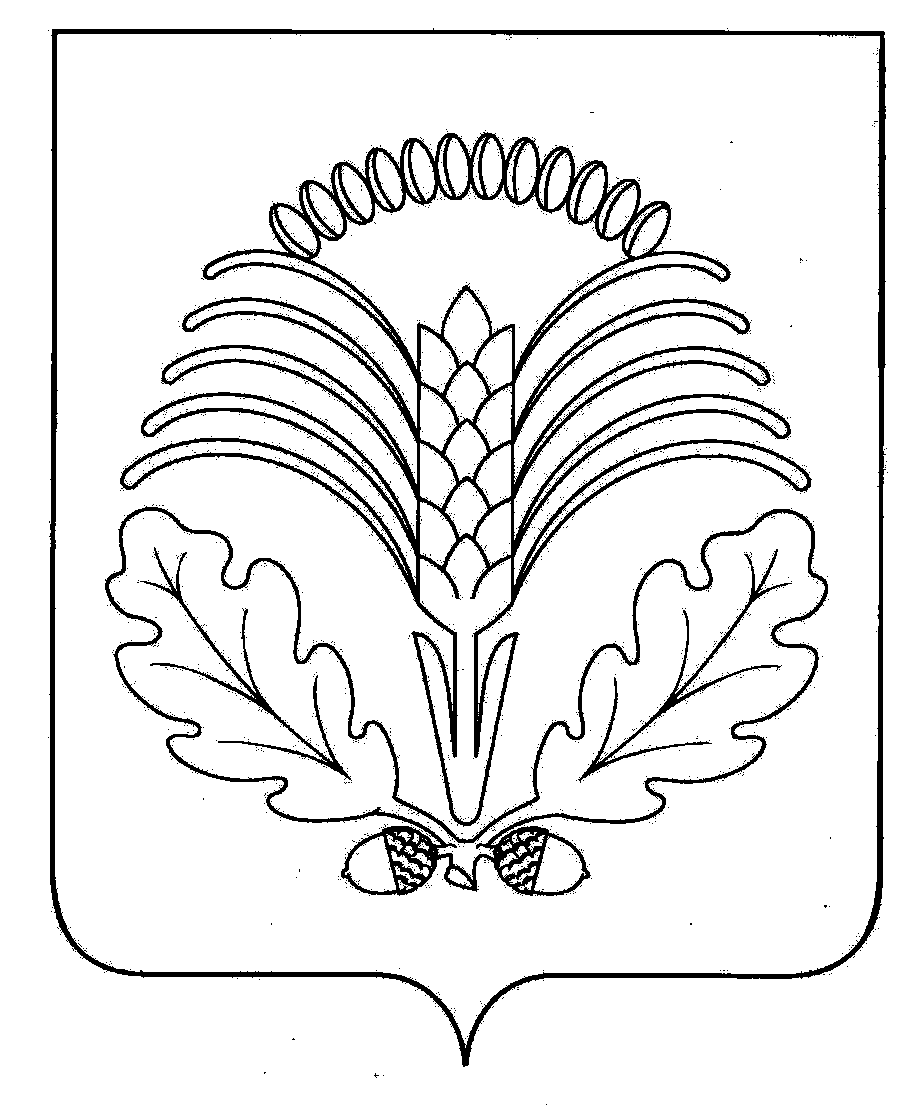 ___________________________________________________________________________________Официальная информация Совета народных депутатовГрибановского муниципального района_____________________________________________________________________________________________ГЛАВАГРИБАНОВСКОГО МУНИЦИПАЛЬНОГО РАЙОНА  ВОРОНЕЖСКОЙ ОБЛАСТИПОСТАНОВЛЕНИЕот 25.04.2023 г. № 1пгт. Грибановский                  В соответствии с Бюджетным кодексом Российской Федерации, Федеральным законом от 06.10.2003 № 131-ФЗ «Об общих принципах организации местного самоуправления в Российской Федерации», Уставом Грибановского муниципального района Воронежской области, Положением о бюджетном процессе в Грибановском муниципальном районе Воронежской области, утвержденным решением Совета народных депутатов Грибановского муниципального района Воронежской области от 21.06.2022 № 281, Положением о порядке организации и проведения публичных слушаний в Грибановском муниципальном районе, утвержденным решением Совета народных депутатов Грибановского муниципального района Воронежской области от 24.12.2015 № 276ПОСТАНОВЛЯЮ:1. Назначить публичные слушания по вопросу «Об утверждении отчета об исполнении районного бюджета за 2022 год» на 24 мая 2023 года в 14 часов в зале администрации Грибановского муниципального района по адресу: пгт. Грибановский, ул. Центральная, д. 4, каб. № 7.2. Предложения и замечания граждан  по проекту отчета об исполнении районного бюджета за 2022 год, а также заявки на участие в публичных слушаниях принимаются до 22 мая 2023 года по адресу: пгт. Грибановский, ул. Центральная, д. 4, каб. 20, в рабочие дни – с 9 до 16 часов или по телефону 3-05-31, а также посредством официального сайта администрации Грибановского муниципального района Воронежской области в информационно-телекоммуникационной сети «Интернет» в разделе «Бюджет».3. Для подготовки и проведения публичных слушаний по вопросу «Об утверждении отчета об исполнении районного бюджета за 2022 год» создать организационный комитет в составе:4. Организационному комитету:4.1. Обеспечить извещение населения о публичных слушаниях.4.2. Провести обобщение всех замечаний и предложений по проекту отчета об исполнении бюджета за 2022 год в срок до 30 мая 2023 года.4.3. Опубликовать итоги обсуждения отчета и принятое по их результатам решение в Грибановском муниципальном вестнике.5. Контроль за исполнением настоящего постановления оставляю за собой.Глава муниципального района                                                                                                                                                               Е.Н. ВерещагинаИНФОРМАЦИОННОЕ СООБЩЕНИЕУВАЖАЕМЫЕ ГРИБАНОВЦЫ!         Постановлением главы Грибановского муниципального района от 25.04.2023 № 1 назначены публичные  слушания по вопросу «Об утверждении отчёта об исполнении районного бюджета за 2022 год», которые будут проходить 24 мая 2023 года в 14 часов 00 минут в зале администрации Грибановского муниципального района по адресу: пгт Грибановский, ул. Центральная, 4, каб. № 7.          В целях подготовки и проведения публичных слушаний сообщаем, что регистрация граждан, желающих выступить на публичных слушаниях, производится до 22 мая 2023 года до 16 часов по адресу: пгт Грибановский, ул. Центральная, 4, каб. 20, а также посредством официального сайта администрации Грибановского муниципального района в информационно-телекоммуникационной сети «Интернет».          С материалами и документами, выносимыми на публичные слушания, всем заинтересованным лицам можно ознакомиться по адресу: пгт Грибановский, ул. Центральная, 4, каб. 20, в рабочие дни – с 9 до 16 часов и на официальном сайте администрации Грибановского муниципального района в разделе «Бюджет».Контактный телефон – 3-05-31.Председатель организационного комитета поподготовке и проведению публичных слушаний  Е.Н. Верещагина________________________________________________________________________________________________________________Официальная информация администрации Грибановского муниципального района    _________________________________________________________________________АДМИНИСТРАЦИЯ ГРИБАНОВСКОГО МУНИЦИПАЛЬНОГО РАЙОНА
ВОРОНЕЖСКОЙ ОБЛАСТИП О С Т А Н О В Л Е Н И Еот 17.04.2023 г. № 281пгт  Грибановский           Руководствуясь Указом Президента РФ от 17.10.2022 N 752 "Об особенностях командирования отдельных категорий лиц на территории Донецкой Народной Республики, Луганской Народной Республики, Запорожской области и Херсонской области", в целях приведения в соответствие действующему законодательству, администрация Грибановского  муниципального  района  п о с т а н о в л я е т:           1. Внести изменения в положение о порядке и размерах возмещения расходов, связанных со служебными командировками, работникам муниципальных учреждений  Грибановского муниципального района, утвержденное постановлением администрации Грибановского муниципального района от 28.10.2021 № 2226 «О порядке и размерах возмещения расходов, связанных со служебными командировками, работникам муниципальных учреждений  Грибановского муниципального района», дополнив пунктом 4.4. следующего содержания:         «4.4. Работникам в период их нахождения в служебных командировках на территориях Донецкой Народной Республики, Луганской Народной Республики, Запорожской области и Херсонской области:         а) денежное вознаграждение (денежное содержание) выплачивается в двойном размере;          б) дополнительные расходы, связанные с проживанием вне постоянного места жительства (суточные), возмещаются в размере 8480 рублей за каждый день нахождения в служебной командировке;          в) федеральные государственные органы, органы публичной власти федеральной территории "Сириус" могут выплачивать безотчетные суммы в целях возмещения дополнительных расходов, связанных с такими командировками.».           2. Контроль  за исполнением настоящего постановления возложить на начальника юридического отдела администрации муниципального района Меремьянину М.Н.Глава администрации  муниципального района                                                                                                                                                              В.В. Мамаев АДМИНИСТРАЦИЯ ГРИБАНОВСКОГО МУНИЦИПАЛЬНОГО РАЙОНА
ВОРОНЕЖСКОЙ ОБЛАСТИП О С Т А Н О В Л Е Н И Еот 17.04.2023 г. № 282пгт  Грибановский           Руководствуясь Указом Президента РФ от 17.10.2022 N 752 "Об особенностях командирования отдельных категорий лиц на территории Донецкой Народной Республики, Луганской Народной Республики, Запорожской области и Херсонской области", в целях приведения в соответствие действующему законодательству, администрация Грибановского  муниципального  района  п о с т а н о в л я е т:           1. Внести изменения в положение о порядке и размерах возмещения расходов, связанных со служебными командировками за счет средств бюджета Грибановского муниципального района, утвержденное постановлением администрации Грибановского муниципального района от 28.10.2021 № 2227 «О порядке и размерах возмещения расходов, связанных со служебными командировками, за счет средств бюджета Грибановского муниципального района», дополнив пунктом 12.1. следующего содержания:         «12.1. Командированным лицам в период их нахождения в служебных командировках на территориях Донецкой Народной Республики, Луганской Народной Республики, Запорожской области и Херсонской области:         а) денежное вознаграждение (денежное содержание) выплачивается в двойном размере;          б) дополнительные расходы, связанные с проживанием вне постоянного места жительства (суточные), возмещаются в размере 8480 рублей за каждый день нахождения в служебной командировке;         в) федеральные государственные органы, органы публичной власти федеральной территории "Сириус" могут выплачивать безотчетные суммы в целях возмещения дополнительных расходов, связанных с такими командировками.».          2. Контроль  за исполнением настоящего постановления возложить на начальника юридического отдела администрации муниципального района Меремьянину М.Н.Глава администрации муниципального района                                                                                                                                                               В.В. Мамаев АДМИНИСТРАЦИЯ ГРИБАНОВСКОГО МУНИЦИПАЛЬНОГО  РАЙОНА
ВОРОНЕЖСКОЙ ОБЛАСТИП О С Т А Н О В Л Е Н И Еот   17.04.2023  г. №285пгт. ГрибановскийО внесении изменений в Порядок  ведения  муниципальной  долговой  книги Грибановского муниципального района утвержденный постановлением администрации Грибановского муниципального района от 20.01.2023 №32С целью приведения муниципального правового акта в соответствие  с действующим законодательством администрация Грибановского муниципального района п о с т а н о в л я е т:         1. Внести в Порядок ведения муниципальной долговой книги Грибановского муниципального района Воронежской области, утвержденный постановлением администрации Грибановского муниципального района  от 20.01.2023 №32 «Об утверждении  порядка  ведения  муниципальной  долговой  книги  Грибановского   муниципального района»   следующие изменения:        1.2. Раздел II  «Состав и ведение Долговой книги» изложить в следующей редакции:«II.  Состав и ведение Долговой книги        2.1. Долговая книга ведется по формам согласно приложению  к настоящему Порядку и  включает следующие разделы в соответствии с видами долговых обязательств, установленными Бюджетным кодексом Российской Федерации:- муниципальные ценные бумаги Грибановского муниципального района (далее - муниципальные ценные бумаги);- бюджетные кредиты, привлеченные в валюте Российской Федерации в бюджет Грибановского муниципального района из других бюджетов бюджетной системы Российской Федерации  (далее - бюджетные кредиты); - кредиты, привлеченные Грибановским муниципальным районом от кредитных организаций в валюте Российской Федерации (далее - кредиты кредитных организаций);- муниципальные гарантии Грибановского муниципального района, выраженные в валюте Российской Федерации (далее - муниципальные гарантии).- иные долговые обязательства.      2.2  В Долговую книгу обязательно вносятся следующие данные: - предельный объем муниципального долга Грибановского муниципального района Воронежской области, установленный решением Совета народных депутатов Грибановского муниципального района Воронежской области о районном бюджете на соответствующий финансовый год; - остаток расходов на обслуживание муниципального долга Грибановского муниципального района Воронежской области текущего финансового года в соответствии с решением Совета народных депутатов Грибановского муниципального района Воронежской области о районном бюджете.        В долговой книге учитывается информация о просроченной задолженности по исполнению муниципальных долговых обязательств.       По всем данным в обязательном порядке указывается размер неиспользованного остатка на отчетную дату.        2.3. Учет долговых обязательств, перечисленных в пункте 2.1 настоящего Порядка, ведется на основании оригиналов документов, подтверждающих возникновение, изменение, пролонгацию, реструктуризацию долговых обязательств.        2.4. Долговая книга формируется в течение текущего финансового года и отражает информацию о вновь принятых, а также не исполненных на день окончания отчетного финансового года долговых обязательствах.       Долговая книга ведется на бумажном носителе  или, при наличии технических возможностей - в электронном виде.        Долговая книга выводится на бумажный носитель ежемесячно по состоянию на 1-е число месяца, следующего за отченым месяцем.        2.5. Регистрационная запись в Долговой книге производится в течение пяти рабочих дней с момента возникновения, изменения, полного или частичного погашения, прекращения соответствующего долгового обязательства.       2.6. Регистрация долговых обязательств осуществляется путем присвоения регистрационного номера каждому долговому обязательству и внесения соответствующей записи в Долговую книгу.      2.7. Регистрационный номер состоит из шести разрядов: XXX-XXX.       Первый - третий разряды регистрационного номера указывают на порядковый регистрационный номер долгового обязательства в разделе Долговой книги.      Четвертый разряд регистрационного номера указывает на тип муниципального долгового обязательства:"1" - для ценных бумаг;"2" - для кредитов кредитных организаций;"3" - для муниципальных гарантий;"4" - для бюджетных кредитов.       Последние два разряда регистрационного номера указывают на последние две цифры года возникновения долгового обязательства.       Регистрация изменений условий долгового обязательства производится в соответствии с настоящим пунктом. При этом изменениям условий долгового обязательства присваивается тот же регистрационный номер, под которым было зарегистрировано исходное долговое обязательство.       Информация о долговых обязательствах, не исполненных на день окончания отчетного финансового года, переносится в Долговую книгу текущего финансового года с уже имеющимися регистрационными номерами.        Внутри разделов регистрационные записи осуществляются в хронологическом порядке нарастающим итогом с обязательным указанием итога по каждому разделу Долговой книги.       2.8. Учет исполнения долгового обязательства и расходов на его обслуживание ведется на основании оригиналов или заверенных копий платежных документов, выписок со счетов, актов сверок расчетов и других документов, подтверждающих полное или частичное исполнение долгового обязательства.       Прекращение долгового обязательства и его списание с муниципального долга производится в соответствии со статьей 100.1 Бюджетного кодекса Российской Федерации.      После полного выполнения (прекращения) долгового обязательства в графе "Остаток" Долговой книги суммы по соответствующему долговому обязательству обнуляются.       2.9. При предоставлении информации о состоянии долга и составлении отчетности долговые обязательства в иностранной валюте пересчитываются в валюту Российской Федерации по официальному курсу Центрального банка Российской Федерации на отчетную (текущую) дату.».        1.3 Дополнить разделом  IV «Порядок и хранение Долговой книги» следующего содержания:«IV. Порядок  хранения Долговой  книги        4.1 Долговая книга хранится в виде электронных файлов (а также копии этих файлов) в персональных компьютерах лиц, ответственных за ее ведение. Информация на бумажных носителях подлежит хранению в соответствии с требованиями, установленными действующим законодательством об архивном деле в Российской Федерации.».        1.4 Приложение к Порядку ведения муниципальной долговой книги Грибановского муниципального района изложить в новой редакции согласно приложению к настоящему постановлению.        2.  Контроль  за исполнением настоящего постановления оставляю за собой.Глава администрации муниципального района                                                                                                                                         В.В. МамаевПриложение к постановлению администрации Грибановскогомуниципального района от  17.04.2023  №285«Приложение к Порядку ведениямуниципальной долговой книгиГрибановского муниципального района»Форма 1Начальник финансового отдела_____________________________ " ___ " _______________ г.        (должность)                      (подпись) (расшифровка подписи)Главный бухгалтер __ ____________________________________ " ___ " _______________  г.        (должность)                      (подпись) (расшифровка подписи)Исполнитель ___________________________________________ " ___ " ________________ г.                 Форма 2Информация о муниципальных ценных бумагах___________________муниципальный районна __________________  годарублейНачальник финансового отдела_____________________________ " ___ " ______________ г.        (должность)                      (подпись)  (расшифровка подписи)Главный бухгалтер __ ____________________________________ " ___ " _______________г.        (должность)                      (подпись)  (расшифровка подписи)Исполнитель ___________________________________________ " ___ " _______________ г.                                                    (подпись)   (расшифровка подписи)Форма 3Информация о бюджетных кредитах  от бюджетов других уровней бюджетной системы Российской Федерации___________________муниципальный  районна __________________  годарублейНачальник финансового отдела_____________________________ " ___ " ______________ г.        (должность)                      (подпись)  (расшифровка подписи)Главный бухгалтер __ ____________________________________ " ___ " _______________г.        (должность)                      (подпись)  (расшифровка подписи)Исполнитель ___________________________________________ " ___ " _______________ г.                                                    (подпись)   (расшифровка подписи)Форма 4Информация о кредитах, полученных от кредитных организаций________________муниципальный районна _____________________ г.рублейНачальник финансового отдела_____________________________ " ___ " ______________ г.        (должность)                      (подпись)  (расшифровка подписи)Главный бухгалтер __ ____________________________________ " ___ " _______________г.        (должность)                      (подпись)  (расшифровка подписи)Исполнитель ___________________________________________ " ___ " _______________ г.                                                    (подпись)   (расшифровка подписи)Форма 5Информация о муниципальных гарантиях муниципального образования__________________ муниципальный районна___________________ г.рублейНачальник финансового отдела_____________________________ " ___ " ______________ г.        (должность)                      (подпись)  (расшифровка подписи)Главный бухгалтер __ ____________________________________ " ___ " _______________г.        (должность)                      (подпись)  (расшифровка подписи)Исполнитель ___________________________________________ " ___ " _______________ г.                                                    (подпись)   (расшифровка подписи)Форма 6Информация об иных долговых обязательствах муниципального образования____________________муниципальный районна ________________г.рублейНачальник финансового отдела_____________________________ " ___ " ______________ г.        (должность)                      (подпись)  (расшифровка подписи)Главный бухгалтер __ ____________________________________ " ___ " _______________г.        (должность)                      (подпись)  (расшифровка подписи)Исполнитель ___________________________________________ " ___ " _______________ г.                                                    (подпись)   (расшифровка подписи)АДМИНИСТРАЦИЯГРИБАНОВСКОГО МУНИЦИПАЛЬНОГО РАЙОНАВОРОНЕЖСКОЙ  ОБЛАСТИП О С Т А Н О В Л Е Н И Еот 18.04.2023 г.  №286пгт. ГрибановскийОб утверждении Положения о составе,  порядке подготовки и утверждения схемы территориального планирования Грибановского муниципального  района Воронежской области, порядке подготовки изменений и внесение их в такую  схемуВ соответствии с частью 2 статьи 18 Градостроительного кодекса Российской Федерации, Федеральным законом от 6 октября 2003 № 131-ФЗ «Об общих принципах организации местного самоуправления в Российской Федерации», Законом Воронежской области от 07.07.2006 №61-ОЗ «О регулировании градостроительной деятельности в Воронежской области», местными нормативами градостроительного проектирования Грибановского муниципального района Воронежской области, утвержденными решением Совета народных депутатов Грибановского муниципального района Воронежской области от 21.06.2022  № 287,   администрация Грибановского муниципального района Воронежской области п о с т а н о в л я е т:Утвердить прилагаемое Положение о составе, порядке подготовки и утверждения схемы территориального планирования Грибановского муниципального района Воронежской области, порядке подготовки изменений и внесение их в такую схему.Разместить настоящее постановление на официальном сайте администрации Грибановского муниципального района в информационно – коммуникационной сети  «Интернет». Контроль исполнения настоящего постановления оставляю за собой.Глава администрации  муниципального  района                                                                                                                                       В.В. МамаевУтверждено постановлением администрации Грибановского муниципального района Воронежской области от  18.04.2023 г. № 286Положениео составе, порядке подготовки и утверждениясхемы территориального планирования Грибановского муниципального района Воронежской области, порядке подготовки   изменений и внесение их в такую схемуI. ОБЩИЕ ПОЛОЖЕНИЯ1. Настоящее Положение разработано в соответствии с Градостроительным кодексом Российской Федерации, Федеральным законом от 06.10.2003 N 131-ФЗ "Об общих принципах организации местного самоуправления в Российской Федерации", Законом Воронежской области от 07.07.2006г. №61-ОЗ «О регулировании градостроительной деятельности в Воронежской области», Местными нормативами градостроительного проектирования Грибановского муниципального района Воронежской области, утвержденными Решением совета народных депутатов Грибановского муниципального района Воронежской области от 21.06.2022г. №287, и устанавливает цели и задачи территориального планирования.2. Схема территориального планирования Грибановского муниципального района (далее - СТП района) - документ территориального планирования муниципального района, подготавливаемый, утверждаемый органами местного самоуправления муниципального района и являющийся обязательным для органов государственной власти, органов местного самоуправления при принятии ими решений в сфере градостроительства и реализации таких решений.3. Документом территориального планирования муниципального района являются схема территориального планирования района.4. Целями подготовки документов территориального планирования муниципального района являются:- устойчивое социально-экономическое развитие муниципального района посредством совершенствования пространственной организации их социальной, производственной, транспортной и инженерной инфраструктур, формирования местных систем расселения, обеспечения защиты природной и историко-культурной среды;- повышение эффективности использования территории и защиты прав граждан, связанных с градостроительной деятельностью, посредством зонирования и соответствующего регламентирования использования территории;- повышение качества жизни людей в муниципальном районе и посредством принятия эффективных решений по пространственной организации и обустройству территории муниципального района. 5. СТП района не подлежит применению в части, противоречащей утвержденным документам территориального планирования Российской Федерации и Воронежской области со дня утверждения.6. При подготовке и утверждении СТП района, а также при внесении в СТП района изменений, не допускается включать в указанный документ положения о территориальном планировании, реализация которых приведет к невозможности обеспечения эксплуатации существующих или планируемых для размещения объектов федерального, регионального значения.7. СТП района утверждается на срок не менее чем двадцать лет.II. СОДЕРЖАНИЕ СХЕМЫ ТЕРРИТОРИАЛЬНОГО ПЛАНИРОВАНИЯ ГРИБАНОВСКОГО МУНИЦИПАЛЬНОГО РАЙОНА1. Состав СТП района установлен статьей 19 Градостроительного кодекса РФ, статьей 9 Закона Воронежской области от 07.07.2006г. № 61-ОЗ "О регулировании градостроительной деятельности в Воронежской области" и настоящим положением.2. СТП района содержит:1) положение о территориальном планировании;2) карту планируемого размещения объектов местного значения муниципального района;3) карту границ населенных пунктов (в том числе границ образуемых населенных пунктов), расположенных на межселенных территориях и (или) в границах сельских поселений, в случае, если представительным органом сельского поселения принято решение об отсутствии необходимости;4) карту функциональных зон, установленных на межселенных территориях, в случае, если на межселенных территориях планируется размещение объектов федерального значения, объектов регионального значения, объектов местного значения (за исключением линейных объектов).3. Положение о территориальном планировании, содержащееся в СТП района, включает в себя:1) сведения о видах, назначении и наименованиях планируемых для размещения объектов местного значения муниципального района, их основные характеристики, их местоположение (указываются наименования поселения, межселенной территории, населенного пункта), а также характеристики зон с особыми условиями использования территорий в случае, если установление таких зон требуется в связи с размещением данных объектов;2) параметры функциональных зон, установленных на межселенных территориях, в случае, если на межселенных территориях планируется размещение объектов федерального значения, объектов регионального значения, объектов местного значения (за исключением линейных объектов), а также сведения о планируемых для размещения в указанных зонах объектах федерального значения, объектах регионального значения, объектах местного значения.3. На указанных в подпунктах 2 - 4 пункта 2 настоящего раздела картах соответственно отображаются:1) планируемые для размещения объекты местного значения муниципального района, относящиеся к следующим областям:а) электро- и газоснабжение поселений;б) автомобильные дороги местного значения вне границ населенных пунктов в границах муниципального района;в) образование;г) здравоохранение;д) физическая культура и массовый спорт;е) обработка, утилизация, обезвреживание, размещение твердых коммунальных отходов;ж) иные области в связи с решением вопросов местного значения муниципального района;2) границы населенных пунктов (в том числе границы образуемых населенных пунктов), расположенных на межселенных территориях и (или) в границах сельских поселений, в случае, если представительным органом сельского поселения принято решение об отсутствии необходимости подготовки его генерального плана и о подготовке правил землепользования и застройки;3) границы и описание функциональных зон, установленных на межселенных территориях, с указанием планируемых для размещения в этих зонах объектов федерального значения, объектов регионального значения, объектов местного значения (за исключением линейных объектов) и (или) местоположения линейных объектов федерального значения, линейных объектов регионального значения, линейных объектов местного значения.5. К СТП района прилагаются материалы по ее обоснованию в текстовой форме и в виде карт. Материалы по обоснованию СТП района в текстовой форме содержат:1) сведения об утвержденных документах стратегического планирования, указанных в части 5.2 статьи 9 Градостроительного кодекса Российской Федерации, о национальных проектах, об инвестиционных программах субъектов естественных монополий, организаций коммунального комплекса, о решениях органов местного самоуправления района, иных главных распорядителей средств соответствующих бюджетов, предусматривающих создание объектов местного значения района;2) обоснование выбранного варианта размещения объектов местного значения района на основе анализа использования соответствующей территории, возможных направлений ее развития и прогнозируемых ограничений ее использования;3) оценку возможного влияния планируемых для размещения объектов местного значения района на комплексное развитие соответствующей территории;4) утвержденные документами территориального планирования Российской Федерации, документами территориального планирования Воронежской области сведения о видах, назначении и наименованиях планируемых для размещения на межселенных территориях объектов федерального значения, объектов регионального значения, их основные характеристики, местоположение, характеристики зон с особыми условиями использования территорий в случае, если установление таких зон требуется в связи с размещением данных объектов, реквизиты указанных документов территориального планирования, а также обоснование выбранного варианта размещения объектов федерального значения, объектов регионального значения на основе анализа использования этих территорий, возможных направлений их развития и прогнозируемых ограничений их использования;5) перечень земельных участков, расположенных на межселенных территориях и (или) в границах сельских поселений, в случае, если представительным органом сельского поселения принято решение об отсутствии необходимости подготовки его генерального плана и о подготовке правил землепользования и застройки, и включаемых в границы населенных пунктов или исключаемых из их границ, с указанием категорий земель, к которым планируется отнести эти земельные участки, и целей их планируемого использования;6) перечень и характеристику основных факторов риска возникновения чрезвычайных ситуаций природного и техногенного характера на межселенных территориях в случае, если на межселенных территориях планируется размещение объектов федерального значения, объектов регионального значения, объектов местного значения района.7. Материалы по обоснованию СТП района в виде карт отображают:1) границы поселений, входящих в состав муниципального района;2) границы населенных пунктов, входящих в состав муниципального района;3) объекты капитального строительства, иные объекты, территории, зоны, которые оказали влияние на определение планируемого размещения объектов местного значения муниципального района, объектов федерального значения, объектов регионального значения, в том числе:а) планируемые для размещения объекты федерального значения, объекты регионального значения в соответствии с документами территориального планирования Российской Федерации, документами территориального планирования двух и более субъектов Российской Федерации, документами территориального планирования Воронежской области;б) особые экономические зоны;в) особо охраняемые природные территории федерального, регионального, местного значения;г) территории объектов культурного наследия;д) зоны с особыми условиями использования территорий;е) территории, подверженные риску возникновения чрезвычайных ситуаций природного и техногенного характера;ж) иные объекты, иные территории и (или) зоны;4) границы лесничеств.III. ПОРЯДОК ПОДГОТОВКИ,  СОГЛАСОВАНИЯ И УТВЕРЖДЕНИЯ СХЕМЫ ТЕРРИТОРИАЛЬНОГО ПЛАНИРОВАНИЯ ГРИБАНОВСКОГО МУНИЦИПАЛЬНОГО РАЙОНА	1. Схема территориального планирования муниципального района, в том числе внесение изменений в такую схему, утверждается решением Совета народных депутатов Грибановского муниципального района.	2. Утвержденная схема и материалы по ее обоснованию размещаются в Федеральной государственной информационной системе территориального планирования (далее ФГИС ТП) с использованием официального сайта в сети "Интернет" отделом градостроительной деятельности администрации Грибановского муниципального района и на официальном сайте администрации Грибановского муниципального района в сети Интернет.3. Подготовка проекта схемы территориального планирования муниципального района осуществляется в соответствии с требованиями статьи 9 Градостроительного  Кодекса Российской Федерации и с учетом региональных и местных нормативов градостроительного проектирования, а также с учетом предложений заинтересованных лиц.4. Проект схемы территориального планирования муниципального района до ее утверждения подлежит в соответствии со статьей 21 Градостроительного  Кодекса Российской Федерации и обязательному согласованию в порядке, установленном Приказом Минэкономразвития России от 21.07.2016 N 460 "Об утверждении порядка согласования проектов документов территориального планирования муниципальных образований, состава и порядка работы согласительной комиссии при согласовании проектов документов территориального планирования" (Зарегистрировано в Минюсте России 10.10.2016 N 43977).5. Заинтересованные лица вправе представить свои предложения по проекту схемы территориального планирования муниципального района.6. Правообладатели земельных участков и объектов капитального строительства, если их права и законные интересы нарушаются или могут быть нарушены в результате утверждения схемы территориального планирования муниципального района, вправе оспорить схему территориального планирования муниципального района в судебном порядке.7. Органы государственной власти Российской Федерации, органы государственной власти субъектов Российской Федерации, органы местного самоуправления, заинтересованные физические и юридические лица вправе представить в органы местного самоуправления муниципального района предложения о внесении изменений в схему территориального планирования муниципального района.8. Внесение изменений в схему территориального планирования муниципального района должно осуществляться в соответствии с требованиями, предусмотренными статьями 9, 20, 21 Градостроительного  Кодекса Российской Федерации.IV. ОСОБЕННОСТИ СОГЛАСОВАНИЯ ПРОЕКТА СХЕМЫ ТЕРРИТОРИАЛЬНОГО ПЛАНИРОВАНИЯ ГРИБАНОВСКОГО МУНИЦИПАЛЬНОГО РАЙОНА1. Проект СТП района подлежит согласованию с уполномоченным Правительством Российской Федерации федеральным органом исполнительной власти в порядке, установленном этим органом, в следующих случаях:1)  в соответствии с документами территориального планирования Российской Федерации планируется размещение объектов федерального значения на межселенной территории;2) предусматривается включение в соответствии с указанным проектом в границы населенных пунктов (в том числе образуемых населенных пунктов), расположенных на межселенных территориях, земельных участков из земель лесного фонда;3)  на территории муниципального района находятся особо охраняемые природные территории федерального значения;4)  предусматривается размещение в соответствии с указанным проектом объектов местного значения муниципального района, которые могут оказать негативное воздействие на водные объекты, находящиеся в федеральной собственности.2. Проект СТП района подлежит согласованию с Правительством Воронежской области, если на территории муниципального района находятся особо охраняемые природные территории регионального значения.В случаях, предусмотренных пунктом 1 части 1 частью 2 настоящего раздела, проект схемы территориального планирования Грибановского муниципального района подлежит согласованию в части возможного негативного воздействия планируемых для размещения объектов местного значения муниципального района на особо охраняемые природные территории федерального значения, особо охраняемые природные территории регионального значения.3. Проект СТП района подлежит согласованию с органами местного самоуправления городского и сельских поселений района, в части возможного влияния планируемых для размещения объектов местного значения муниципального района на социально-экономическое развитие таких поселений, возможного негативного воздействия данных объектов на окружающую среду на территориях таких поселений.4. Проект СТП района подлежит согласованию с заинтересованными органами местного самоуправления муниципальных районов и органами местного самоуправления городских округов, имеющих общую границу с муниципальным районом, в целях соблюдения интересов населения муниципальных образований при установлении на их территориях зон с особыми условиями использования территорий в связи с планируемым размещением объектов местного значения муниципального района, при размещении объектов местного значения муниципального района, которые могут оказать негативное воздействие на окружающую среду на территориях этих муниципальных образований.5. Срок согласования проекта СТП района не может превышать три месяца со дня поступления уведомления об обеспечении доступа к указанному проекту и материалам по его обоснованию в ФГИС ТП в уполномоченный федеральный орган исполнительной власти, в Правительство Воронежской области, органы местного самоуправления поселений, входящих в состав муниципального района, органы местного самоуправления муниципальных районов и органы местного самоуправления городских округов, имеющих общую границу с муниципальным районом.6. Изменения в утвержденную СТП района подлежат согласованию в срок, не превышающий одного месяца со дня поступления уведомления об обеспечении доступа к проекту документа о внесении изменений в утвержденную СТП района и материалам по его обоснованию в ФГИС ТП в уполномоченный федеральный орган исполнительной власти, в Правительство Воронежской области, органы местного самоуправления муниципальных районов и органы местного самоуправления городских округов, имеющих общую границу с муниципальным районом, в следующих случаях:- внесение изменений, если программы, реализуемые за счет средств федерального бюджета, бюджетов субъектов Российской Федерации, местных бюджетов, решения органов государственной власти, органов местного самоуправления, иных главных распорядителей средств соответствующих бюджетов, предусматривающие создание объектов федерального значения, объектов регионального значения, объектов местного значения, инвестиционные программы субъектов естественных монополий, организаций коммунального комплекса принимаются после утверждения документов территориального планирования и предусматривают создание объектов федерального значения, объектов регионального значения, объектов местного значения, подлежащих отображению в документах территориального планирования, но не предусмотренных указанными документами территориального планирования, в указанные документы территориального планирования в пятимесячный срок с даты утверждения таких программ и принятия таких решений вносятся соответствующие изменения.- внесение изменений в части реконструкции объектов капитального строительства местного значения муниципального района, размещение которых предусмотрено утвержденной схемой территориального планирования муниципального района;- внесение изменений в части приведения утвержденной СТП района в соответствие с утвержденными документами территориального планирования Российской Федерации, утвержденными документами территориального планирования двух и более субъектов Российской Федерации, утвержденными документами территориального планирования субъекта Российской Федерации.7. В случаях, не предусмотренных п. 6 настоящего раздела, изменения в утвержденную СТП района подлежат согласованию в срок, не превышающий двух месяцев со дня поступления уведомления об обеспечении доступа к проекту документа о внесении изменений в утвержденную СТП района и материалам по его обоснованию в ФГИС ТП в уполномоченный федеральный орган исполнительной власти, орган государственной власти субъекта Российской Федерации, органы местного самоуправления, указанные п. 5 настоящей главы.8. В случае не поступления от указанных в пунктах 5 - 7 настоящего раздела органов в установленный срок в администрацию Грибановского муниципального района заключений на проект СТП района такой проект считается согласованным с указанными органами.9. Заключения на проект СТП района могут содержать положения о согласии с проектом СТП района или несогласии с таким проектом с обоснованием принятых решений.10. В случае поступления от одного или нескольких указанных в пункте 5 настоящего раздела органов заключений, содержащих положения о несогласии с проектом схемы территориального планирования муниципального района или вносимыми в нее изменениями с обоснованием принятых решений, глава администрации Грибановского муниципального района в течение пятнадцати дней со дня истечения установленного срока согласования указанных проектов и изменений принимает решение о создании согласительной комиссии. Максимальный срок работы согласительной комиссии не может превышать два месяца. Приказом Минэкономразвития России от 21.07.2016 №460 утвержден состав и порядок работы согласительной комиссии при согласовании проектов документов территориального планирования. 11. По результатам работы согласительная комиссия представляет главе администрации Грибановского муниципального района:1) документ о согласовании проекта схемы территориального планирования муниципального района и подготовленный для ее утверждения проект схемы территориального планирования муниципального района с внесенными в него изменениями;2) материалы в текстовой форме и в виде карт по несогласованным вопросам.12.  Указанные в пункте 11 настоящего раздела документы и материалы могут содержать:1) предложения об исключении из проекта СТП Грибановского муниципального района материалов по несогласованным вопросам (в том числе путем их отображения на соответствующей карте в целях фиксации несогласованных вопросов до момента их согласования);2) план согласования указанных в подпункте 1 пункта 12 настоящего раздела вопросов после утверждения СТП Грибановского муниципального района путем подготовки предложений о внесении в такую схему соответствующих изменений.13. На основании документов и материалов, представленных согласительной комиссией, глава администрации Грибановского муниципального района вправе принять решение о направлении согласованного или не согласованного в определенной части проекта СТП района в представительный орган местного самоуправления муниципального района или об отклонении проекта СТП района и о направлении его на доработку.АДМИНИСТРАЦИЯ ГРИБАНОВСКОГО МУНИЦИПАЛЬНОГО РАЙОНА
ВОРОНЕЖСКОЙ ОБЛАСТИП О С Т А Н О В Л Е Н И Еот 18.04.2023г. № 288п.г.т.  Грибановский          В соответствии с положениями Федерального закона от 27.07.2010 №210-ФЗ «Об организации предоставления государственных и муниципальных услуг», постановлением администрации Грибановского муниципального района Воронежской области от 15.06.2021 № 1304 «Об утверждении порядка разработки и утверждения административных  регламентов предоставления муниципальных услуг», администрация Грибановского муниципального района п о с т а н о в л я е т:          1. Внести в административный регламент администрации Грибановского муниципального района Воронежской области по предоставлению муниципальной услуги «Выдача разрешения на использование земель или земельных участков, находящихся в  собственности муниципального района, или государственная собственность на которые не разграничена, без предоставления земельных участков и установления сервитутов», утвержденный постановлением администрации Грибановского муниципального района от 03.06.2020 № 254 следующие изменения:         1.1. В разделе 1 «Общие положения»:           1.1.1. В части 4 подпункта 1.1.3. пункта 1.1. слова «На срок не более 1 календарного года», заменить словами «На срок размещения и эксплуатации Объекта, но не превышающий 5 лет» .         1.2. В разделе 2 «Стандарт предоставления муниципальных услуг»:          1.2.1. Подпункт 2.6.1.1 пункта 2.6. изложить в следующей редакции:«2.6.1.1. Исчерпывающий перечень документов, необходимых в соответствии с нормативными правовыми актами для предоставления муниципальной услуги в целях, указанных в подпунктах 1 - 3 пункта 1.1.3 настоящего Административного регламента, подлежащих представлению заявителем.Заявление о выдаче разрешения, в котором указываются:а) фамилия, имя и (при наличии) отчество, место жительства заявителя, реквизиты документа, удостоверяющего личность заявителя, - в случае если заявление подается физическим лицом;б) наименование, место нахождения, организационно-правовая форма и сведения о государственной регистрации заявителя в Едином государственном реестре юридических лиц - в случае если заявление подается юридическим лицом;в) фамилия, имя и (при наличии) отчество представителя заявителя и реквизиты документа, подтверждающего его полномочия, - в случае если заявление подается представителем заявителя;г) почтовый адрес, адрес электронной почты, номер телефона для связи с заявителем или представителем заявителя;д) адресные ориентиры земель или земельного участка, его площадь;е) кадастровый номер земельного участка - в случае если планируется использование всего земельного участка или его части;ж) предполагаемые цели использования земель или земельного участка в соответствии с пунктом 1 статьи 39.34 ЗК РФ;з) срок использования земель или земельного участка (в пределах сроков, установленных пунктом 1 статьи 39.34ЗК РФ).Форма заявления приведена в приложении N 2 к настоящему Административному регламенту.К заявлению о выдаче разрешения прилагаются:а) копии документов, удостоверяющих личность заявителя и представителя заявителя;б) копия документа, подтверждающего полномочия представителя заявителя, - в случае если заявление подается представителем заявителя;в) схема расположения предполагаемых к использованию земель или части земельного участка на кадастровом плане территории, подготовленная в соответствии с Приказом Росреестра от 19.04.2022 N П/0148 «Об утверждении требований к подготовке схемы расположения земельного участка или земельных участков на кадастровом плане территории и формату схемы расположения земельного участка или земельных участков на кадастровом плане территории при подготовке схемы расположения земельного участка или земельных участков на кадастровом плане территории в форме электронного документа, формы схемы расположения земельного участка или земельных участков на кадастровом плане территории, подготовка которой осуществляется в форме документа на бумажном носителе» (далее - Приказ Росреестра от 19.04.2022 N П/0148).».            1.2.2. Подпункта 2.6.1.2 пункта 2.6. изложить в следующей редакции:«2.6.1.2. Исчерпывающий перечень документов, необходимых в соответствии с нормативными правовыми актами для предоставления муниципальной услуги в целях, указанных в подпункте 4 пункта 1.1.3 настоящего Административного регламента, подлежащих представлению заявителем.Заявитель вправе обратиться с заявлением о выдаче разрешения для размещения нескольких видов объектов, указанных в пунктах 1 - 3, 5 - 7 перечня видов объектов, размещение которых может осуществляться на землях или земельных участках, находящихся в государственной или муниципальной собственности, без предоставления земельных участков и установления сервитутов, утвержденного Постановлением Правительства Российской Федерации от 03.12.2014 N 1300 .Заявление о выдаче разрешения, в котором указываются:а) фамилия, имя и (при наличии) отчество, место жительства заявителя, реквизиты документа, удостоверяющего личность заявителя, - в случае если заявление подается физическим лицом;б) наименование, место нахождения, организационно-правовая форма и сведения о государственной регистрации заявителя в Едином государственном реестре юридических лиц - в случае если заявление подается юридическим лицом;в) фамилия, имя и (при наличии) отчество представителя заявителя и реквизиты документа, подтверждающего его полномочия, - в случае если заявление подается представителем заявителя;г) почтовый адрес, адрес электронной почты, номер телефона для связи с заявителем или представителем заявителя;д) адресные ориентиры земель или земельного участка, его площаль;е) кадастровый номер земельного участка - в случае если планируется использование всего земельного участка или его части;ж) предполагаемые цели использования земель или земельного участка в соответствии с Постановлением Правительства Российской Федерации от 03.12.2014 N 1300;з) срок использования земель или земельного участка.Форма заявления приведена в приложении N 2 к настоящему Административному регламенту.К заявлению о выдаче разрешения прилагаются:а) копии документов, удостоверяющих личность заявителя и представителя заявителя;б) копия документа, подтверждающего полномочия представителя заявителя, - в случае если заявление подается представителем заявителя;в) схема расположения предполагаемых к использованию земель или части земельного участка на кадастровом плане территории, подготовленная в соответствии с Приказом Росреестра от 19.04.2022 N П/0148;г) копии документов, подтверждающих право собственности или иное право заявителя на существующий основной земельный участок (в случае размещения элементов благоустройства территории, в том числе малых архитектурных форм), копии документов, подтверждающих право собственности или иное право заявителя на объект капитального строительства, копию договора на размещение нестационарного торгового объекта с приложением копии утвержденного акта приемочной комиссии, подтверждающего соответствие размещенного нестационарного торгового объекта требованиям, указанным в договоре на размещение нестационарного торгового объекта;д) документы, подтверждающие отнесение Объекта к видам Объектов, установленных Постановлением Правительства Российской Федерации от 03.12.2014 N 1300.е) схема расположения предполагаемых к использованию земель или земельного участка на кадастровом плане территории, подготовленная в соответствии с Приказом Росреестра от 19.04.2022 N П/0148, в случае использования земель или земельного участка для размещения элементов благоустройства территории в целях расположения мест (площадок) для размещения твердых коммунальных отходов, согласованная с органом местного самоуправления, уполномоченным на ведение реестра места (площадки) накопления твердых коммунальных отходов.ж) письмо органа архитектуры по месту расположения земельных участков, содержащее информацию о возможности/невозможности использования земель или земельного участка как самостоятельного для строительства объектов капитального строительства и соблюдении требований санитарно-эпидемиологического надзора, пожарной безопасности, экологического надзора и иных требований, установленных действующим законодательством, в случае использования земель заинтересованными лицами с целью размещения Объектов, указанных в пунктах 1 - 3, 5 - 7  Перечня видов объектов, размещение которых может осуществляться на землях или земельных участках, находящихся в государственной или муниципальной собственности, без предоставления земельных участков и установления сервитутов, утвержденного Постановлением Правительства Российской Федерации от 03.12.2014 N 1300.з) архитектурное решение (летнего кафе), согласованное органом местного самоуправления по месту расположения Объекта, или эскиз типового размещения временной организации быстрого обслуживания (летнего кафе) при использовании земель или земельного участка для размещения элементов благоустройства территории в целях расположения временных сооружений или временных конструкций, предназначенных для оказания услуг по организации общественного питания;
        и) типовое архитектурное решение, выполненное в соответствии с требованиями, установленными нормативными правовыми актами органов местного самоуправления по месту расположения Объекта, при использовании земель или земельного участка для размещения линии связи, линейно-кабельных сооружений связи и иных сооружений связи в целях расположения вышек сотовой связи и опор двойного назначения.
           Заявление на бумажном носителе представляется:- посредством почтового отправления;- при личном обращении заявителя либо его законного представителя.Заявление в форме электронного документа представляется по выбору заявителя посредством отправки через личный кабинет на Едином портале государственных и муниципальных услуг (функций) и (или) Портале Воронежской области в сети Интернет.При подаче заявления в форме электронного документа к нему прилагаются документы, представление которых предусмотрено подпунктами 2.6.1.1 или 2.6.1.2 пункта 2.6.1 настоящего Административного регламента, в виде электронных образов таких документов.В случае представления заявления представителем заявителя, действующим на основании доверенности, к заявлению также прилагается доверенность в виде электронного образа такого документа.».            1.2.3. После абзаца 5 подпункта 2.6.2.2 пункта 2.6. добавить абзацами следующего содержания:«в) письмо органа архитектуры по месту расположения земельного участка, содержащее информацию о возможности/невозможности использования земель или земельного участка как самостоятельных для строительства объектов капитального строительства и соблюдении требований санитарно-эпидемиологического надзора, пожарной безопасности, экологического надзора и иных требований, установленных действующим законодательством, за исключением заявлений, поступивших от заинтересованных лиц с целью размещения Объектов, указанных в пунктах 1 - 3, 5 - 7 Перечня видов объектов, размещение которых может осуществляться на землях или земельных участках, находящихся в государственной или муниципальной собственности, без предоставления земельных участков и установления сервитутов, утвержденного Постановлением Правительства Российской Федерации от 3 декабря 2014 года N 1300.Для предоставления муниципальной услуги данный документ предоставляется главным архитектором администрации.».            1.3. Раздел 5 изложить в следующей редакции:  «5. «Досудебный (внесудебный) порядок обжалования заявителем решений и действий (бездействия) органа, предоставляющего муниципальную услугу, многофункционального центра, организаций, указанных в части 1.1 статьи 16 Федерального закона от 27.07.2010 № 210-ФЗ «Об организации предоставления государственных и муниципальных услуг», а также их должностных лиц, муниципальных служащих, работников5.1. Заявители имеют право на обжалование решений и действий (бездействия) администрации, должностного лица администрации либо муниципального служащего, МФЦ, работника МФЦ, а также организаций, предусмотренных частью 1.1 статьи 16 Федерального закона от 27.07.2010 № 210-ФЗ «Об организации предоставления государственных и муниципальных услуг» (далее - привлекаемые организации), или их работников в досудебном (внесудебном) порядке.5.2. Заявитель может обратиться с жалобой в том числе в следующих случаях:- нарушение срока регистрации запроса о предоставлении муниципальной услуги, запроса, указанного в статье 15.1 Федерального закона от 27.07.2010 № 210-ФЗ «Об организации предоставления государственных и муниципальных услуг»;- нарушение срока предоставления муниципальной услуги. В указанном случае досудебное (внесудебное) обжалование заявителем решений и действий (бездействия) МФЦ, работника МФЦ возможно в случае, если на МФЦ, решения и действия (бездействие) которого обжалуются, возложена функция по предоставлению муниципальной услуги в полном объеме в порядке, определенном частью 1.3 статьи 16 Федерального закона от 27.07.2010 № 210-ФЗ «Об организации предоставления государственных и муниципальных услуг»;- требование у заявителя документов или информации либо осуществления действий, представление или осуществление которых не предусмотрено нормативными правовыми актами Российской Федерации, нормативными правовыми актами Воронежской области, нормативными правовыми актами Грибановского муниципального района для предоставления муниципальной услуги;- отказ в приеме документов, представление которых предусмотрено нормативными правовыми актами Российской Федерации, нормативными правовыми актами Воронежской области, нормативными правовыми актами Грибановского муниципального района для предоставления муниципальной услуги, у заявителя;- отказ в предоставлении муниципальной услуги, если основания отказа не предусмотрены федеральными законами и принятыми в соответствии с ними иными нормативными правовыми актами Российской Федерации, законами и иными нормативными правовыми актами Воронежской области, нормативными правовыми актами Грибановского муниципального района. В указанном случае досудебное (внесудебное) обжалование заявителем решений и действий (бездействия) МФЦ, работника МФЦ возможно в случае, если на МФЦ, решения и действия (бездействие) которого обжалуются, возложена функция по предоставлению муниципальной услуги в полном объеме в порядке, определенном частью 1.3 статьи 16 Федерального закона от 27.07.2010 № 210-ФЗ «Об организации предоставления государственных и муниципальных услуг»;- затребование с заявителя при предоставлении муниципальной услуги платы, не предусмотренной нормативными правовыми актами Российской Федерации, нормативными правовыми актами Воронежской области, нормативными правовыми актами Грибановского муниципального района ;- отказ администрации, должностного лица администрации, МФЦ, работника МФЦ, привлекаемых организаций или их работников в исправлении допущенных ими опечаток и ошибок в выданных в результате предоставления муниципальной услуги документах либо нарушение установленного срока таких исправлений. В указанном случае досудебное (внесудебное) обжалование заявителем решений и действий (бездействия) МФЦ, работника МФЦ возможно в случае, если на МФЦ, решения и действия (бездействие) которого обжалуются, возложена функция по предоставлению муниципальной услуги в полном объеме в порядке, определенном частью 1.3 статьи 16 Федерального закона от 27.07.2010         № 210-ФЗ «Об организации предоставления государственных и муниципальных услуг»;- нарушение срока или порядка выдачи документов по результатам предоставления муниципальной услуги;- приостановление предоставления муниципальной услуги, если основания приостановления не предусмотрены федеральными законами и принятыми в соответствии с ними иными нормативными правовыми актами Российской Федерации, законами и иными нормативными правовыми актами Воронежской области, муниципальными правовыми актами Грибановского муниципального района. В указанном случае досудебное (внесудебное) обжалование заявителем решений и действий (бездействия) МФЦ, работника МФЦ возможно в случае, если на МФЦ, решения и действия (бездействие) которого обжалуются, возложена функция по предоставлению муниципальной услуги в полном объеме в порядке, определенном частью 1.3 статьи 16 Федерального закона от 27.07.2010 № 210-ФЗ «Об организации предоставления государственных и муниципальных услуг»;- требование у заявителя при предоставлении муниципальной услуги документов или информации, отсутствие и (или) недостоверность которых не указывались при первоначальном отказе в приеме документов, необходимых для предоставления муниципальной услуги, либо в предоставлении муниципальной услуги, за исключением случаев, предусмотренных пунктом 4 части 1 статьи 7 Федерального закона от 27.07.2010 № 210-ФЗ «Об организации предоставления государственных и муниципальных услуг». В указанном случае досудебное (внесудебное) обжалование заявителем решений и действий (бездействия) МФЦ, работника МФЦ возможно в случае, если на МФЦ, решения и действия (бездействие) которого обжалуются, возложена функция по предоставлению муниципальной услуги в полном объеме в порядке, определенном частью 1.3 статьи 16 Федерального закона от 27.07.2010 № 210-ФЗ «Об организации предоставления государственных и муниципальных услуг».5.3. Заявители имеют право на получение информации, необходимой для обоснования и рассмотрения жалобы.5.4. Оснований для отказа в рассмотрении жалобы не имеется.5.5. Основанием для начала процедуры досудебного (внесудебного) обжалования является поступившая жалоба.Жалоба подается в письменной форме на бумажном носителе, в электронной форме в администрацию, МФЦ либо в департамент цифрового развития Воронежской области, а также в привлекаемые организации.Жалоба на решения и действия (бездействие) администрации, должностного лица администрации, муниципального служащего, может быть направлена по почте, через МФЦ, с использованием информационно-телекоммуникационной сети «Интернет», в том числе Единого портала государственных и муниципальных услуг (функций) либо Портала Воронежской области в сети Интернет, официального сайта администрации, а также может быть принята при личном приеме заявителя.Жалоба на решения и действия (бездействие) МФЦ, работника МФЦ может быть направлена по почте, с использованием информационно-телекоммуникационной сети «Интернет», в том числе официального сайта МФЦ, Единого портала государственных и муниципальных услуг (функций) либо Портала Воронежской области в сети Интернет, а также может быть принята при личном приеме заявителя.Жалоба на решения и действия (бездействие) привлекаемых организаций, а также их работников может быть направлена по почте, с использованием информационно-телекоммуникационной сети «Интернет», в том числе официальных сайтов этих организаций, Единого портала государственных и муниципальных услуг (функций) либо Портала Воронежской области в сети Интернет, а также может быть принята при личном приеме заявителя.5.6. Жалоба должна содержать:- наименование администрации, должностного лица администрации либо муниципального служащего, МФЦ, его руководителя и (или) работника, привлекаемых организаций, их руководителей и (или) работников, решения и действия (бездействие) которых обжалуются;- фамилию, имя, отчество (последнее - при наличии), сведения о месте жительства заявителя - физического лица либо наименование, сведения о месте нахождения заявителя - юридического лица, а также номер (номера) контактного телефона, адрес (адреса) электронной почты (при наличии) и почтовый адрес, по которым должен быть направлен ответ заявителю;- сведения об обжалуемых решениях и действиях (бездействии) администрации, должностного лица администрации либо муниципального служащего, МФЦ, работника МФЦ, привлекаемых организаций, их работников;- доводы, на основании которых заявитель не согласен с решением и действием (бездействием) администрации, должностного лица администрации либо муниципального служащего, МФЦ, работника МФЦ, привлекаемых организаций, их работников. Заявителем могут быть представлены документы (при наличии), подтверждающие доводы заявителя, либо их копии.5.7. Заявитель может обжаловать решения и действия (бездействие) должностных лиц, муниципальных служащих администрации главе администрации муниципального района. Глава администрации муниципального района проводит личный прием заявителей. Личный прием проводится по предварительной записи. Запись заявителей проводится при личном обращении или с использованием средств телефонной связи по номерам телефонов, которые размещаются на официальном сайте администрации в сети Интернет, на информационных стендах.Лицо, осуществляющее запись заявителей на личный прием, информирует заявителя о дате, времени, месте приема, должности, фамилии, имени и отчестве должностного лица, осуществляющего прием.5.8. Жалобы на решения и действия (бездействие) работника МФЦ подаются руководителю этого МФЦ. Жалобы на решения и действия (бездействие) МФЦ подаются в департамент цифрового развития Воронежской области.Жалобы на решения и действия (бездействие) работников привлекаемых организаций подаются руководителям этих организаций.5.9. По результатам рассмотрения жалобы лицом, уполномоченным на ее рассмотрение, принимается одно из следующих решений:1) жалоба удовлетворяется, в том числе в форме отмены принятого решения, исправления допущенных опечаток и ошибок в выданных в результате предоставления муниципальной услуги документах, возврата заявителю денежных средств, взимание которых не предусмотрено нормативными правовыми актами Российской Федерации, нормативными правовыми актами Воронежской области, нормативными правовыми актами Грибановского муниципального района;2) в удовлетворении жалобы отказывается.5.10. Жалоба, поступившая в администрацию, МФЦ, департамент цифрового развития Воронежской области, привлекаемые организации подлежит рассмотрению в течение 15 рабочих дней со дня ее регистрации, а в случае обжалования отказа администрации, МФЦ, привлекаемых организаций в приеме документов у заявителя либо в исправлении  допущенных опечаток и ошибок или в случае обжалования нарушения установленного срока таких исправлений - в течение 5 рабочих дней со дня ее регистрации.5.11. Должностное лицо или орган, уполномоченные на рассмотрение жалобы, многофункциональный центр, департамент цифрового развития Воронежской области отказывают в удовлетворении жалобы в следующих случаях:1) наличие вступившего в законную силу решения суда, арбитражного суда об отказе в удовлетворении жалобы о том же предмете и по тем же основаниям;2) подача жалобы лицом, полномочия которого не подтверждены в порядке, установленном законодательством;3) наличие решения по жалобе, принятого ранее этим же органом в соответствии с требованиями Закона Воронежской области от 26.04.2013     № 53-ОЗ «Об особенностях подачи и рассмотрения жалоб на нарушение порядка предоставления государственных услуг в Воронежской области» в отношении того же заявителя и по тому же предмету жалобы;4) если обжалуемые действия являются правомерными.5.12. Должностное лицо или орган, уполномоченные на рассмотрение жалобы, многофункциональный центр, департамент цифрового развития Воронежской области оставляют жалобу без ответа в следующих случаях:1) наличие в жалобе нецензурных либо оскорбительных выражений, угроз жизни, здоровью и имуществу должностного лица, гражданского служащего, работника многофункционального центра, а также членов его семьи;2) отсутствие возможности прочитать какую-либо часть текста жалобы, данные о заявителе (фамилия, имя, отчество (при наличии) или наименование юридического лица и (или) адрес).Должностное лицо или орган, уполномоченные на рассмотрение жалобы, многофункциональный центр, департамент цифрового развития Воронежской области сообщают заявителю об оставлении жалобы без ответа в течение 3 рабочих дней со дня регистрации жалобы, если данные о заявителе поддаются прочтению.В случае если почтовый адрес заявителя не указан или не поддается прочтению, письменный ответ на бумажном носителе заявителю не направляется.5.13. Не позднее дня, следующего за днем принятия решения, указанного в пункте 5.9 настоящего Административного регламента, заявителю в письменной форме и по желанию заявителя в электронной форме направляется мотивированный ответ о результатах рассмотрения жалобы.5.14. В случае признания жалобы подлежащей удовлетворению в ответе заявителю, указанном в пункте 5.13 настоящего Административного регламента, дается информация о действиях, осуществляемых администрацией, МФЦ, привлекаемыми организациями в целях незамедлительного устранения выявленных нарушений при оказании муниципальной услуги, а также приносятся извинения за доставленные неудобства и указывается информация о дальнейших действиях, которые необходимо совершить заявителю в целях получения муниципальной услуги.5.15. В случае признания жалобы не подлежащей удовлетворению в ответе заявителю, указанном в пункте 5.13 настоящего Административного регламента, даются аргументированные разъяснения о причинах принятого решения, а также информация о порядке обжалования принятого решения.5.16. В случае установления в ходе или по результатам рассмотрения жалобы признаков состава административного правонарушения или преступления должностное лицо, наделенное полномочиями по рассмотрению жалоб, незамедлительно направляет имеющиеся материалы в органы прокуратуры.».       2. Контроль   за  исполнением   данного   постановления    возложить   на  заместителя главы администрации Грибановского муниципального района Тарасова М.И.Глава администрации муниципального района                                                                                                                                                                В.В. МамаевАДМИНИСТРАЦИЯГРИБАНОВСКОГО МУНИЦИПАЛЬНОГО РАЙОНАВОРОНЕЖСКОЙ  ОБЛАСТИП О С Т А Н О В Л Е Н И Еот  24.04 2023г. №  306п.г.т.  ГрибановскийВ целях приведения муниципального правового акта в соответствие с действующим законодательством, руководствуясь Градостроительным Кодексом РФ,  Федеральным законом от 27.07.2010  № 210-ФЗ «Об организации предоставления государственных и муниципальных услуг», постановлением администрации Грибановского муниципального района Воронежской  области от 23.06.2021 № 1304 «Об утверждении Порядка разработки и утверждения административных регламентов предоставления муниципальных услуг»,   администрация      Грибановского муниципального   района  п о с т а н о в л я е т:        Внести в постановление администрации Грибановского муниципального района  Воронежской  области от 16.01.2013 № 7 «Об утверждении административного регламента администрации Грибановского муниципального района по предоставлению муниципальной услуги «Предоставление градостроительного плана земельного участка» (далее Постановление) следующие изменения:Преамбулу Постановления изложить в следующей редакции: «В целях реализации Федерального закона от 27.07.2010 № 210–ФЗ «Об организации предоставления государственных и муниципальных услуг», в соответствии с Уставом Грибановского муниципального района Воронежской области, постановлением администрации Грибановского муниципального района Воронежской области от 23.06.2021 № 1304 «Об утверждении Порядка разработки и утверждения административных регламентов предоставления муниципальных услуг», администрация Грибановского муниципального района Воронежской области постановляет:».2. Административный регламент администрации Грибановского муниципального района по предоставлению муниципальной услуги «Предоставление градостроительного плана земельного участка», изложить в новой редакции согласно приложению к настоящему постановлению.3. Контроль за исполнением настоящего постановления оставляю за собой.  Глава администрации муниципального района                                                                                                                                              В.В. МамаевПриложение к постановлению администрацииГрибановского муниципального районаот  24.04 2023г. №  306АДМИНИСТРАТИВНЫЙ РЕГЛАМЕНТ АДМИНИСТРАЦИИ ГРИБАНОВСКОГО МУНИЦИПАЛЬНОГО РАЙОНА ВОРОНЕЖСКОЙ ОБЛАСТИ ПО ПРЕДОСТАВЛЕНИЮ МУНИЦИПАЛЬНОЙ УСЛУГИ «ПРЕДОСТАВЛЕНИЕ ГРАДОСТРОИТЕЛЬНОГО ПЛАНА ЗЕМЕЛЬНОГО УЧАСТКА»ОБЩИЕ ПОЛОЖЕНИЯПредметом регулирования административного регламента по предоставлению муниципальной услуги «Предоставление градостроительного плана земельного участка» (далее – административный регламент) являются отношения, возникающие между заявителями, администрацией Грибановского муниципального района и многофункциональными центрами предоставления государственных и муниципальных услуг (далее – МФЦ), при предоставлении градостроительных планов земельных участков, а также определение порядка, сроков и последовательности выполнения административных действий (процедур) при предоставлении муниципальной услуги.Заявителями являются физические и юридические лица, заинтересованные в получении градостроительного плана земельного участка, в случае, когда его подготовка осуществляется в виде отдельного документа, либо их законные представители, действующие в силу закона или на основании договора, доверенности (далее - заявитель, заявители). Орган, предоставляющий муниципальную услугу: администрация Грибановского муниципального района (далее – администрация).Структурное подразделение администрации Грибановского муниципального района, обеспечивающее организацию предоставления муниципальной услуги, - отдел градостроительной деятельности администрации Грибановского муниципального района (далее - отдел).За предоставлением муниципальной услуги заявитель может также обратиться в Многофункциональный центр предоставления государственных и муниципальных услуг (далее – МФЦ).Информация о месте нахождения, графике работы, контактных телефонах (телефонах для справок и консультаций), интернет-адресах, адресах электронной почты администрации Грибановского муниципального района, МФЦ приводятся в приложении № 1 к настоящему Административному регламенту и размещаются:на официальном сайте администрации в сети Интернет (http://gribmsu.ru/);в  информационной системе Портал Воронежской области в сети интернет  (pgu.govvrn.ru) (далее - Портал Воронежской области);на официальном сайте МФЦ (mfc.vrn.ru);1на информационном стенде в администрации;на информационном стенде в МФЦ.1Способы получения информации о месте нахождения и графиках работы администрации и организаций, обращение в которые необходимо для получения муниципальной услуги.непосредственно в администрации,непосредственно в МФЦ;с использованием средств телефонной связи, средств сети Интернет.Информация по вопросам предоставления муниципальной услуги и услуг, которые являются необходимыми и обязательными для предоставления муниципальной услуги, сведения о ходе предоставления указанных услуг предоставляются заявителям уполномоченными должностными лицами администрации, МФЦ (далее - уполномоченные должностные лица).Информирование о ходе предоставления муниципальной услуги осуществляется уполномоченными должностными лицами при личном контакте с заявителем или с использованием почтовой, телефонной связи, с использованием информационно-технологической и коммуникационной инфраструктуры, в том числе через информационную систему «Портала Воронежской области в сети интернет».На информационных стендах в местах предоставления муниципальной услуги, а также на официальных сайтах администрации, на Портале Воронежской области  размещается также следующая информация:текст настоящего Административного регламента;тексты, выдержки из нормативных правовых актов, регулирующих предоставление муниципальной услуги;формы, образцы заявлений, иных документов. Заявители, представившие заявление на получение муниципальной услуги, в обязательном порядке информируются уполномоченными должностными лицами:о порядке предоставления муниципальной услуги;о ходе предоставления муниципальной услуги;об отказе в предоставлении муниципальной услуги.1.8. Информация о сроке завершения оформления документов и возможности их получения заявителю сообщается при подаче документов.1.9. В любое время с момента приема документов заявитель имеет право на получение сведений о прохождении процедуры предоставления муниципальной услуги, с использованием телефонной связи, средств Интернета, а также при личном контакте с уполномоченными должностными лицами.При ответах на телефонные звонки и устные обращения уполномоченные должностные лица подробно и в вежливой (корректной) форме информируют обратившихся по интересующим их вопросам. Ответ на телефонный звонок должен начинаться с информации о наименовании органа, в который позвонил гражданин, фамилии, имени, отчестве, занимаемой должности специалиста, принявшего телефонный звонок.При отсутствии у уполномоченного должностного лица, принявшего звонок, возможности самостоятельно ответить на поставленные вопросы телефонный звонок должен быть переадресован (переведен) другому должностному лицу или же обратившемуся гражданину должен быть сообщен телефонный номер, по которому можно получить необходимую информацию.СТАНДАРТ ПРЕДОСТАВЛЕНИЯ МУНИЦИПАЛЬНОЙ УСЛУГИНаименование муниципальной услуги – «Предоставление градостроительного плана земельного участка».Наименование органа, представляющего муниципальную услугу.Орган, предоставляющий муниципальную услугу, – администрация Грибановского муниципального района.Структурное подразделение администрации Грибановского муниципального района, обеспечивающее организацию предоставления муниципальной услуги, - отдел градостроительной деятельности администрации Грибановского муниципального района (далее - отдел).Отдел при предоставлении муниципальной услуги в целях получения документов, необходимых для подготовки, утверждения и выдачи градостроительных планов земельных участков, а так же получения информации для проверки сведений, представленных заявителем, осуществляет взаимодействие с Управлением Федеральной службы государственной регистрации, кадастра и картографии по Воронежской области, филиалом федерального государственного бюджетного учреждения «Федеральная кадастровая палата Федеральной службы государственной регистрации, кадастра и картографии» по Воронежской области, федеральным органом охраны объектов культурного наследия.Запрещается требовать от заявителя осуществления действий, в том числе согласований, необходимых для получения муниципальной услуги и связанных с обращением в иные государственные органы, органы местного самоуправления, организации, за исключением получения услуг, включенных в перечень услуг, которые являются необходимыми и обязательными для предоставления муниципальных услуг, утвержденный Решением СНД от 29.10.2015 № 264..2.3. Результат предоставления муниципальной услуги. Результатом предоставления муниципальной услуги является выдача градостроительного плана земельного участка, либо мотивированный отказ в предоставлении муниципальной услуги.2.4.Срок предоставления муниципальной услуги.Срок предоставления муниципальной услуги не должен превышать 14 дней со дня представления заявления с приложением документов, необходимых для предоставления муниципальной услуги, предусмотренных настоящим административным регламентом.2.4.1. При предоставлении муниципальной услуги сроки прохождения отдельных административных процедур составляют: - регистрация документов в течение 1-го календарного дня с момента поступления заявления. При поступлении заявления в электронной форме в выходные (праздничные) дни его регистрация производится на следующий рабочий день;- рассмотрение представленных документов, в том числе по истребованию документов (сведений), указанных в пункте 2.6.2 настоящего административного регламента, в рамках межведомственного взаимодействия - 6 календарных дней;- подготовка градостроительного плана земельного участка либо подготовка уведомления о мотивированном отказе в предоставлении муниципальной услуги - 6 календарных дней;- выдача (предоставление) градостроительного плана земельного участка либо уведомления о мотивированном отказе в предоставлении муниципальной услуги - в течение 1 календарного дня со дня принятия решения.Срок исправления технических ошибок, допущенных при оформлении документов, не должен превышать трех рабочих дней с момента обнаружения ошибки или получения от любого заинтересованного лица в письменной форме заявления об ошибке в записях.Правовые основы для предоставления муниципальной услуги.Предоставление муниципальной услуги «Предоставление градостроительного плана земельного участка» осуществляется в соответствии с:- Градостроительным кодексом Российской Федерации от 24.04.2004 № 190- ФЗ («Российская газета», 2004, № 290, 30 декабря);- Федеральным законом от 06.10.2003 № 131-ФЗ «Об общих принципах организации местного самоуправления в Российской Федерации» («Российская газета», 2003, № 202, 8 октября);- Федеральным законом от 27.07.2010 № 210-ФЗ «Об организации предоставления государственных и муниципальных услуг» («Российская газета», 2010, № 168, 30 июля);- Приказом Минстроя России от 25.04.2017 № 741 «Об утверждении формы градостроительного плана земельного участка и порядка её заполнения»;- Уставом Грибановского муниципального района Воронежской области (утвержденного постановлением Совета народных депутатов Грибановского муниципального района от 29.06.2005 года № 101);- иными нормативными правовыми актами Российской Федерации, Воронежской области и Грибановского муниципального района Воронежской области, регламентирующими правоотношения в сфере предоставления государственных услуг. Исчерпывающий перечень документов, необходимых в соответствии с законодательными или иными нормативными правовыми актами для предоставления муниципальной услуги.2.6.1. Исчерпывающий перечень документов, необходимых в соответствии с нормативными правовыми актами для предоставления муниципальной услуги, подлежащих представлению заявителем.Муниципальная услуга предоставляется на основании заявления, поступившего в администрацию или в МФЦ1.В письменном заявлении должна быть указана информация о заявителе (для физических лиц и индивидуальных предпринимателей - Ф.И.О., данные документа, удостоверяющего личность, адрес регистрации, контактный телефон (телефон указывается по желанию); для юридических лиц - наименование, адрес, ОГРН, контактный телефон). Заявление должно быть подписано заявителем или его уполномоченным представителем.Форма заявления приведена в приложении № 2 к настоящему Административному регламенту.При обращении за получением муниципальной услуги представителя заявителя он представляет документ, удостоверяющий личность, и документ, подтверждающий его полномочия на представление интересов заявителя.Заявление на бумажном носителе представляется:- посредством почтового отправления;- при личном обращении заявителя либо его законного представителя.В электронной форме заявление представляется с использованием информационной системы Портал Воронежской области, с использованием государственных информационных систем обеспечения градостроительной деятельности с функциями автоматизированной информационно-аналитической поддержки осуществления полномочий в области градостроительной деятельности.Заявление в форме электронного документа подписывается заявителем с использованием простой электронной подписи.Заявление в форме электронного документа от имени юридического лица заверяется электронной подписью:- лица, действующего от имени юридического лица без доверенности;- представителя юридического лица, действующего на основании доверенности, выданной в соответствии с законодательством Российской Федерации.К заявлению в форме электронного документа прилагается копия документа, удостоверяющего личность представителя заявителя, если заявление представляется представителем заявителя в виде электронного образа такого документа.В случае представления заявления в форме электронного документа представителем заявителя, действующим на основании доверенности, к заявлению в форме электронного документа также прилагается доверенность в виде электронного образа такого документа.Электронные документы (электронные образы документов), прилагаемые к заявлению, в том числе доверенности, направляются в виде файлов в форматах PDF, TIF.Качество предоставляемых электронных документов (электронных образов документов) в форматах PDF, TIF должно позволять в полном объеме прочитать текст документа и распознать реквизиты документа.2.6.2. Исчерпывающий перечень документов, необходимых в соответствии с нормативными правовыми актами для предоставления муниципальной услуги, которые находятся в распоряжении государственных органов, органов местного самоуправления и иных организаций, участвующих в предоставлении муниципальной услуги, и которые заявитель вправе представить:- правоустанавливающие документы на земельный участок (если право не зарегистрировано в Едином государственном реестре недвижимости) или выписка из Единого государственного реестра недвижимости о зарегистрированных правах на объект недвижимости (земельный участок);- правоустанавливающие документы на объект недвижимости (объекты недвижимости), расположенные на земельном участке (если право не зарегистрировано в Едином государственном реестре недвижимости)  или выписка из Единого государственного реестра недвижимости о зарегистрированных правах на объект недвижимости (объекты недвижимости), расположенные на земельном участке.Для предоставления муниципальной услуги администрация в рамках межведомственного взаимодействия запрашивает данные документы в Управлении Федеральной службы государственной регистрации, кадастра и картографии по Воронежской области;- выписка из Единого государственного реестра недвижимости на земельный участок (выписка из ЕГРН);- выписка из Единого государственного реестра недвижимости об объектах недвижимости, расположенных на земельном участке (выписка из ЕГРН).Для предоставления муниципальной услуги администрация в рамках межведомственного взаимодействия запрашивает данные документы в филиале ФГБУ «Федеральная кадастровая палата Федеральной службы государственной регистрации, кадастра и картографии» по Воронежской области;   - сведения о расположенных в границах земельного участка объектах культурного наследия, содержащиеся в Едином государственном реестре объектов культурного наследия (памятников истории и культуры) народов Российской Федерации.Для предоставления муниципальной услуги администрация в рамках межведомственного взаимодействия запрашивает данный документ в федеральном органе охраны объектов культурного наследия;- в течение двух рабочих дней с даты получения заявления о выдаче градостроительного плана направляет правообладателям сетей инженерно-технического обеспечения (за исключением сетей электроснабжения) запрос о предоставлении информации о возможности подключения (технологического присоединения) объектов капитального строительства к сетям инженерно-технического обеспечения (за исключением сетей электроснабжения), определяемая с учетом программ комплексного развития систем коммунальной инфраструктуры поселения, в состав которой входят сведения о максимальной нагрузке в возможных точках подключения (технологического присоединения) к таким сетям, а также сведения об организации, представившей данную информацию. Указанная информация подлежит представлению в орган местного самоуправления в течение пяти рабочих дней со дня, следующего за днем получения такого запроса;- утвержденные проект межевания территории и (или) схема расположения земельного участка или земельных участков на кадастровом плане территории в случае, предусмотренном частью 1.1 статьи 57.3 Градостроительного кодекса Российской Федерации.Источниками информации для подготовки градостроительного плана служит федеральная государственная информационная система территориального планирования (ФГИС ТП), государственная информационная система обеспечения градостроительной деятельности (ИСОГД);- договор о комплексном развитии территории в случае, предусмотренном частью 4 статьи 57.3 Градостроительного кодекса Российской Федерации (за исключением случаев самостоятельной реализации Российской Федерацией, субъектом Российской Федерации или муниципальным образованием решения о комплексном развитии территории или реализации такого решения юридическим лицом, определенным в соответствии с Градостроительным кодексом Российской Федерации или субъектом Российской Федерации).Источниками информации для подготовки градостроительного плана служит федеральная государственная информационная система территориального планирования (ФГИС ТП), государственная информационная система обеспечения градостроительной деятельности (ИСОГД);- информация об ограничениях использования земельного участка, в том числе если земельный участок полностью или частично расположен в границах зон с особыми условиями использования территорий;- информация о границах зон с особыми условиями использования территорий, в том числе если земельный участок полностью или частично расположен в границах таких зон;- документация по планировке территории в случаях, предусмотренных частью 4 статьи 57.3 Градостроительного кодекса Российской Федерации.Заявитель вправе представить указанные документы самостоятельно.При обращении за предоставлением муниципальной услуги в электронном виде, указанные документы представляются в форме электронных документов, электронных образов документов.Непредставление заявителем указанных документов не является основанием для отказа заявителю в предоставлении услуги.Запрещается требовать от заявителя:- представления документов и информации или осуществления действий, представление или осуществление которых не предусмотрено нормативными правовыми актами, регулирующими отношения, возникающие в связи с предоставлением муниципальной услуги; - представления документов и информации, которые в соответствии с нормативными правовыми актами Российской Федерации, нормативными правовыми актами Воронежской области и муниципальными правовыми актами Грибановского муниципального района Воронежской области находятся в распоряжении администрации, иных государственных органов, органов местного самоуправления и (или) подведомственных государственным органам и органам местного самоуправления организаций, участвующих в предоставлении муниципальной услуги, за исключением документов, указанных в части 6 статьи 7 Федерального закона от 27.07.2010 № 210-ФЗ «Об организации предоставления государственных и муниципальных услуг».2.6.3. Перечень услуг, которые являются необходимыми и обязательными для предоставления муниципальной услуги, в том числе сведения о документах, выдаваемых организациями, участвующими в предоставлении муниципальной услуги.Получение заявителем услуг, которые являются необходимыми и обязательными для предоставления муниципальной услуги, не требуется. Исчерпывающий перечень оснований для отказа в приеме документов, необходимых для предоставления муниципальной услуги.Перечень оснований для отказа в приеме документов, необходимых для предоставления муниципальной услуги:- заявление не соответствует установленной форме, не поддается прочтению или содержит неоговоренные заявителем зачеркивания, исправления, подчистки.Исчерпывающий перечень оснований для приостановления предоставления муниципальной услуги или отказа в предоставлении муниципальной услугиОснованием для отказа в предоставлении муниципальной услуги является:- отсутствие утвержденной документации по планировке территории, в случае, если в соответствии с федеральными законами размещение объекта капитального строительства не допускается при отсутствии такой документации;- обращение с заявлением о выдаче ГПЗУ лица, не являющегося его Правообладателем; -отсутствие основных сведений о земельном участке в Едином государственном реестре недвижимости.- земельный участок предоставлен для целей, не связанных со строительством, или не подлежит застройке;- наличие ранее утвержденного в установленном порядке градостроительного плана земельного участка, указанного в заявлении.Оснований для приостановления предоставления муниципальной услуги законодательством не предусмотрено. Размер платы, взимаемой с заявителя при предоставлении муниципальной услуги.Муниципальная услуга предоставляется на безвозмездной основе. Максимальный срок ожидания в очереди при подаче запроса о предоставлении муниципальной услуги и при получении результата предоставления муниципальной услуги.Максимальный срок ожидания в очереди при подаче запроса о предоставлении муниципальной услуги не должен превышать 15 минут.Максимальный срок ожидания в очереди при получении результата предоставления муниципальной услуги не должен превышать 15 минут.Срок регистрации запроса заявителя о предоставлении муниципальной услуги.Регистрация запроса заявителя о предоставлении муниципальной услуги осуществляется в течение 1-го календарного дня с момента поступления заявления. При поступлении заявления в электронной форме в выходные (праздничные) дни его регистрация производится на следующий рабочий день.Требования к помещениям, в которых предоставляется муниципальная услуга.Прием граждан осуществляется в специально выделенных для предоставления муниципальных услуг помещениях.Помещения должны содержать места для информирования, ожидания и приема граждан. Помещения должны соответствовать санитарно-эпидемиологическим правилам и нормам, а также быть оборудованы противопожарной системой и средствами пожаротушения.У входа в каждое помещение размещается табличка с наименованием помещения (зал ожидания, приема/выдачи документов и т.д.).Около здания должны быть организованы парковочные места для автотранспорта, в том числе для лиц с ограниченными возможностями здоровья (инвалидов).Доступ заявителей к парковочным местам является бесплатным.В помещениях для ожидания заявителям отводятся места, оборудованные стульями, кресельными секциями. В местах ожидания должны быть предусмотрены средства для оказания первой помощи и доступные места общего пользования.Места информирования, предназначенные для ознакомления заявителей с информационными материалами, оборудуются:- информационными стендами, на которых размещается визуальная и текстовая информация;- стульями и столами для оформления документов.К информационным стендам должна быть обеспечена возможность свободного доступа граждан.На информационных стендах, а также на официальных сайтах в сети Интернет размещается следующая обязательная информация:- номера телефонов, факсов, адреса официальных сайтов, электронной почты органов, предоставляющих муниципальную услугу;- режим работы органов, предоставляющих муниципальную услугу;- графики личного приема граждан уполномоченными должностными лицами;- номера кабинетов, где осуществляются прием письменных обращений граждан и устное информирование граждан; фамилии, имена, отчества и должности лиц, осуществляющих прием письменных обращений граждан и устное информирование граждан;- текст настоящего административного регламента (полная версия - на официальном сайте администрации в сети Интернет);- тексты, выдержки из нормативных правовых актов, регулирующих предоставление муниципальной услуги;- образцы оформления документов.Помещения для приема заявителей должны быть оборудованы табличками с указанием номера кабинета и должности лица, осуществляющего прием. Место для приема заявителей должно быть оборудовано стулом, иметь место для написания заявлений и размещения документов.2.12.6. Требования к обеспечению условий доступности муниципальных услуг для инвалидов.Орган, предоставляющий муниципальную услугу, обеспечивает условия доступности для беспрепятственного доступа инвалидов в здание и помещения, в котором предоставляется муниципальная услуга, и получения муниципальной услуги в соответствии с требованиями, установленными Федеральным законом от 24.11.1995 № 181-ФЗ «О социальной защите инвалидов в Российской Федерации», и другими законодательными и иными нормативными правовыми актами Российской Федерации и Воронежской области.Если здание и помещения, в котором предоставляется услуга, не приспособлены или не полностью приспособлены для потребностей инвалидов, орган, предоставляющий муниципальную услугу, обеспечивает предоставление муниципальной услуги по месту жительства инвалида».Показатели доступности и качества муниципальной услуги.Показателями доступности муниципальной услуги являются:- оборудование территорий, прилегающих к месторасположению органа предоставляющего услугу, местами для парковки автотранспортных средств, в том числе для лиц с ограниченными возможностями здоровья (инвалидов);- оборудование мест ожидания в органе предоставляющего услугу доступными местами общего пользования;- оборудование мест ожидания и мест приема заявителей в органе предоставляющего услугу стульями, столами (стойками) для возможности оформления документов;- соблюдение графика работы органа предоставляющего услугу;- размещение полной, достоверной и актуальной информации о муниципальной услуге на Портале Воронежской области в сети Интернет, на официальном сайте администрации, на информационных стендах в местах предоставления муниципальной услуги;- возможность получения муниципальной услуги в МФЦ1;- возможность получения информации о ходе предоставления муниципальной услуги, в том числе с использованием информационно-коммуникационных технологий.Показателями качества муниципальной услуги являются:- полнота предоставления муниципальной услуги в соответствии с требованиями настоящего Административного регламента;- соблюдение сроков предоставления муниципальной услуги;- удельный вес жалоб, поступивших в администрацию по вопросу предоставления муниципальной услуги, в общем количестве заявлений на предоставление муниципальной услуги.Особенности предоставления муниципальной услуги в многофункциональных центрах и особенности предоставления муниципальной услуги в электронной форме.Прием заявителей (прием и выдача документов) осуществляется уполномоченными должностными лицами МФЦ1.Прием заявителей уполномоченными лицами осуществляется в соответствии с графиком (режимом) работы МФЦ1.Заявителям обеспечивается возможность копирования формы заявления, необходимого для получения муниципальной услуги, размещенного на официальном сайте администрации в сети Интернет (http://admingribanovka.e-gov36.ru), Портале Воронежской области (www.pgu.govvrn.ru).Заявитель в целях получения муниципальной услуги может подать заявление в электронном виде с использованием информационно-технологической и коммуникационной инфраструктуры, в том числе Портала Воронежской области.CОСТАВ, ПОСЛЕДОВАТЕЛЬНОСТЬ И СРОКИ ВЫПОЛНЕНИЯ АДМИНИСТРАТИВНЫХ ПРОЦЕДУР, ТРЕБОВАНИЯ К ПОРЯДКУ ИХ ВЫПОЛНЕНИЯИсчерпывающий перечень административных процедур.Предоставление муниципальной услуги включает в себя следующие административные процедуры:прием и регистрация заявления и прилагаемых к нему документов;рассмотрение представленных документов, истребование документов (сведений), указанных в пункте 2.6.2 настоящего административного регламента, в рамках межведомственного взаимодействия;подготовка градостроительного плана земельного участка либо уведомления о мотивированном отказе в предоставлении муниципальной услуги;выдачу (предоставление) заявителю градостроительного плана земельного участка либо уведомления о мотивированном отказе в предоставлении муниципальной услуги.3.1.2. Последовательность действий при предоставлении муниципальной услуги отражена в блок-схеме предоставления муниципальной услуги, приведенной в приложении № 3 к настоящему административному регламенту.3.2. Прием и регистрация заявления и прилагаемых к нему документов.3.2.1. Основанием для начала административной процедуры является личное обращение заявителя или его уполномоченного представителя в администрацию, МФЦ с заявлением, либо поступление в адрес администрации заявления, направленного посредством почтового отправления с описью вложения и уведомлением о вручении или с использованием информационной системы  Портал Воронежской области.3.2.2. В случае направления заявителем заявления посредством почтового отправления к заявлению о предоставлении муниципальной услуги прилагаются копии документов, удостоверенные в установленном законом порядке; подлинники документов не направляются.При поступлении заявления и комплекта документов в электронном виде документы распечатываются на бумажном носителе, и в дальнейшем работа с ними ведется в установленном порядке.Заявление в форме электронного документа подписывается заявителем с использованием простой электронной подписи.Иные необходимые для предоставления муниципальной услуги документы представляются в форме электронных документов, электронных образов документов.3.2.3. При личном обращении заявителя или уполномоченного представителя в администрацию либо в МФЦ специалист, ответственный за прием документов:- устанавливает предмет обращения, устанавливает личность заявителя, проверяет документ, удостоверяющий личность заявителя;- проверяет полномочия представителя гражданина действовать от его имени, полномочия представителя юридического лица действовать от имени юридического лица;- проверяет соответствие заявления установленным требованиям;- сверяет копии документов с их подлинниками, заверяет их и возвращает подлинники заявителю;- проверяет соответствие представленных документов следующим требованиям: документы в установленных законодательством случаях нотариально удостоверены, скреплены печатями, имеют надлежащие подписи определенных законодательством должностных лиц; в документах нет подчисток, приписок, зачеркнутых слов и иных неоговоренных исправлений; документы не имеют серьезных повреждений, наличие которых не позволяет однозначно истолковать их содержание;- регистрирует заявление с прилагаемым комплектом документов;- выдает расписку в получении документов по установленной форме (приложение № 4 к настоящему административному регламенту) с указанием перечня документов и даты их получения.При направлении заявления и документов в форме электронного документа, получение документов подтверждается администрацией путем направления заявителю (представителю заявителя) сообщения о получении заявления и документов с указанием входящего регистрационного номера заявления, даты получения администрацией заявления и документов, а также перечень наименований файлов, представленных в форме электронных документов, с указанием их объема.Сообщение о получении заявления и документов направляется в личный кабинет заявителя (представителя заявителя) через информационную систему Портала Воронежской области.Сообщение о получении заявления и документов направляется заявителю (представителю заявителя) не позднее рабочего дня, следующего за днем поступления заявления в администрацию.3.2.4. В случае обращения заявителя за предоставлением муниципальной услуги через МФЦ зарегистрированное заявление передается с сопроводительным письмом в адрес администрации в порядке и сроки, установленные заключенным между ними соглашением о взаимодействии1.3.2.5. При наличии оснований, указанных в п. 2.7 настоящего административного регламента, специалист, ответственный за прием документов, уведомляет заявителя о наличии препятствий к принятию документов, возвращает документы, объясняет заявителю содержание выявленных недостатков в представленных документах и предлагает принять меры по их устранению.3.2.6. Результатом административной процедуры является прием и регистрация заявления и комплекта документов, выдача расписки в получении документов, либо возврат документов заявителю.3.2.7. Максимальный срок исполнения административной процедуры - в течение 1-го календарного дня.3.3. Рассмотрение представленных документов, истребование документов (сведений), указанных в пункте 2.6.2 настоящего административного регламента, в рамках межведомственного взаимодействия.3.3.1. Основанием для начала административной процедуры является поступление зарегистрированного заявления и прилагаемых к нему документов уполномоченному должностному лицу.3.3.2. Уполномоченное должностное лицо проводит проверку заявления и прилагаемых документов на соответствие требованиям, установленным пунктом 2.6. настоящего административного регламента.3.3.3. В случае отсутствия документов, указанных в пункте 2.6.2, уполномоченное должностное лицо в рамках межведомственного взаимодействия в течение 5 рабочих дней направляет межведомственные запросы:    1) в Борисоглебский межмуниципальный отдел управления Федеральной службы государственной регистрации, кадастра и картографии по Воронежской области на получение выписок из Единого государственного реестра недвижимости о зарегистрированных правах на объект недвижимости (земельный участок, объекты недвижимости, расположенные на земельном участке);    2) в филиал ФГБУ «Федеральная кадастровая палата Федеральной службы государственной регистрации, кадастра и картографии» по Воронежской области на получение выписок из Единого государственного реестра недвижимости о земельном участке и объектах недвижимости, расположенных на земельном участке;     3) в федеральный орган охраны объектов культурного наследия о предоставлении сведений о расположенных в границах земельного участка объектах культурного наследия, содержащиеся в Едином государственном реестре объектов культурного наследия (памятников истории и культуры) народов Российской Федерации;        4) в филиал ОАО «Газпром газораспределение Воронеж» в пгт. Грибановский запрос о предоставлении информации о возможности подключения (технологического присоединения) объектов капитального строительства к сетям газоснабжения;5) в ГМУП «Коммунальщик» запрос о предоставлении информации о возможности подключения (технологического присоединения) объектов капитального строительства к сетям водоснабжения и канализации.3.3.4. По результатам полученных сведений (документов) уполномоченное должностное лицо осуществляет проверку наличия или отсутствия оснований, указанных в пункте 2.8 настоящего административного регламента.В случае отсутствия оснований, указанных в пункте 2.8 настоящего административного регламента, принимается решение о подготовке градостроительного плана земельного участка.В случае наличия оснований, указанных в пункте 2.8 настоящего административного регламента, принимается решение об отказе в предоставлении муниципальной услуги.3.3.5. Результатом административной процедуры является принятие решения о подготовке градостроительного плана земельного участка, либо об отказе в предоставлении муниципальной услуги.3.3.6. Максимальный срок исполнения административной процедуры - 6 календарных дней.3.4. Подготовка градостроительного плана земельного участка либо уведомления о мотивированном отказе в предоставлении муниципальной услуги.3.4.1. По результатам принятого решения уполномоченное должностное лицо:3.4.1.1. Готовит градостроительный план земельного участка и проект постановления администрации об утверждении градостроительного плана земельного участка либо уведомление о мотивированном отказе в предоставлении муниципальной услуги.3.4.1.2. Передает подготовленные градостроительный план земельного участка, проект постановления администрации об утверждении градостроительного плана земельного участка либо уведомление о мотивированном отказе в предоставлении муниципальной услуги на подписание уполномоченным должностным лицам.3.4.1.4. Обеспечивает регистрацию утвержденного градостроительного плана земельного участка, постановления об утверждении градостроительного плана земельного участка либо уведомления о мотивированном отказе в предоставлении муниципальной услуги.3.4.2. При поступлении в администрацию заявления о выдаче градостроительного плана земельного участка через МФЦ зарегистрированный градостроительный план земельного участка, либо зарегистрированное уведомление о мотивированном отказе в предоставлении муниципальной услуги направляются с сопроводительным письмом в адрес МФЦ в течение одного календарного дня со дня регистрации указанных документов.13.4.3. Результатом административной процедуры является подготовка градостроительного плана земельного участка либо подготовка уведомления о мотивированном отказе в предоставлении муниципальной услуги.3.4.4. Максимальный срок исполнения административной процедуры - 6 календарных дней.3.5. Выдача (предоставление) заявителю градостроительного плана земельного участка либо уведомления о мотивированном отказе в предоставлении муниципальной услуги.3.5.1. Утвержденный градостроительный план земельного участка в течение одного календарного дня со дня утверждения выдается заявителю в администрации или в МФЦ.Уведомление о мотивированном отказе в предоставлении муниципальной услуги в течение 1 календарного дня со дня принятия решения выдается заявителю в администрации или в МФЦЗаявитель информируется о принятом решении в порядке, предусмотренном п. 1.3.4. настоящего административного регламента.3.5.2. В случае неполучения заявителем в администрации утвержденного градостроительного плана земельного участка либо уведомления о мотивированном отказе в предоставлении муниципальной услуги в срок, установленный пунктом 3.5.1 настоящего административного регламента, указанные документы направляются заявителю в течение одного календарного почтовым отправлением с уведомлением о вручении по адресу, указанному в заявлении.3.5.5. При поступлении в администрацию заявления о предоставлении градостроительного плана земельного участка через МФЦ и в случае неполучения заявителем в МФЦ утвержденного градостроительного плана земельного участка либо уведомления о мотивированном отказе в предоставлении муниципальной услуги в срок, установленный пунктом 3.5.1 настоящего административного регламента, указанные документы направляются МФЦ заявителю в течение одного календарного почтовым отправлением с уведомлением о вручении по адресу, указанному в заявлении.3.5.6. Результатом административной процедуры является предоставление заявителю лично по месту обращения утвержденного градостроительного плана земельного участка либо уведомления о мотивированном отказе в предоставлении муниципальной услуги или направление указанных документов почтовым отправлением с уведомлением о вручении по адресу, указанному в заявлении.3.5.7. Максимальный срок исполнения административной процедуры - 1 календарный день.3.6. Подача заявителем запроса и иных документов, необходимых для предоставления муниципальной услуги, и прием таких запросов и документов в электронной форме.3.6.1. Подача заявителем заявления и иных документов, необходимых для предоставления муниципальной услуги, в электронной форме предусмотрена  через информационную систему Портал Воронежской области.Заявление в форме электронного документа подписывается заявителем с использованием простой электронной подписи.Иные необходимые для предоставления муниципальной услуги документы представляются в форме электронных документов, электронных образов документов.3.6.2. Заявитель вправе получить сведения о ходе предоставления муниципальной услуги в электронной форме с использованием информационной системы  Портал Воронежской области.       3.6.3. Градостроительный план земельного участка выдается в форме электронного документа, подписанного электронной подписью, если это указано в заявлении о выдаче градостроительного плана земельного участка.3.7. Взаимодействие администрации с иными органами государственной власти, органами местного самоуправления и организациями, участвующими в предоставлении муниципальных услуг в электронной форме.Для получения правоподтверждающих (правоустанавливающих) документов на земельный участок, правоподтверждающих документов на объекты недвижимости, расположенные на земельном участке, предусмотрено межведомственное взаимодействие с Борисоглебским межмуниципальным отделом управления Федеральной службы государственной регистрации, кадастра и картографии по Воронежской области в электронной форме.Для получения  выписок из Единого государственного реестра недвижимости о земельном участке и объектах недвижимости, расположенных на земельном участке (выписка из ЕГРН), предусмотрено межведомственное взаимодействие с филиалом ФГБУ «Федеральная кадастровая палата Федеральной службы государственной регистрации, кадастра и картографии» по Воронежской области;     по Воронежской области в электронной форме.Заявитель вправе представить указанные документы самостоятельно.ФОРМЫ КОНТРОЛЯ  ЗА ИСПОЛНЕНИЕМ АДМИНИСТРАТИВНОГО РЕГЛАМЕНТА4.1. Текущий контроль организации предоставления муниципальной услуги осуществляется должностными лицами органа местного самоуправления, ответственными за организацию работы по предоставлению муниципальной услуги.4.2. Перечень иных должностных лиц администрации, осуществляющих текущий контроль организации предоставления муниципальной услуги, в том числе реализации предусмотренных настоящим административным регламентом административных процедур, устанавливается муниципальными правовыми актами администрации.Муниципальные служащие, ответственные за предоставление муниципальной услуги, несут персональную ответственность за соблюдение сроков и порядка исполнения каждой административной процедуры, предусмотренной настоящим административным регламентом.4.3. Текущий контроль осуществляется путем проведения должностным лицом, ответственным за организацию работы по предоставлению муниципальной услуги, проверок соблюдения и исполнения сотрудниками положений Административного регламента.4.4. Проведение текущего контроля должно осуществляться не реже двух раз в год.Текущий контроль может быть плановым (осуществляться на основании полугодовых или годовых планов работы органа местного самоуправления) и внеплановым (проводиться по конкретному обращению заявителя или иных заинтересованных лиц). При проверке могут рассматриваться все вопросы, связанные с предоставлением муниципальной услуги (комплексные проверки), или вопросы, связанные с исполнением отдельных административных процедур (тематические проверки).Результаты проверки оформляются в виде справки, в которой отмечаются выявленные недостатки и указываются предложения по их устранению.По результатам проведенных проверок в случае выявления нарушений прав заявителей виновные лица привлекаются к ответственности в соответствии с действующим законодательством Российской Федерации.4.5 Контроль за предоставлением муниципальной услуги может быть осуществлен со стороны граждан, их объединений и организаций в соответствие с законодательством Российской Федерации.5. Досудебный (внесудебный) порядок обжалования решений и действий (бездействия) органа, предоставляющего муниципальную услугу, многофункционального центра, организаций, указанных в части 1.1 статьи 16 Федерального закона от 27.07.2010 № 210-ФЗ "Об организации предоставления государственных и муниципальных услуг", а также их должностных лиц, муниципальных служащих, работников.5.1. Заявители имеют право на обжалование решений и действий (бездействия) администрации, должностного лица администрации, отдела либо муниципального служащего, МФЦ, работника МФЦ, а также организаций, предусмотренных частью 1.1 статьи 16 Федерального закона от 27.07.2010 № 210-ФЗ "Об организации предоставления государственных и муниципальных услуг" (далее - привлекаемые организации), или их работников в досудебном порядке.5.2. Заявитель может обратиться с жалобой в том числе в следующих случаях:- нарушение срока регистрации запроса о предоставлении муниципальной услуги, комплексного запроса;- нарушение срока предоставления муниципальной услуги. В указанном случае досудебное (внесудебное) обжалование заявителем решений и действий (бездействия) МФЦ, работника МФЦ возможно в случае, если на МФЦ, решения и действия (бездействие) которого обжалуются, возложена функция по предоставлению муниципальной услуги в полном объеме в порядке, определенном частью 1.3 статьи 16 Федерального закона от 27.07.2010 № 210-ФЗ "Об организации предоставления государственных и муниципальных услуг" (далее - Федеральный закон от 27.07.2010 N 210-ФЗ);- требование у заявителя документов или информации либо осуществления действий, представление или осуществление которых не предусмотрено нормативными правовыми актами Российской Федерации, нормативными правовыми актами Воронежской области, нормативными правовыми актами органов местного самоуправления Грибановского муниципального района для предоставления муниципальной услуги;- отказ в приеме документов, представление которых предусмотрено нормативными правовыми актами Российской Федерации, нормативными правовыми актами Воронежской области, нормативными правовыми актами органов местного самоуправления Грибановского муниципального района для предоставления муниципальной услуги, у заявителя;- отказ в предоставлении муниципальной услуги, если основания отказа не предусмотрены федеральными законами и принятыми в соответствии с ними иными нормативными правовыми актами Российской Федерации, законами и иными нормативными правовыми актами Воронежской области, нормативными правовыми актами органов местного самоуправления Грибановского муниципального района. В указанном случае досудебное (внесудебное) обжалование заявителем решений и действий (бездействия) МФЦ, работника МФЦ возможно в случае, если на МФЦ, решения и действия (бездействие) которого обжалуются, возложена функция по предоставлению муниципальной услуги в полном объеме в порядке, определенном частью 1.3 статьи 16 Федерального закона от 27.07.2010 № 210-ФЗ;- затребование с заявителя при предоставлении муниципальной услуги платы, не предусмотренной нормативными правовыми актами Российской Федерации, нормативными правовыми актами Воронежской области, нормативными правовыми актами органов местного самоуправления Грибановского муниципального района.отказ администрации, должностного лица администрации, отдела, МФЦ, работника МФЦ, привлекаемых организаций или их работников в исправлении допущенных ими опечаток и ошибок в выданных в результате предоставления муниципальной услуги документах либо нарушение установленного срока таких исправлений. В указанном случае досудебное (внесудебное) обжалование заявителем решений и действий (бездействия) МФЦ, работника МФЦ возможно в случае, если на МФЦ, решения и действия (бездействие) которого обжалуются, возложена функция по предоставлению муниципальной услуги в полном объеме в порядке, определенном частью 1.3 статьи 16 Федерального закона от 27.07.2010 № 210-ФЗ;- нарушение срока или порядка выдачи документов по результатам предоставления муниципальной услуги;- приостановление предоставления муниципальной услуги, если основания приостановления не предусмотрены федеральными законами и принятыми в соответствии с ними иными нормативными правовыми актами Российской Федерации, законами и иными нормативными правовыми актами Воронежской области, муниципальными правовыми актами органов местного самоуправления Грибановского муниципального района. В указанном случае досудебное (внесудебное) обжалование заявителем решений и действий (бездействия) МФЦ, работника МФЦ возможно в случае, если на МФЦ, решения и действия (бездействие) которого обжалуются, возложена функция по предоставлению муниципальной услуги в полном объеме в порядке, определенном частью 1.3 статьи 16 Федерального закона от 27.07.2010 № 210-ФЗ;- требование у заявителя при предоставлении муниципальной услуги документов или информации, отсутствие и (или) недостоверность которых не указывались при первоначальном отказе в приеме документов, необходимых для предоставления муниципальной услуги, либо в предоставлении муниципальной услуги, за исключением случаев, предусмотренных пунктом 4 части 1 статьи 7 Федерального закона от 27.07.2010 № 210-ФЗ. В указанном случае досудебное (внесудебное) обжалование заявителем решений и действий (бездействия) МФЦ, работника МФЦ возможно в случае, если на МФЦ, решения и действия (бездействие) которого обжалуются, возложена функция по предоставлению муниципальной услуги в полном объеме в порядке, определенном частью 1.3 статьи 16 Федерального закона от 27.07.2010 № 210-ФЗ.5.3. Заявители имеют право на получение информации, необходимой для обоснования и рассмотрения жалобы.5.4. Основанием для начала процедуры досудебного (внесудебного) обжалования является поступившая жалоба.Жалоба на решения и действия (бездействие) администрации, должностного лица администрации, отдела, муниципального служащего, руководителя отдела может быть направлена по почте, через МФЦ, с использованием информационно-телекоммуникационной сети "Интернет", в том числе через Портал Воронежской области, официального сайта администрации Грибановского муниципального района, а также может быть принята при личном приеме заявителя.Жалоба на решения и действия (бездействие) МФЦ, работника МФЦ может быть направлена по почте, с использованием информационно-телекоммуникационной сети "Интернет", в том числе официального сайта МФЦ, через информационную систему Портал Воронежской области, а также может быть принята при личном приеме заявителя.Жалоба на решения и действия (бездействие) привлекаемых организаций, а также их работников может быть направлена по почте, с использованием информационно-телекоммуникационной сети "Интернет", в том числе официальных сайтов этих организаций, через информационную систему Портал Воронежской области в сети интернет, а также может быть принята при личном приеме заявителя.5.5. Жалоба должна содержать:- наименование администрации, должностного лица администрации, отдела либо муниципального служащего, МФЦ, его руководителя и (или) работника, привлекаемых организаций, их руководителей и (или) работников, решения и действия (бездействие) которых обжалуются;- фамилию, имя, отчество (последнее - при наличии), сведения о месте жительства заявителя - физического лица либо наименование, сведения о месте нахождения заявителя - юридического лица, а также номер (номера) контактного телефона, адрес (адреса) электронной почты (при наличии) и почтовый адрес, по которым должен быть направлен ответ заявителю;- сведения об обжалуемых решениях и действиях (бездействии) администрации, должностного лица администрации, отдела либо муниципального служащего, МФЦ, работника МФЦ, привлекаемых организаций, их работников;- доводы, на основании которых заявитель не согласен с решением и действием (бездействием) администрации, должностного лица администрации, отдела либо муниципального служащего, МФЦ, работника МФЦ, привлекаемых организаций, их работников. Заявителем могут быть представлены документы (при наличии), подтверждающие доводы заявителя, либо их копии.5.6. Заявитель может обжаловать решения и действия (бездействие) должностных лиц, муниципальных служащих администрации:- заместителю главы администрации;- главе администрации.Жалобы на решения и действия (бездействие) руководителя отдела подаются в администрацию Грибановского муниципального района.Должностные лица, указанные в настоящем пункте, проводят личный прием заявителей. Личный прием должностными лицами проводится по предварительной записи. Запись заявителей проводится при личном обращении или с использованием средств телефонной связи по номерам телефонов, которые размещаются на официальном сайте администрации Грибановского муниципального района в сети Интернет, на информационных стендах.Специалист, осуществляющий запись заявителей на личный прием, информирует заявителя о дате, времени, месте приема, должности, фамилии, имени и отчестве должностного лица, осуществляющего прием.5.7. Жалобы на решения и действия (бездействие) работника МФЦ подаются руководителю этого МФЦ. Жалобы на решения и действия (бездействие) МФЦ подаются в департамент цифрового развития Воронежской области или должностному лицу, уполномоченному нормативным правовым актом Воронежской области.Жалобы на решения и действия (бездействие) работников привлекаемых организаций подаются руководителям этих организаций.5.8. По результатам рассмотрения жалобы лицом, уполномоченным на ее рассмотрение, принимается одно из следующих решений:1) жалоба удовлетворяется, в том числе в форме отмены принятого решения, исправления допущенных опечаток и ошибок в выданных в результате предоставления муниципальной услуги документах, возврата заявителю денежных средств, взимание которых не предусмотрено нормативными правовыми актами Российской Федерации, нормативными правовыми актами Воронежской области, нормативными правовыми актами органов местного самоуправления Грибановского муниципального района, а также в иных формах;2) в удовлетворении жалобы отказывается.5.9. Жалоба, поступившая в администрацию Грибановского муниципального района либо в отдел, МФЦ, департамент цифрового развития Воронежской области, привлекаемые организации, подлежитрассмотрению в течение 15 рабочих дней со дня ее регистрации, а в случае обжалования отказа администрации, МФЦ, привлекаемых организаций в приеме документов у заявителя либо в исправлении допущенных опечаток и ошибок или в случае обжалования нарушения установленного срока таких исправлений - в течение 5 рабочих дней со дня ее регистрации.5.10. Не позднее 1 рабочего дня, следующего за днем принятия решения, указанного в пункте 5.9 настоящего Административного регламента, заявителю в письменной форме и по желанию заявителя в электронной форме направляется мотивированный ответ о результатах рассмотрения жалобы.5.10.1. В случае признания жалобы подлежащей удовлетворению в ответе заявителю, указанном в пункте 5.11 настоящего Административного регламента, дается информация о действиях, осуществляемых администрацией Грибановского муниципального района, отдела, МФЦ, привлекаемыми организациями в целях незамедлительного устранения выявленных нарушений при оказании муниципальной услуги, а также приносятся извинения за доставленные неудобства и указывается информация о дальнейших действиях, которые необходимо совершить заявителю в целях получения муниципальной услуги.5.10.2. В случае признания жалобы не подлежащей удовлетворению в ответе заявителю, указанном в пункте 5.11 настоящего Административного регламента, даются аргументированные разъяснения о причинах принятого решения, а также информация о порядке обжалования принятого решения.5.11. В случае установления в ходе или по результатам рассмотрения жалобы признаков состава административного правонарушения или преступления должностное лицо, наделенное полномочиями по рассмотрению жалоб, незамедлительно направляет имеющиеся материалы в органы прокуратуры.5.12. Должностное лицо или орган, уполномоченные на рассмотрение жалобы, многофункциональный центр, департамент цифрового развития Воронежской области отказывают в удовлетворении жалобы в следующих случаях: 1) наличие вступившего в законную силу решения суда, арбитражного суда об отказе в удовлетворении жалобы о том же предмете и по тем же основаниям;2) подача жалобы лицом, полномочия которого не подтверждены в порядке, установленном законодательством;3) наличие решения по жалобе, принятого ранее этим же органом в соответствии с требованиями Закона Воронежской области от 26.04.2013 № 53-ОЗ «Об особенностях подачи и рассмотрения жалоб на нарушение порядка предоставления государственных услуг в Воронежской области» в отношении того же заявителя и по тому же предмету жалобы;4) если обжалуемые действия являются правомерными.5.13. Должностное лицо или орган, уполномоченные на рассмотрение жалобы, многофункциональный центр, департамент цифрового развития Воронежской области оставляют жалобу без ответа в следующих случаях: 1) наличие в жалобе нецензурных либо оскорбительных выражений, угроз жизни, здоровью и имуществу должностного лица, гражданского служащего, работника многофункционального центра, а также членов его семьи;2) отсутствие возможности прочитать какую-либо часть текста жалобы, данные о заявителе (фамилия, имя, отчество (при наличии) или наименовании юридического лица и (или) адрес).Должностное лицо или орган, уполномоченные на рассмотрение жалобы, многофункциональный центр, департамент цифрового развития Воронежской области сообщают заявителю об оставлении жалобы без ответа в течение 3 рабочих дней со дня регистрации жалобы, если данные о заявителе поддаются прочтению. В случае если почтовый адрес заявителя не указан или не поддается прочтению, письменный ответ на бумажном носителе заявителю не направляется.Приложение N 1к Административному регламентуМесто нахождения администрации Грибановского муниципального района: Воронежская область, Грибановский район, пгт. Грибановский, ул. Центральная, 4.График работы администрации Грибановского муниципального района:понедельник - пятница: с 8.00 до 17.00;перерыв: с 12.00 до 13.00.Официальный сайт администрации Грибановского муниципального района в сети Интернет: http://gribmsu.ru/.Адрес электронной почты администрации Грибановского муниципального района: grib@govvrn.ru.2. Место нахождения отдела градостроительной деятельности администрации Грибановского муниципального района (далее - отдел): Воронежская область, Грибановский район, пгт. Грибановский, ул. Центральная, 4, каб. 31.Отдел осуществляет прием заявителей в соответствии со следующим графиком:понедельник: с 13.00 до 17.00;четверг: с 13.00 до 17.00;перерыв: с 12.00 до 13.00.Телефоны для справок: 8(47348)3-04-40, факс 8(47348) 3-03-54.3. Автономное учреждение Воронежской области «Многофункциональный центр предоставления государственных и муниципальных услуг» (далее - АУ «МФЦ»):3.1. В редакции постановления от 29.12.2017т г. № 681Место нахождения АУ «МФЦ»: Воронежская область, Грибановский район, пгт. Грибановский, ул. Мебельная, д.3.Телефон для справок АУ «МФЦ»: (473) 226-99-99.Официальный сайт АУ «МФЦ» в сети Интернет: mfc.vrn.ru.Адрес электронной почты АУ «МФЦ»: odno-okno@mail.ru.График работы АУ «МФЦ»:Понедельник-пятница: 8.00-17.00. Перерыв: 12.00-13.00Выходные: суббота, воскресенье.Приложение № 2к административномурегламентуГлаве администрацииГрибановского муниципального района____________________для физических лици индивидуальных предпринимателейот __________________________________________(Ф.И.О.)документ, удостоверяющий личность__________________________________________(серия, №, кем и когда выдан)проживающего(ей) по адресу: ______________________________________________________________контактный телефон __________________________для юридических лицот __________________________________________(наименование, адрес, ОГРН, ИНН)__________________________________________________________________________________________________________________________(контактный телефон)ЗАЯВЛЕНИЕПрошу предоставить градостроительный план земельного участка, расположенного по адресу:_______________________________________________________________,с кадастровым номером ______________________ площадью ___________.Результат услуги прошу представить на бумажном носителе/в электронном виде по адресу электронной почты (ненужное зачеркнуть):__________________________________________________________________(указать адрес электронной почты)На земельном участке расположены объекты недвижимости согласно перечню/объекты недвижимости отсутствуют (ненужное зачеркнуть):Перечень объектов недвижимости, расположенных на земельном участке (заполняется при наличии объектов недвижимости)На земельном участке расположены объекты культурного наследия согласно перечню/объекты культурного наследия отсутствуют (ненужное зачеркнуть):Перечень объектов культурного наследия, расположенных на земельном участке (заполняется при наличии объектов недвижимости)Перечень прилагаемых документов:________________________________________________________________________________________________________________________________________________________________________________________________________________________________________________________________________________________________________________________________________________________________________________________________"____" __________ 20___ г. _________/_______________/ (подпись) (Ф.И.О.)(В случае предоставления интересов заявителя, заявление должно быть подписано его уполномоченным представителем с обязательным представлением документа, удостоверяющего личность, и документа, подтверждающего его полномочия на представление интересов заявителя)Приложение № 3к административномурегламентуБЛОК- СХЕМАПриложение № 4к административному регламентуРАСПИСКАв получении документов, представленных для принятия решенияо предоставлении градостроительного планаземельного участка, расположенного на территорииГрибановского муниципального района.Настоящим удостоверяется, что заявитель _____________________________________________________ (фамилия, имя, отчество)представил, а сотрудник_____________________________________________администрации Грибановского муниципального района получил "_____" ______________ _____ документы (число) (месяц прописью) (год)в количестве ________________ экземпляров по прилагаемому к заявлению (прописью)перечню документов, необходимых для принятия решения о подготовке, утверждении и выдаче градостроительного плана земельного участка, расположенного на территории __________________________________ сельского поселения (согласно п. 2.6.1 настоящего административного регламента)._______________________________________________________________________________________________________________________________________________________________________________________________Перечень документов, которые будут получены по межведомственным запросам: _________________________________________________________________________________________________________________________________________________________________________________________________________________________ ______________ ______________________(должность специалиста, (подпись) (расшифровка подписи) ответственного за прием документов)АДМИНИСТРАЦИЯ ГРИБАНОВСКОГО МУНИЦИПАЛЬНОГО РАЙОНАВОРОНЕЖСКОЙ ОБЛАСТИП О С Т А Н О В Л Е Н И Еот  26.04. 2023 г. № 330 пгт. Грибановский	Во исполнение распоряжения Правительства Воронежской области от 07.02.2023 № 51-р «О повышении (индексации) оплаты труда», приказа департамента образования Воронежской области от 10.04.2023 № 426 «О внесении изменений в приказ департамента образования, науки и молодежной политики Воронежской области от 29.12.2017  № 1576»,  а так же с целью увеличения заработной платы педагогических работников администрация Грибановского муниципального района п о с т а н о в л я е т:1. Внести в примерное положение об оплате труда работников муниципальных казенных общеобразовательных учреждений Грибановского муниципального района, утвержденное постановлением администрации Грибановского муниципального района от 16.02.2018  № 72 «Об утверждении примерного положения об оплате труда работников муниципальных казенных общеобразовательных учреждений Грибановского муниципального района» следующие изменения: 1.1.  Таблицу 8  пункта 8.4. раздела 8 «Выплаты компенсационного характера» дополнить строкой 17:«.».2. Настоящее постановление распространяет своё действие на правоотношения, возникшие с  1 января 2023 года.3. Контроль  исполнения  настоящего постановления возложить на заместителя главы администрации Грибановского муниципального района Слизову О.А.И.о. главы администрации муниципального района                                                                                                                 М.И. ТарасовАДМИНИСТРАЦИЯ ГРИБАНОВСКОГО МУНИЦИПАЛЬНОГО РАЙОНАВОРОНЕЖСКОЙ ОБЛАСТИП О С Т А Н О В Л Е Н И Еот  26 апреля 2023 г. № 331 пгт. Грибановский	Во исполнение распоряжения Правительства Воронежской области от 07.02.2023 № 51-р «О повышении (индексации) оплаты труда», приказа департамента образования Воронежской области от 10.04.2023 № 426 «О внесении изменений в приказ департамента образования, науки и молодежной политики Воронежской области от 29.12.2017  № 1576»,  а так же с целью увеличения заработной платы педагогических работников администрация Грибановского муниципального района п о с т а н о в л я е т:1. Внести в примерное положение об оплате труда работников муниципальных казенных дошкольных образовательных учреждений Грибановского муниципального района, утвержденное постановлением администрации Грибановского муниципального района от 16.02.2018  № 73 «Об утверждении примерного положения об оплате труда работников муниципальных казенных дошкольных образовательных учреждений Грибановского муниципального района» следующие изменения:  1.1. Пункт 5.1. раздела 5 «Расчет заработной платы работников» изложить в следующей редакции: «5.1. Заработная плата работников дошкольного образовательного учреждения рассчитывается по следующей формуле:Зп = Од + К + С , где:Зп – заработная плата;Од – оклад (должностной оклад);К– компенсационные выплаты;С– стимулирующие выплаты.Оклад (должностной оклад) рассчитывается по формуле:Од=Б×Кс+Кн, где:Б – оклад по ПКГ (Приложение 6 «Минимальные оклады по профессионально - квалификационным группам (ПКГ) должностей работников организаций» к настоящему постановлению);Кс - коэффициент удорожания по местонахождению дошкольного образовательного учреждения (город - 1, село - 1,25)1;Кн – сумма постоянных повышающих надбавок к окладу (должностному окладу), ставке заработной платы в зависимости от специфики и особенностей труда (Таблица 1).При этом постоянно гарантированной величиной является оклад (должностной оклад), ставка заработной платы и сумма постоянных повышающих надбавок. Остальные части заработной платы выплачиваются в пределах утверждённого фонда оплаты труда, в соответствии с условиями труда, его количеством, качеством.(1применяется только в отношении педагогических работников)Таблица 1 Рекомендуемые размеры постоянных повышающих надбавок к окладу (должностному окладу) ставке заработной платы.».(2В соответствии с законодательством РФ, устанавливающим пенсионный возраст: то есть если определен возраст выхода на пенсию 60 лет, а работник уходит в 61 год, вышеуказанная норма на него не распространяется.) (3не позднее одного года со дня получения документа об образовании установленного образца впервые поступившие на работу по полученной профессии, специальности)1.2. Таблицу 2 раздела 7 «Выплаты компенсационного характера» дополнить строкой 4:«          ».2. Настоящее постановление распространяет своё действие на правоотношения, возникшие с  1 января 2023 года.3. Контроль  исполнения  настоящего постановления возложить на  заместителя главы администрации Грибановского муниципального района Слизову О.А.И.о. главы администрации муниципального района                                                                                                                  М.И. ТарасовАДМИНИСТРАЦИЯГРИБАНОВСКОГО МУНИЦИПАЛЬНОГО РАЙОНАВОРОНЕЖСКОЙ ОБЛАСТИП О С Т А Н О В Л Е Н И Еот 27.04.2023 г. №  332           пгт  ГрибановскийС целью оптимизации расходования бюджетных средств, администрация Грибановского муниципального района п о с т а н о в л я е т:1. Внести изменения в муниципальную программу Грибановского муниципального района Воронежской области «Развитие сельского хозяйства и инфраструктуры агропродовольственного рынка», утвержденную постановлением администрации Грибановского муниципального района от 25.12.2013 №1050, изложив в новой редакции согласно приложению к настоящему постановлению.2. Контроль за исполнением настоящего постановления оставляю за собой.И.о. главы администрации муниципального района						                                                       М.И. ТарасовПриложениек постановлению администрации Грибановского муниципального     района    от «7.04.2023 № 332МУНИЦИПАЛЬНАЯ   ПРОГРАММАГРИБАНОВСКОГО МУНИЦИПАЛЬНОГО РАЙОНАВОРОНЕЖСКОЙ ОБЛАСТИ«Развитие сельского хозяйства и инфраструктуры агропродовольственного рынка»пгт Грибановский2023г.ПАСПОРТмуниципальной программы Грибановского муниципального района«Развитие сельского хозяйства и инфраструктурыагропродовольственного рынка»* С последующим возможным уточнением указанных объемов в соответствии с бюджетными ассигнованиями, предусмотренными законам Воронежской области о бюджете на текущий финансовый год и на плановый период.Раздел 1. Общая характеристика сферы реализации муниципальной программыМуниципальная  программа «Развитие сельского хозяйства и инфраструктуры агропродовольственного рынка» (далее – программа) разработана в соответствии с постановлением Правительства Российской Федерации от 14.07.2012 N 717 «О Государственной программе развития сельского хозяйства и регулирования рынков сельскохозяйственной продукции, сырья и продовольствия на 2013 – 2020 годы»,  распоряжением правительства Воронежской области от 13.06.2013г. № 451-р «Об утверждении перечня государственных программ Воронежской области» и распоряжением администрации Грибановского муниципального района от 01.10.2013г. № 506-р «Об утверждении перечня муниципальных программ Грибановского муниципального района Воронежской области». Приоритетами муниципальной  программы являются – повышение благосостояния, уровня жизни и занятости граждан, комплексное развитие сельских территорий, модернизация и технологическое перевооружение агропромышленного производства.Агропромышленный комплекс и его базовая отрасль – сельское хозяйство являются ведущими системообразующими сферами экономики района, формирующими агропродовольственный рынок, продовольственную и экономическую безопасность, трудовой и поселенческий потенциал сельских территорий.Муниципальная программа определяет цели, задачи и направления развития сельского хозяйства, пищевой и перерабатывающей промышленности, финансовое обеспечение и механизмы реализации предусмотренных мероприятий, показатели их результативности.1.1 Общая характеристика состояния и основные проблемы развития агропромышленного комплексаЗа период реализации государственной программы Воронежской области «Развитие сельского хозяйства, производства пищевых продуктов и инфраструктуры агропродовольственного рынка» с изменениями на 20 марта  2019 года (2013-2019 гг.), муниципальной программы Грибановского муниципального района Воронежской области «Развитие сельского хозяйства и инфраструктуры агропродовольственного рынка»,                                                                                                                                                                               был обеспечен рост продукции сельского хозяйства. По сравнению с предыдущим семилетним периодом валовой сбор зерна вырос на 98,3 процента, подсолнечника – на 28,8 процента, сахарной свеклы – на 63,8 процентов. Прирост производства скота и птицы в реализации  -  на 5,1%, молока - на 10,9%.Улучшилась экономика сельскохозяйственных организаций, получила развитие деятельность крупных агропромышленных формирований, активизировалась работа по социальному развитию сельских территорий.Основными проблемами развития агропромышленного комплекса являются:- технико-технологическое отставание сельского хозяйства из-за недостаточного уровня доходов сельскохозяйственных товаропроизводителей для осуществления модернизации, стагнация машиностроения для сельского хозяйства и пищевой промышленности;- ограниченный доступ сельскохозяйственных товаропроизводителей к рынку в условиях несовершенства его инфраструктуры, возрастающей монополизации торговых сетей;- медленные темпы социального развития сельских территорий, определяющие ухудшение социально-демографической ситуации, отток трудоспособного населения, особенно молодежи, сокращение сельской поселенческой сети.1.2 Прогноз развития агропромышленного комплекса до 2024 годаДинамика развития агропромышленного комплекса на период до 2024 года будет формироваться под воздействием разнонаправленных факторов. Скажутся меры, которые были приняты в последние годы по повышению устойчивости агропромышленного производства. В прогнозном периоде наметятся следующие значимые тенденции:- увеличение инвестиций на повышение плодородия сельскохозяйственных земель, стимулирование улучшения использования земельных угодий;- наращивание темпов в подотрасли скотоводства;- ускорение обновления технической базы агропромышленного производства;- экологизация и биологизация агропромышленного производства на основе применения новых технологий в растениеводстве, животноводстве, пищевой промышленности в целях сохранения природного потенциала и повышения безопасности пищевых продуктов.Прогноз реализации муниципальной программы основывается на достижении уровней ее основных показателей (индикаторов), а также частных индикаторов подпрограмм и областных целевых программ, включенных в  программу.В растениеводстве предстоит освоить интенсивные технологии, базирующиеся на новом поколении тракторов и сельскохозяйственных машин, увеличить объемы внесения минеральных и органических удобрений, осуществить переход на посев перспективными высокоурожайными сортами и гибридами отечественного производства.В отношении отдельных культур необходимо расширение посевных площадей.В животноводстве решение задачи ускоренного наращивания производства мяса и молока позволит повысить уровень потребления населением этих продуктов при одновременном их импортозамещении. Среднегодовой темп роста продукции сельского хозяйства в период до 2024 года должен составить не менее 2 процентов. Прогнозируемые объемы производства продукции сельского хозяйства и пищевых продуктов по большинству их видов позволят (с учетом допустимого импорта) обеспечить питание населения района по рациональным нормам.Раздел 2. Приоритеты муниципальной политики в сфере реализации муниципальной программы, цели, задачи и показатели (индикаторы) достижения целей  и решения задач, описание основных ожидаемых конечных результатов муниципальной  программы, сроков  и этапов реализации муниципальной программы.2.1. Приоритеты муниципальной политики в сфере реализации муниципальной программы           Муниципальная программа базируется на положениях Государственной программы "Развитие сельского хозяйства, производства пищевых продуктов  и инфраструктуры агропродовольственного рынка", утвержденной  постановлением Правительства Российской Федерации от 13.12.2013 № 1088, Закона Воронежской области от 07.06.2007 № 66-ОЗ «О развитии сельского хозяйства на территории Воронежской области».Муниципальная программа предусматривает комплексное развитие всех отраслей и подотраслей, сфер деятельности агропромышленного комплекса с учетом вступления России во Всемирную торговую организацию (далее – ВТО). Одновременно выделяются  приоритеты двух уровней.К приоритетам первого уровня относятся:- в сфере производства – скотоводство (производство мяса и молока) как системообразующая подотрасль, использующая конкурентные преимущества муниципального района, в первую очередь наличие значительных площадей сельскохозяйственных угодий;- в экономической сфере – повышение доходности сельскохозяйственных товаропроизводителей;-  социальной сфере – комплексное развитие сельских территорий в качестве непременного условия сохранения трудовых ресурсов и территориальной целостности;- в научной и кадровой сфере – обеспечение формирования инновационного агропромышленного комплекса.Ко второму уровню приоритетов относятся следующие направления:- развитие импортозамещающих подотраслей сельского хозяйства, включая овощеводство и плодоводство;- экологическая безопасность сельскохозяйственной продукции и продовольствия;- минимизация логистических издержек и оптимизация других факторов, определяющих конкурентоспособность продукции с учетом рационального размещения и специализации сельскохозяйственного производства и пищевой промышленности в рамках вступления России в ВТО;- выполнение мероприятий по профилактике и ликвидации карантинных и особо опасных болезней, в том числе общих для человека и животных.2.2 Цели и задачи реализации муниципальной программыЦелями муниципальной программы являются:- обеспечение продовольственной независимости, насыщение регионального рынка продукцией, произведенной в районе, импортозамещение;- повышение конкурентоспособности сельскохозяйственной продукции на внутреннем  рынке;- повышение финансовой устойчивости предприятий агропромышленного комплекса;- комплексное развитие сельских территорий;- воспроизводство и повышение эффективности использования в сельском хозяйстве земельных и других ресурсов, экологизация производства;- создание условий для сохранения устойчивого эпизоотического и ветеринарно- санитарного благополучия.Для достижения указанных целей предусматривается решение следующих задач: - стимулирование роста производства основных видов сельскохозяйственной продукции, производства пищевых продуктов;- осуществление противоэпизоотических мероприятий в отношении карантинных и особо опасных болезней животных;- поддержка развития инфраструктуры агропродовольственного рынка;- поддержка малых форм хозяйствования;- повышение уровня рентабельности в сельском хозяйстве для обеспечения его устойчивого развития;- повышение качества жизни сельского населения;- развитие биотехнологий;- создание условий для эффективного использования земель сельскохозяйственного назначения;- развитие мелиорации сельскохозяйственных земель;- экологически регламентированное использование в сельскохозяйственном производстве земельных, водных и других возобновляемых природных ресурсов, повышение плодородия почв до оптимального уровня в каждой конкретной зоне.2.3 Показатели (индикаторы) реализации муниципальной программыПоказатели (индикаторы) реализации муниципальной программы оцениваются в целом для  программы и по каждой из подпрограмм муниципальной программы.Эти показатели (индикаторы) предназначены для оценки наиболее существенных результатов реализации программы и включенных в нее подпрограмм.2.4 Основные ожидаемые конечные результаты, сроки и этапы реализации муниципальной программыВ результате реализации муниципальной программы валовой сбор зерна (в весе после доработки) повысится к 2024 году до 188,7 тыс. тонн против 162,8 тыс. тонн в среднем за 2013 – 2019 гг., или на 15,9 процентов, сахарной свеклы – до 373,5 тыс. тонн против 322 тыс. тонн, или на 16 процентов, подсолнечника - до 37,8 тыс. тонн против 34,4 тыс. тонн или на 10,5 %. Этому будут способствовать меры по улучшению использования земель сельскохозяйственного назначения, обеспечению развития селекции и элитного семеноводства.Среднемесячная заработная плата в сельском хозяйстве и перерабатывающей промышленности будет ежегодно увеличиваться, и соответствовать средней по отрасли. Для этих целей предполагается создать условия для достижения уровня рентабельности в сельскохозяйственных организациях не менее 35 процентов (с учетом субсидий).Муниципальную программу предполагается реализовать в 2014 – 2024 годах.Раздел 3. Обоснование выделения подпрограмм муниципальной программы и обобщенная характеристика основных мероприятий муниципальной программы и ее подпрограммПеречень подпрограмм определен для достижения целей и задач, определенных основополагающими документами в части развития агропромышленного комплекса, а именно: увеличение объемов производства сельскохозяйственной продукции и достижение индикаторов реализации муниципальной программы, показателей социально-экономического развития муниципального района  до 2024 года.Структура и перечень подпрограмм соответствует принципам программно-целевого управления экономикой, охватывает все основные сферы агропромышленного производства: производство сельскохозяйственной продукции и пищевых продуктов, их реализацию, технико-технологическое, информационное и научное обеспечение, институциональные преобразования и социальное развитие сельских территорий, управление реализацией муниципальной программы.В составе муниципальной программы выделены четыре подпрограммы: подпрограмма № 1 «Обеспечение реализации муниципальной программы»; подпрограмма № 2 « Комплексное развитие сельских территорий Грибановского муниципального района»;подпрограмма № 3 «Обеспечение эпизоотического и ветеринарно-санитарного благополучия на территории Грибановского муниципального района» Подпрограмма № 4 «Грантовая поддержка местных инициатив граждан, проживающих в сельской местности на территории Грибановского муниципального района». Состав подпрограмм рассчитан на комплексное развитие агропромышленного комплекса и его основных сфер, получение высокого синергетического эффекта в целом по экономике региона.Основные мероприятия подпрограмм муниципальной программы предусматривают комплекс взаимосвязанных мер, направленных на достижение целей муниципальной программы, а также на решение наиболее важных текущих и перспективных задач, обеспечивающих продовольственную независимость муниципального района, поступательное социально-экономическое развитие агропромышленного комплекса на основе его модернизации и перехода к инновационной модели функционирования в условиях расширения мирохозяйственных связей, устойчивое развитие сельских территорий и позитивное влияние на макроэкономические показатели региона.Основные мероприятия подпрограммы № 1 «Обеспечение реализации муниципальной программы» включают в себя основные мероприятия: производство сельскохозяйственной продукции соответствующих видов, ее переработка, развитие инфраструктуры, кредитование и страхование.Основные мероприятия по развитию отрасли растениеводства:- развитие элитного семеноводства;- государственная поддержка кредитования подотрасли растениеводства, переработки ее продукции, развития инфраструктуры и логистического обеспечения рынков продукции растениеводства;- управление рисками в подотраслях растениеводства;- поддержка доходов сельскохозяйственных производителей в области растениеводства.Основные мероприятия по развитию отрасли животноводства:- развитие племенного животноводства;- развитие молочного скотоводства;- развитие овцеводства и козоводства;- развитие кролиководства;- развитие рыбоводства;- модернизация отрасли животноводства;- поддержка экономически значимых программ в области животноводства;- государственная поддержка кредитования подотрасли животноводства, переработки ее продукции, развития инфраструктуры и логистического обеспечения рынков продукции животноводства;- управление рисками в подотраслях животноводства;- обеспечение проведения противоэпизоотических мероприятий в Грибановском районе;- поддержка экономически значимой программы по развитию мясного скотоводства;- субсидирование части процентной ставки по инвестиционным кредитам (займам) на строительство и реконструкцию объектов для мясного скотоводства;- поддержка начинающих фермеров; - государственная поддержка кредитования малых форм хозяйствования.Техническая и технологическая модернизация, инновационное развитие отраслей сельского хозяйства и перерабатывающей промышленности  включает следующие основные мероприятия:- обновление парка сельскохозяйственной техники;- развитие биотехнологий;- модернизация предприятий пищевой и перерабатывающей промышленности.Подпрограмма №2 «Комплексное развитие сельских территорий Грибановского муниципального района» состоит из следующих основных мероприятий:- создание условий для обеспечения доступным и комфортным жильем сельского населения; - развитие рынка труда (кадрового потенциала) на сельских территориях; - создание и развитие инфраструктуры на сельских территориях. Индикаторы реализации мероприятий программы включают: - уровень освоения предусмотренных объемов финансирования;- ввод (приобретение) жилья для граждан, проживающих на сельских территориях (с привлечением собственных (заемных) средств граждан);- ввод жилья, предоставляемого гражданам, проживающим на сельских территориях, по договору найма жилого помещения (без привлечения собственных (заемных) средств граждан);- численность работников, обучающихся в федеральных государственных образовательных организациях высшего образования, подведомственных Министерству сельского хозяйства Российской Федерации, по ученическим договорам;- численность студентов, обучающихся в федеральных государственных образовательных организациях высшего образования, подведомственных Министерству сельского хозяйства Российской Федерации, привлеченных сельскохозяйственными товаропроизводителями для прохождения производственной практики;- ввод в действие локальных водопроводов на сельских территориях;- ввод в действие распределительных газовых сетей на сельских территориях;- количество населенных пунктов, расположенных на сельских территориях, в которых реализованы проекты по обустройству объектами инженерной инфраструктуры и благоустройству площадок под компактную жилищную застройку;- ввод в эксплуатацию автомобильных дорог общего пользования, ведущих к общественно значимым объектам сельских населенных пунктов, объектам производства и переработки сельскохозяйственной продукции;- количество реализованных проектов по созданию современного облика сельских территорий; - количество реализованных проектов по благоустройству сельских территорий.Подпрограмма № 3 «Обеспечение эпизоотического и ветеринарно-санитарного благополучия на территории Грибановского муниципального района» состоит из одного основного мероприятия – «Обеспечение проведения противоэпизоотических мероприятий».Подпрограмма № 4 «Грантовая поддержка местных инициатив граждан, проживающих в сельской местности на территории Грибановского муниципального района» включает в себя одно основное мероприятие - благоустройство населенных пунктов, расположенных в сельской местности.Раздел 5. Ресурсное обеспечение реализации муниципальной программыОбъем финансирования на реализацию муниципальной программы в текущих ценах составляет 153 496,99322 тыс. руб., в том числе по источникам финансирования:средства федерального бюджета – 67 628,183 тыс. руб.;средства областного бюджета – 33 403,38859 тыс. руб.;средства местного бюджета – 34 349,95906 тыс. руб.;внебюджетные источники – 18 115,46257 тыс. руб.Раздел 6. Анализ рисков реализации муниципальной программы и меры управления рискамиПри достижении целей и решении задач программы осуществляются меры, направленные на предотвращение негативного воздействия рисков и повышение уровня гарантированности достижения предусмотренных в программе конечных результатов.К рискам относятся:макроэкономические факторы, в том числе рост цен на энергоресурсы и другие материально-технические средства, потребляемые в отрасли, что ограничивает возможности значительной части сельскохозяйственных товаропроизводителей осуществлять инновационные проекты, переход к новым ресурсосберегающим технологиям и на этой основе обеспечивать реализацию модели ускоренного экономического развития;внешнеторговые риски, связанные с изменением конъюнктуры мирового рынка продовольствия и возникающими в связи с этим ценовыми колебаниями;природные риски, связанные с размещением большей части сельскохозяйственного производства в зонах рискованного земледелия, что приводит к существенным потерям объемов производства, ухудшению ценовой ситуации и снижению доходов сельскохозяйственных товаропроизводителей, росту импорта продовольственных товаров.Управление рисками реализации  программы будет осуществляться на основе:использования мер, предусмотренных Федеральным законом от 25 июля 2011 г. N 260-ФЗ «О государственной поддержке в сфере сельскохозяйственного страхования и о внесении изменений в Федеральный закон «О развитии сельского хозяйства», Законом Воронежской области от 7 июня 2007 г. N 66-ОЗ «О развитии сельского хозяйства на территории Воронежской области»;проведения мониторинга угроз развитию агропромышленного комплекса и обеспечению продовольственной безопасности;подготовки и представления в Департамент АП информации о ходе реализации муниципальной программы. При необходимости в представляемую информацию будут включаться предложения о корректировке муниципальной программы.6.1 Анализ рисков и возможные негативные последствия для агропромышленного комплекса, связанные с членством России в ВТО, а также меры, направленные на поддержку российских сельскохозяйственных товаропроизводителей в условиях ВТОВ результате реализации мер государственной поддержки за 2014-2024 годы отрасль достигла положительных результатов.Государственная поддержка в совокупности с мерами таможенно-тарифного и нетарифного регулирования позволили обеспечить необходимый уровень рентабельности в отрасли, который в 2023 году с учетом субсидий ожидается на уровне 68 процентов.Исходя из динамики развития отрасли, были запланированы соответствующие показатели по уровню производства, которые легли в основу муниципальной программы «Развитие сельского хозяйства и инфраструктуры агропродовольственного рынка». Для выхода на данные показатели необходимо сохранить положительную динамику развития отрасли, которая может быть обеспечена только при сохранении объемов государственной поддержки в совокупности с мерами таможенно-тарифного и нетарифного регулирования. Раздел 7. Оценка эффективности реализации муниципальной программыЭффективность реализации муниципальной программы в целом оценивается исходя из достижения установленных значений каждого из основных показателей (индикаторов)  по годам по отношению к предыдущему году, так и нарастающим итогом к базовому году.Показатели реализации подпрограмм и областных целевых программ предполагают оценку интегрированного эффекта от реализации основных мероприятий или указывают на результативность наиболее существенных направлений государственной поддержки агропромышленного комплекса.Оценка эффективности реализации  программы проводится на основе оценки:степени достижения целей и решения задач  программы путем сопоставления фактически достигнутых значений индикаторов  программы и их плановых значений, предусмотренных приложением N 1 к муниципальной программе. Определяются интервалы значений показателя, при которых реализация муниципальной программы характеризуется:- высоким уровнем эффективности;- удовлетворительным уровнем эффективности;- неудовлетворительным уровнем эффективности.Нижняя граница интервала значений показателя для целей отнесения  программы к высокому уровню эффективности не может быть ниже, чем 95 процентов планового значения показателя на соответствующий год. Нижняя граница интервала значений показателя для целей отнесения  программы к удовлетворительному уровню эффективности не может быть ниже, чем 75 процентов планового значения показателя на соответствующий год.Оценка эффективности реализации  программы проводится ответственным исполнителем ежегодно до 1 марта года, следующего за отчетным.Муниципальная программа считается реализуемой с высоким уровнем эффективности, если:значения 95 процентов и более показателей  программы и ее подпрограмм соответствуют установленным интервалам значений для целей отнесения  программы к высокому уровню эффективности;не менее 95 процентов мероприятий, запланированных на отчетный год, выполнены в полном объеме.Программа считается реализуемой с удовлетворительным уровнем эффективности, если:значения 80 процентов и более показателей  программы и ее подпрограмм соответствуют установленным интервалам значений для отнесения  программы к высокому уровню эффективности;не менее 80 процентов мероприятий, запланированных на отчетный год выполнены в полном объеме.Если реализация  программы не отвечает приведенным выше критериям, уровень эффективности ее реализации признается неудовлетворительным.Раздел 8. Подпрограммы муниципальной программыПодпрограмма № 1«Обеспечение реализации муниципальной программы»ПАСПОРТПодпрограммы № 1«Обеспечение реализации муниципальной программы»Раздел 1. Характеристика сферы реализации подпрограммы, описание основных проблем в указанной сфере и прогноз ее развитияАгропромышленный комплекс и его базовая отрасль – сельское хозяйство являются ведущими системообразующими сферами экономики района, формирующими агропродовольственный рынок, продовольственную и экономическую безопасность, трудовой и поселенческий потенциал сельских территорий.Подпрограмма определяет цели, задачи и направления развития сельского хозяйства, пищевой и перерабатывающей промышленности, финансовое обеспечение и механизмы реализации предусмотренных мероприятий, показатели их результативности. Подпрограмма охватывает зерновой, масложировой, плодоовощной, свеклосахарный подкомплексы, включающие в себя отрасли по производству продукции растениеводства, их первичной и глубокой переработке, логистику.Подпрограмма охватывает мясной и молочный подкомплексы, включающие в себя отрасли по производству молока и мяса всех видов.Подпрограмма направлена на поддержание и дальнейшее развитие малых форм хозяйствования в сельской местности, к которым относятся крестьянские (фермерские) хозяйства, индивидуальные предприниматели, занимающиеся сельскохозяйственным производством, личные подсобные хозяйства, сельскохозяйственные потребительские кооперативы, малые сельскохозяйственные организации.Сферой реализации подпрограммы также является система мер по обеспечению и созданию условий для реализации мероприятий муниципальной программы и достижения ожидаемых результатов на основе эффективного выполнения полномочий и функций органов управления, совершенствования организации кадрового, научного, информационного и консультационного обслуживания в сфере развития агропромышленного комплекса и сельских территорий.В связи с постоянными изменениями законодательства, видов государственной поддержки и способов их реализации сохраняется проблема доведения федеральных и областных бюджетных средств до непосредственных получателей.Таким образом, механизм управления и обеспечения реализации муниципальной программы требует дальнейшего совершенствования, основой которого должно быть создание условий и предпосылок для максимально эффективного управления бюджетными средствами и применения иных организационно-экономических рычагов исходя из целей и планируемых результатов.Прогноз развития сферы реализации подпрограммы предполагает: совершенствование взаимоотношений муниципальных органов управления  и хозяйствующих субъектов агропромышленного комплекса района, обновление научной и информационной базы в сфере агропромышленного комплекса; расширение доступа к информационным ресурсам; развитие сложившейся системы консультационного обслуживания в целях обеспечения пользователей своевременной и оперативной информацией; и достижение предусмотренных в муниципальной  программе показателей в целом.Раздел 2. Приоритеты муниципальной политики в сфере реализации подпрограммы, цели, задачи и показатели (индикаторы) реализации  подпрограммы, а также основные ожидаемые результаты и сроки ее реализации2.1 Приоритеты муниципальной политики в сфере реализации  подпрограммы     В качестве основных приоритетов при реализации подпрограммы являются:    направленность всей системы управления агропромышленным комплексом на ускорение его модернизации и инновационного развития, создание условий для повышения финансовой устойчивости  сельскохозяйственных сельхозтоваропроизводителей, социальное развитие сельских территорий.Приоритетами  в сфере реализации подпрограммы в отрасли растениеводства являются:оптимизация структуры посевных площадей, повышение урожайности сельскохозяйственных культур;повышение плодородия почвы на основе сохранения и рационального использования земель сельскохозяйственных угодий и агроландшафтов;комплексная модернизация материально-технической базы производства продукции растениеводства и переработки продукции растениеводства;развитие систем страхования и кредитования подотрасли растениеводства, способствующих ее устойчивому развитию и снижению рисков;повышение доходов сельскохозяйственных товаропроизводителей для ведения рентабельного сельскохозяйственного производства.Приоритетным в отрасли растениеводства является создание стартовых технологических и экономических условий формирования и устойчивого развития мясного скотоводства.Подпрограмма разработана в соответствии с Концепцией устойчивого развития сельских территорий Российской Федерации до 2024 года, ведомственными целевыми программами по поддержке начинающих фермеров и развитию семейных животноводческих хозяйств.Повышение эффективности и конкурентоспособности продукции сельскохозяйственных товаропроизводителей, пищевой и перерабатывающей промышленности за счет технической и технологической модернизации производства;Создание благоприятной экономической среды, способствующей привлечению инвестиций в отрасль.2.2 Цели, задачи, показатели реализации подпрограммы и основные ожидаемые конечные результаты подпрограммы     Целью реализации подпрограммы является обеспечение реализации мероприятий муниципальной программы и выполнения функций управления на основе эффективной социально-экономической политики в сфере развития агропромышленного комплекса и сельских территорий.     Для реализации этой цели предстоит решение следующих задач: обеспечение эффективного выполнения  возложенных функций и полномочий в сфере реализации муниципальной программы; создание условий для развития и внедрения передовых технологий, обмена опытом и продвижения на рынках продукции агропромышленного комплекса муниципального района;обеспечение	сельскохозяйственного	производства квалифицированными кадрами и поддержание уровня квалификации специалистов, необходимого для качественного исполнения должностных обязанностей; повышение доступа к информации о реализации муниципальной программы;качественное выполнение услуг (работ) в рамках реализации муниципальной программы;сохранение стабильного эпизоотического благополучия муниципального района, в том числе по особо опасным заболеваниям, общим для человека и животных -	наличие соглашения с департаментом аграрной политики Воронежской области о реализации  мероприятий областной программы, единиц. Целями мероприятий по развитию подотрасли растениеводства, переработки и реализации продукции растениеводства являются:обеспечение продовольственной независимости в сфере растениеводства;повышение конкурентоспособности  продукции растениеводства, сырья и продовольствия на внутреннем и внешнем рынках.Для достижения указанных целей необходимо решить задачи по увеличению объемов производства и переработки основных видов продукции растениеводства.Целевым показателем(индикатором) подпрограммы является:рост объемов производства основных видов продукции растениеводства в стоимостном выражении в сельскохозяйственных организациях и крестьянских (фермерских) хозяйствах (расчетный)Реализация мероприятий подпрограммы позволит обеспечить:увеличение производства зерна до 188,7 тыс. тонн;увеличение производства сахарной свеклы до 373,5 тыс. тонн, производства сахара из сахарной свеклы до 74,0 тыс. тонн;увеличение производства подсолнечника до 38,0 тыс. тонн,увеличение масла подсолнечного нерафинированного и его фракций до 1700 тонн;Целями мероприятий по развитию подотрасли животноводства являются:создание условий для комплексного развития и повышения эффективности производства, конкурентоспособности региональной животноводческой продукции.Для достижения указанной цели необходимо решить следующие задачи:увеличение объемов производства продукции мясного и молочного животноводства;развитие социально значимых отраслей: овцеводства и козоводства, кролиководства, рыбоводства, птицеводства, обеспечивающих сохранение традиционного уклада жизни и занятости населения области;Целевым показателем (индикатором) подпрограммы является:Объем производства основных видов  продукции животноводства в стоимостном выражении в сельскохозяйственных организациях и крестьянских (фермерских) хозяйствах на 100 га сельхозугодий (расчетный)Эффективное использование имеющегося потенциала, государственная поддержка подпрограммы и привлечение внебюджетных инвестиций позволят достигнуть поставленной цели.Для поддержания и дальнейшего развития сельскохозяйственной и несельскохозяйственной деятельности малых форм хозяйствования и улучшения качества жизни в сельской местности необходимо решить следующие задачи:создание условий для увеличения количества субъектов малых форм хозяйствования в сельской местности;повышение эффективности использования земельных участков из земель сельскохозяйственного назначения;повышение уровня доходов сельского населения.2.3.	Описание основных ожидаемых конечных результатов подпрограммы, сроков и контрольных этапов реализации подпрограммыОжидаемыми результатами реализации подпрограммы являются: обеспечение выполнения целей, задач и показателей (индикаторов) муниципальной программы;обеспечение качественного и оперативного управления процессами, реализующими условия для равного доступа органов управления, сельскохозяйственных товаропроизводителей и граждан к информации о состоянии агропромышленного комплекса района;повышение общего профессионального уровня и квалификации кадров агропромышленного комплекса района;формирование положительного имиджа агропромышленного комплекса района, популяризация производимой  продукции и закрепление на продовольственных рынках области;2.4.	Сроки и этапы реализации подпрограммыРеализация подпрограммы предусматривается в 2014 - 2024 годах.Раздел 3. Характеристика основных  мероприятий подпрограммы1. Мероприятие «Развитие элитного семеноводства»Реализация мероприятия по развитию элитного семеноводства направлена на развитие отечественного элитного семеноводства, обеспечивающего сельскохозяйственных товаропроизводителей необходимым количеством элитных семян сельскохозяйственных культур с требуемыми хозяйственно-биологическими показателями качества.В рамках осуществления мероприятия предусматривается обеспечение доступности приобретения семян сельскохозяйственных культур.Указанным мероприятием предусмотрено субсидирование сельскохозяйственным товаропроизводителям (кроме граждан, ведущих личное подсобное хозяйство) части затрат на приобретение элитных семян (включая оригинальные семена – маточную элиту, супер-суперэлиту и суперэлиту) сельскохозяйственных культур.Порядок выплаты субсидий (перечень культур, размер ставок, категории семян, категории получателей субсидий и другое) определяются нормативно-правовым актом Воронежской области в соответствии с действующим законодательством.Размеры субсидий будут рассчитываться в соответствии с уровнем софинансирования расходов федерального и областного бюджетов, с учетом объема средств, предусмотренных в областном бюджете на указанные цели.2. Мероприятие «Государственная поддержка кредитования подотрасли растениеводства и переработки ее продукции, развития инфраструктуры и логистического обеспечения рынков продукции растениеводства»В рамках осуществления этого мероприятия предусматривается:обеспечение доступа к краткосрочным заемным средствам, получаемым в российских кредитных организациях и сельскохозяйственных кредитных потребительских кооперативах;обеспечение доступа к инвестиционным кредитным ресурсам, получаемым в российских кредитных организациях и сельскохозяйственных кредитных потребительских кооперативах.Порядок предоставления средств государственной поддержки в виде субсидий, перечень направлений кредитования, перечень получателей по определенным видам субсидируемых кредитов определяется нормативно-правовыми актами Воронежской области.Государственная поддержка будет осуществляться посредством предоставления субсидий на уплату части процентов по краткосрочным и инвестиционным кредитам, полученным в российских кредитных организациях и сельскохозяйственных кредитных потребительских кооперативах.Средства из федерального бюджета на данное мероприятие предоставляются при условии выделения в бюджете Воронежской области достаточного объема средств на софинансирование расходов.Реализация мероприятия по развитию переработки продукции растениеводства направлена на обеспечение продовольственной безопасности Воронежской области по социально значимым продуктам питания, а также на повышение конкурентоспособности вырабатываемой продукции на внутреннем и внешнем рынках.В рамках осуществления этого мероприятия предусматривается:увеличение объемов производства  хлебобулочных изделий диетических и обогащенных микронутриентами, сахара, растительных масел; реконструкция и техническое перевооружение перерабатывающих предприятий на основе инновационных технологий и современного оборудования;рациональное использование вторичных ресурсов и отходов производства.Государственную поддержку планируется оказывать посредством предоставления субсидий на возмещение части затрат на уплату процентов по кредитам, полученным на развитие организаций пищевой и перерабатывающей промышленности Воронежской области.Реализация мероприятия по развитию инфраструктуры и логистического обеспечения рынка сахара направлена на повышение обеспеченности сахарных заводов складскими емкостями хранения сахара, сушеного жома и свекловичной мелассы за счет строительства новых объектов, прежде всего бестарного хранения, реконструкции и модернизации действующих складских емкостей.Средства из федерального бюджета на данное мероприятие предоставляются при условии выделения в бюджете Воронежской области достаточного объема средств на софинансирование расходов. 3. Мероприятие «Управление рисками в подотраслях растениеводства»Реализация мероприятия по управлению рисками в подотраслях растениеводства направлена на снижение возможности потери доходов при производстве продукции растениеводства в случае:воздействия опасных для производства продукции растениеводства природных явлений (атмосферная, почвенная засуха, суховей, заморозки, вымерзание, выпревание, градобитие, пыльная буря, ледяная корка, половодье, переувлажнение почвы, сильный ветер, ураганный ветер, землетрясение, лавина, сель, природный пожар);проникновения и (или) распространения вредных организмов, если такие события носят характер чрезвычайной ситуации в агропромышленном комплексе;нарушения снабжения электрической, тепловой энергией, водой в результате стихийных бедствий при страховании сельскохозяйственных культур, выращиваемых в защищенном грунте или на мелиорируемых землях.В рамках осуществления мероприятия предусматривается:увеличение доли застрахованных посевных площадей в общей посевной площади;снижение финансовой нагрузки на сельскохозяйственного товаропроизводителя при осуществлении сельскохозяйственного страхования;снижение уровня отказов от выплат по наступившим страховым событиям;повышение инвестиционной привлекательности сельского хозяйства.Субсидии для возмещения части затрат сельскохозяйственных товаропроизводителей на уплату страховых премий за счет средств федерального бюджета и бюджета области предоставляются на расчетный счет страховой организации.Указанные субсидии будут предоставляться при осуществлении страхования рисков утраты (гибели) урожая сельскохозяйственных культур.4. Мероприятие «Поддержка доходов сельскохозяйственных товаропроизводителей в области растениеводства»Реализация мероприятия по поддержке доходов сельскохозяйственных производителей в области растениеводства направлена на повышение доходов сельскохозяйственного производства, повышение уровня его экологической безопасности и повышение плодородия и качества почв.Порядок выплаты субсидий на повышение доходов сельскохозяйственных товаропроизводителей в области растениеводства (кроме граждан, ведущих личное подсобное хозяйство) из областного бюджета определяется нормативно-правовым актом правительства Воронежской области с учетом уровня софинансирования расходов федерального и областного бюджетов.5. Мероприятие «Племенное животноводство»В рамках осуществления этого мероприятия предусматривается:стимулирование селекционной работы, направленной на совершенствование племенных и продуктивных качеств сельскохозяйственных животных;стимулирование приобретения и содержания  высококачественной продукции (материала), отвечающей требованиям мирового рынка.6. Мероприятие «Развитие молочного скотоводства»Реализация мероприятия по развитию молочного скотоводства направлена на повышение производства продукции и инвестиционной привлекательности молочного скотоводства, выравнивание сезонности производства молока, рост поголовья крупного рогатого скота, в том числе коров, создание условий для воспроизводства в скотоводстве, стимулирование повышения товарности молока.Для повышения инвестиционной привлекательности молочного скотоводства в регионе будет осуществляться субсидирование производства 1 килограмма реализованного молока не ниже первого сорта по дифференцированной ставке. Субсидии за счет средств областного бюджета  предоставляются сельскохозяйственным товаропроизводителям области (кроме граждан, ведущих личное подсобное хозяйство) на 1 килограмм реализованного молока по дифференцированной ставке (с учетом коэффициентов объемов производства молока и продуктивности дойного стада) при условии сохранения (наращивания) поголовья коров. 7. Мероприятие «Развитие овцеводства и козоводства»Реализация мероприятия по развитию овцеводства и козоводства направлена на сохранение традиционного уклада жизни и поддержание занятости и доходности сельскохозяйственных организаций, крестьянских (фермерских) хозяйств и индивидуальных предпринимателей, специализирующихся на овцеводстве и козоводстве.В рамках осуществления мероприятия предусматривается увеличение маточного поголовья овец и коз, а также продукции овцеводства и козоводства в сельскохозяйственных организациях, крестьянских (фермерских) хозяйствах и у индивидуальных предпринимателей.Субсидии за счет средств областного бюджета будут предоставляться на содержание 1 головы маточного поголовья овец и коз, ярок и козочек старше года сельскохозяйственным товаропроизводителям области (кроме граждан, ведущих личное подсобное хозяйство). 8. Мероприятие «Развитие рыбоводства»Реализация мероприятия по развитию рыбоводства направлена на наращивание объемов производства и реализации товарной рыбы.Субсидии за счет средств областного бюджета будут предоставляться сельскохозяйственным товаропроизводителям области (кроме граждан, ведущих личное подсобное хозяйство):на приобретение подращенной молоди и личинок рыбы осетровых пород;на производство реализованной рыбы.9. Мероприятие «Модернизация отрасли животноводства»Реализация мероприятия по модернизации отрасли животноводства направлена на обеспечение увеличения объемов производства продукции, сохранения и увеличения поголовья всех видов сельскохозяйственных животных, а также использования современного технологического оборудования для модернизации животноводческих предприятий.Субсидии за счет средств областного бюджета предоставляются сельскохозяйственным товаропроизводителям области (кроме граждан, ведущих личное подсобное хозяйство) на компенсацию части затрат на приобретение новой техники для заготовки и приготовления кормов, доильного, холодильного и технологического оборудования для отрасли животноводства.11. Мероприятие «Поддержка экономически значимых программ в области животноводства»Реализация мероприятия по поддержке экономически значимых программ развития животноводства Грибановского муниципального района Воронежской области направлена на создание экономических и технологических условий устойчивого развития отрасли животноводства, имеющих экономическое значение с учетом особенностей региона.Государственная поддержка мероприятий экономически значимых программ будет осуществляться за счет средств федерального и областного бюджетов. В рамках реализации мероприятия по развитию молочного скотоводства планируется рост поголовья коров; повышение их продуктивности за счет породного обновления, совершенствования технологии их содержания и кормления. Государственная поддержка будет осуществляться посредством компенсации части затрат сельскохозяйственных товаропроизводителей (кроме граждан, ведущих личное подсобное хозяйство) на содержание дойного стада с учетом уровня продуктивности и сохранности поголовья коров.12. Мероприятие «Государственная поддержка кредитования подотрасли животноводства»Реализация мероприятия по государственной поддержке кредитования подотрасли животноводства направлена на обеспечение устойчивого роста животноводческой продукции на основе расширенного воспроизводства и модернизации животноводства. В рамках осуществления этого мероприятия предусматривается:обеспечение доступа к краткосрочным заемным средствам, получаемым в российских кредитных организациях и сельскохозяйственных кредитных потребительских кооперативах: обеспечение доступа к инвестиционным кредитным ресурсам, получаемым в российских кредитных организациях и сельскохозяйственных кредитных потребительских кооперативах.Порядок предоставления государственной поддержки в виде субсидий, перечень направлений кредитования, перечень получателей по определенным видам субсидируемых кредитов определяется нормативно-правовыми актами Воронежской области.Государственная поддержка будет осуществляться посредством предоставления субсидий из областного бюджета (при условии софинансирования за счет средств федерального бюджета) на возмещение части затрат на уплату процентов по краткосрочным и инвестиционным кредитам, полученным в российских кредитных организациях и сельскохозяйственных кредитных потребительских кооперативах.В целях развития производства крупного рогатого скота субсидии будут предоставляться по инвестиционным кредитам (займам), полученным на срок до 15 лет.Государственная поддержка осуществляется посредством возмещения части затрат на уплату процентов по краткосрочным и инвестиционным кредитам, полученным в российских кредитных организациях, и займам, полученным в сельскохозяйственных кредитных потребительских кооперативах.13. Мероприятие «Управление рисками в подотраслях животноводства»Реализация мероприятия по управлению рисками в подотраслях животноводства направлена на снижение возможности потери доходов при производстве продукции животноводства в случае заразных болезней животных, включенных в перечень, утвержденный Минсельхозом России, массовых отравлений, стихийных бедствий (удар молнии,  пыльная буря, ураганный ветер, сильная метель, буран), нарушения снабжения электрической, тепловой энергией, водой в результате стихийных бедствий, если условия содержания сельскохозяйственных животных предусматривают обязательное использование электрической, тепловой энергии, воды, пожара.В рамках осуществления мероприятия предусматривается:увеличение доли застрахованного поголовья сельскохозяйственных животных в общем поголовье сельскохозяйственных животных;снижение финансовой нагрузки на сельскохозяйственного товаропроизводителя при осуществлении сельскохозяйственного страхования;снижение уровня отказов от выплат по наступившим страховым событиям;повышение инвестиционной привлекательности сельского хозяйства.14. Мероприятие «Обеспечение проведения противоэпизоотических мероприятий в Грибановском муниципальном районе Воронежской области»Реализация мероприятия по обеспечению проведения противоэпизоотических мероприятий в Грибановском муниципальном районе направлена на предупреждение возникновения и распространения заразных болезней животных (включая одомашненных видов и пород рыб), снижение заболеваемости животных бешенством и другими заразными заболеваниями, защиту населения от болезней, общих для человека и животных, а также на выпуск полноценной и безопасной в ветеринарном отношении продукции животноводства.В рамках осуществления этого мероприятия предусматривается проведение специальных ветеринарных профилактических и противоэпизоотических мероприятий (мониторинговых, диагностических, предупредительных, ликвидационных), а также организационных мероприятий.15. Мероприятие «Поддержка экономически значимой программы Грибановского муниципального района Воронежской области по развитию мясного скотоводства»Реализация мероприятия по поддержке экономически значимой программы Грибановского муниципального района Воронежской области по развитию мясного скотоводства направлена на создание условий для формирования и устойчивого развития отрасли специализированного мясного скотоводства и производства высококачественной говядины.В рамках осуществления этого мероприятия предусматривается: наращивание поголовья скота мясных и помесных пород, повышение его продуктивности за счет совершенствования технологий его содержания и кормления.16. Мероприятие «Субсидирование части процентной ставки по инвестиционным кредитам (займам) на строительство и реконструкцию объектов для мясного скотоводства»Реализация мероприятия по субсидированию части процентной ставки по инвестиционным кредитам на строительство и реконструкцию объектов для мясного скотоводства направлена на обеспечение модернизации подотрасли мясного скотоводства. В рамках осуществления мероприятия предусматривается обеспечение доступа к инвестиционным заемным средствам, полученным на срок до 15 лет в российских кредитных организациях и сельскохозяйственных кредитных потребительских кооперативах на строительство, реконструкцию и модернизацию комплексов (ферм). Порядок предоставления средств государственной поддержки в виде субсидий, перечень направлений кредитования, перечень получателей по определенным видам субсидируемых кредитов определяется правительством Воронежской области.17. Мероприятие «Поддержка начинающих фермеров»В рамках мероприятия по поддержке начинающих фермеров осуществляется предоставление грантов на создание и развитие крестьянских (фермерских) хозяйств и единовременной помощи на бытовое обустройство начинающих фермеров.Реализация этого мероприятия направлена на создание и развитие производственной базы вновь создаваемых крестьянских (фермерских) хозяйств Грибановского района.Гранты могут быть использованы начинающими фермерами на:приобретение земельных участков из земель сельскохозяйственного назначения;разработку проектной документации для строительства (реконструкции) производственных и складских зданий, помещений, предназначенных для производства, хранения и переработки сельскохозяйственной продукции;приобретение, строительство, ремонт и переустройство производственных и складских зданий, помещений, пристроек, инженерных сетей, заграждений и сооружений, необходимых для производства, хранения и переработки сельскохозяйственной продукции, а также их регистрацию;строительство дорог и подъездов к производственным и складским объектам, необходимым для производства, хранения и переработки сельскохозяйственной продукции;подключение производственных и складских зданий, помещений, пристроек и сооружений, необходимых для производства, хранения и переработки сельскохозяйственной продукции, к инженерным сетям – электрическим, водо-, газо- и теплопроводным сетям, дорожной инфраструктуре;приобретение сельскохозяйственных животных;приобретение сельскохозяйственной техники и инвентаря, грузового автомобильного транспорта, оборудования для производства и переработки сельскохозяйственной продукции;приобретение удобрений и ядохимикатов.Единовременная помощь на бытовое обустройство начинающих фермеров может быть направлена на:приобретение, строительство и ремонт собственного жилья, в том числе погашение основной суммы и процентов по банковским кредитам (ипотеке), привлеченным для его приобретения;приобретение 1 грузопассажирского автомобиля;приобретение предметов домашней мебели, бытовой техники, компьютеров, средств связи, электрических и газовых плит, инженерного оборудования, установок для фильтрации воды, бытовых водо-, тепло- и газоустановок, септиков, устройств для водоподачи и водоотведения;подключение жилья к газовым, тепловым и электрическим сетям, сетям связи, информационно-телекоммуникационной сети «Интернет», водопроводу и канализации.Государственная поддержка будет осуществляться посредством предоставления субсидии на предоставление гранта на создание и развитие крестьянского (фермерского) хозяйства и единовременной помощи начинающим фермерам на бытовое обустройство в соответствии с Порядком предоставления субсидий на поддержку начинающих фермеров, утверждаемым правительством Воронежской области.Число крестьянских (фермерских) хозяйств, получающих грант и единовременную помощь, определяется в пределах лимитов финансирования.Отбор начинающих фермеров для предоставления гранта на создание и развитие крестьянского (фермерского) хозяйства и единовременной помощи на бытовое обустройство производится на конкурсной основе.Начинающий фермер может получить грант на создание и развитие крестьянского (фермерского) хозяйства и/или единовременную помощь на бытовое обустройство только 1 раз.18. Мероприятие «Государственная поддержка кредитования малых форм хозяйствования»Реализация мероприятия по государственной поддержке кредитования малых форм хозяйствования направлена на рост производства и объема реализации сельскохозяйственной продукции, производимой малыми формами хозяйствования на селе, а также на развитие альтернативных видов деятельности для сельского населения.В рамках осуществления этого мероприятия предусматривается обеспечить доступ малых форм хозяйствования Воронежской области к краткосрочным и инвестиционным заемным средствам, получаемым в российских кредитных организациях и сельскохозяйственных кредитных потребительских кооперативах.Государственную поддержку кредитования малых форм хозяйствования предполагается осуществлять из федерального и областного бюджетов.Порядок предоставления государственной поддержки в виде субсидий, перечень направлений кредитования и перечень получателей по определенным видам субсидируемых кредитов определяются правительством Воронежской области.19. Мероприятие «Модернизация предприятий пищевой и перерабатывающей промышленности»Цель мероприятия – оказание государственной поддержки из средств областного бюджета на модернизацию предприятий пищевой и перерабатывающей промышленности для повышения качества и конкурентоспособности выпускаемой продукции, расширения ассортимента.Мероприятием предусматривается предоставление субсидий предприятиям пищевой и перерабатывающей промышленности из средств областного бюджета на компенсацию части затрат по приобретению технологического оборудования для модернизации сахарных заводов, предприятий хлебопекарной отрасли, масложировой отрасли.Объемы средств областного бюджета, направляемые на реализацию мероприятий подпрограммы, уточняются ежегодно в соответствии с бюджетными ассигнованиями, предусмотренными законом Воронежской области о бюджете на текущий финансовый год и на плановый период.Порядок и условия предоставления субсидий определяются нормативно-правовыми актами Воронежской области.20. Мероприятие « Финансовое обеспечение деятельности МКУ «Грибановский ИКЦ» для создания условий и предпосылок для развития агропромышленного комплекса Грибановского муниципального района»Целью мероприятия является обеспечение деятельности и выполнение функций МКУ «Грибановский ИКЦ» по выработке эффективной политики,  в сфере развития агропромышленного комплекса и сельских территорий, а также реализации мероприятий муниципальной программы. Финансирование расходов производится за счет средств районного бюджета. 21.Мероприятие «Проведение конкурсов, семинаров и прочих научно-практических мероприятий».В рамках мероприятия предусматривается: проведение конкурсов, в том числе экономического соревнования в агропромышленном комплексе среди сельскохозяйственных организаций, предприятий перерабатывающей промышленности независимо от организационно-правовых форм и форм собственности, их подразделений, крестьянских(фермерских) хозяйств, индивидуальных предпринимателей, работников агропромышленного комплекса;Проведение семинаров, научно-практических конференций и прочих мероприятий, направленных на пропаганду передового опыта и формирование благоприятного имиджа агропромышленного комплекса, решение приоритетных задач аграрной политики района. Основным показателем  результативности реализации мероприятия является количество проведенных конкурсов, семинаров и прочих мероприятий в год.22.Мероприятие «Формирование системы единого информационно- управляющего пространства для принятия управленческих решений и обеспечения реализации мероприятий муниципальной программы».В рамках мероприятия предусматривается совершенствование процессов сбора и обработки статистической, отчетной и иной оперативной информации, создание новых видов услуг за счет внедрения современных информационных ресурсов и технологий.Основным показателем  результативности реализации мероприятия является уровень модернизации рабочих мест, наличие в сети Интернет сайта организации. 23.Мероприятие  «Профессиональная переподготовка и повышение квалификации кадров для сельского хозяйства»Целью мероприятия является: обеспечение агропромышленного комплекса района квалифицированными кадрами путем повышения уровня профессиональной компетенции, управленческой культуры, поддержания уровня квалификации, необходимого для эффективного и качественного выполнения должностных обязанностей; совершенствование форм и методов переподготовки и повышения квалификации руководителей и специалистов сельскохозяйственных организаций.Основным показателем  результативности реализации мероприятия является доля руководителей  и главных специалистов сельскохозяйственных организаций в их общем числе, прошедших переподготовку и повышение квалификации.24. Мероприятие  «Предоставление консультационных услуг по оформлению субсидий для сельскохозяйственных товаропроизводителей»Целью мероприятия является предоставление консультационных услуг по оформлению субсидий. Основным показателем  результативности реализации мероприятия является количество проведенных консультаций за год.Раздел 4. Основные меры муниципального и правового регулирования подпрограммыМеры государственного регулирования в рамках подпрограммы не предусмотрены. Управление реализацией подпрограммы осуществляется исполнителями, которые обеспечивают мониторинг и контроль за ходом реализации подпрограммы, организуют ведение отчетности по реализации подпрограммы.          Контроль за расходованием средств местного бюджета, выделенных на реализацию подпрограммы, осуществляется в соответствии с действующим законодательством РФ.Раздел 5. Участие государственных, общественных, научных и иных организаций, юридических и физических лиц в реализации подпрограммы муниципальной программыВ реализации   подпрограммы принимают участие ОАО «Росагролизинг», ОАО «Воронежобллизинг», Воронежский филиал ОАО «Россельхозбанк».ОАО «Росагролизинг» является государственной компанией, выполняющей задачи по обеспечению сельскохозяйственных товаропроизводителей современной сельскохозяйственной техникой, высокотехнологичным животноводческим оборудованием и высокопродуктивным племенным скотом по системе федерального лизинга.ОАО «Воронежобллизинг» выполняет функции оператора Государственной компании ОАО «Росагролизинг» на территории муниципального района.Одной из основных задач Воронежского филиала ОАО «Россельхозбанк» является кредитно-финансовое обеспечение мероприятий муниципальной программы.В реализации программы, кроме того, могут принимать участие общественные организации – Ассоциация крестьянских (фермерских) хозяйств и сельскохозяйственных кооперативов России (АККОР), Общероссийская общественная организация малого и среднего предпринимательства «Опора России», Общероссийская общественная организация «Деловая Россия» и другие заинтересованные лица.Раздел 6. Финансовое обеспечение реализации подпрограммыОбщий объем ресурсного обеспечения реализации подпрограммы составляет: 30256,9  тыс. руб., в том числе по годам реализации:2014 год:средства местного бюджета – 1913,4 тыс. руб.,2015 год:средства местного бюджета – 1977,7 тыс. руб.,2016 год:средства местного бюджета – 2886,4 тыс. руб.,2017 год:средства местного бюджета – 2190,4 тыс. руб.,2018 год:средства местного бюджета – 2310,5 тыс. руб.,2019 год:средства местного бюджета –2313 тыс. руб.,2020 год:средства местного бюджета – 2 840,5 тыс. руб.,2021 год:средства местного бюджета – 3 216,5 тыс. руб.,2022 год:средства местного бюджета – 3 288,40 тыс. руб.,2023 год:средства областного бюджета – 302,9 тыс. руб.средства местного бюджета – 3 513,40 тыс. руб.,2024 год:средства местного бюджета – 3 503,80 тыс. руб.,Раздел 7. Анализ рисков реализации  подпрограммы и меры управления рисками реализации подпрограммыПри достижении целей и решении задач программы осуществляются меры, направленные на предотвращение негативного воздействия рисков и повышение уровня гарантированности достижения предусмотренных в программе конечных результатов.К рискам относятся:макроэкономические факторы, в том числе рост цен на энергоресурсы и другие материально-технические средства, потребляемые в отрасли, что ограничивает возможности значительной части сельскохозяйственных товаропроизводителей осуществлять инновационные проекты, переход к новым ресурсосберегающим технологиям и на этой основе обеспечивать реализацию модели ускоренного экономического развития;внешнеторговые риски, связанные с изменением конъюнктуры мирового рынка продовольствия и возникающими в связи с этим ценовыми колебаниями;природные риски, связанные с размещением большей части сельскохозяйственного производства в зонах рискованного земледелия, что приводит к существенным потерям объемов производства, ухудшению ценовой ситуации и снижению доходов сельскохозяйственных товаропроизводителей, росту импорта продовольственных товаров.Управление рисками реализации  программы будет осуществляться на основе:использования мер, предусмотренных Федеральным законом от 25 июля 2011 г. N 260-ФЗ «О государственной поддержке в сфере сельскохозяйственного страхования и о внесении изменений в Федеральный закон «О развитии сельского хозяйства», Законом Воронежской области от 7 июня 2007 г. N 66-ОЗ «О развитии сельского хозяйства на территории Воронежской области»;проведения мониторинга угроз развитию агропромышленного комплекса и обеспечению продовольственной безопасности;подготовки и представления в Департамент АП информации о ходе реализации муниципальной программы. При необходимости в представляемую информацию будут включаться предложения о корректировке муниципальной программы.Раздел 8. Оценка эффективности реализации подпрограммы Эффективность реализации подпрограммы муниципальной программы в целом оценивается исходя из достижения установленных значений каждого из основных показателей (индикаторов) как по годам по отношению к предыдущему году, так и нарастающим итогом к базовому году.Оценка эффективности реализации  подпрограммы проводится на основе оценки:степени достижения целей и решения задач  подпрограммы путем сопоставления фактически достигнутых значений индикаторов  программы и их плановых значений, предусмотренных приложением N 1 к муниципальной программе.Подпрограмма муниципальной программы считается реализуемой с высоким уровнем эффективности, если:значения 95 процентов и более показателей   подпрограммы соответствуют установленным интервалам значений для целей отнесения  подпрограммы к высокому уровню эффективности;не менее 95 процентов мероприятий, запланированных на отчетный год, выполнены в полном объеме.Подпрограмма считается реализуемой с удовлетворительным уровнем эффективности, если:значения 80 процентов и более показателей  программы и ее подпрограмм соответствуют установленным интервалам значений для отнесения  программы к высокому уровню эффективности;не менее 80 процентов мероприятий, запланированных на отчетный год выполнены в полном объеме.Если реализация  подпрограммы не отвечает приведенным выше критериям, уровень эффективности ее реализации признается неудовлетворительным.Подпрограмма № 2«Комплексное развитие сельских территорий Грибановского муниципального района»ПАСПОРТПодпрограммы 2 «Комплексное развитие сельских территорий Грибановского муниципального района»Раздел 1. Характеристика сферы реализации подпрограммыОсновными причинами сложившейся в течение нескольких десятилетий неблагоприятной ситуации в комплексном развитии села являются остаточный принцип финансирования развития социальной и инженерной инфраструктуры в сельской местности, преобладание дотационности бюджетов на уровне сельских поселений.В результате на селе сложилась неблагоприятная демографическая ситуация, прогрессирует снижение численности населения сельских территорий, преобладает низкий уровень развития инженерной и социальной инфраструктуры.Этому способствует также крайне низкий уровень комфортности проживания в сельской местности. Материальное положение преобладающей части сельского населения не позволяет использовать систему ипотечного кредитования жилищного строительства. Уровень благоустройства сельского жилищного фонда в 2-3 раза ниже городского уровня.Для повышения роли и конкурентоспособности отечественного аграрного сектора экономики необходимо принять адекватные меры по улучшению условий жизни в сельской местности, повышению престижности труда в сельском хозяйстве, привлечению в отрасль новых квалифицированных кадров, улучшению демографической и трудоресурсной ситуации в сельской местности, повышению инвестиционной активности в агропромышленном комплексе и росту экономической активности на сельских территориях.Раздел 2. Приоритеты муниципальной политики в сфере реализации муниципальной подпрограммы, цели, задачи и показатели (индикаторы) достижения целей и решения задач, описание основных ожидаемых конечных результатов подпрограммы, сроков и контрольных этапов реализации подпрограммы2.1 Приоритеты муниципальной политики в сфере реализации муниципальной программы Подпрограмма разработана в соответствии с государственной программой Российской Федерации «Комплексное развитие сельских территорий», утвержденной постановлением Правительства Российской Федерации от 31.05.2019 № 6962.2 Цели задачи, показатели (индикаторы)  достижения целей и решения задач подпрограммы Реализация подпрограммы направлена на создание предпосылок для комплексного развития сельских территорий посредством достижения следующих целей:- сохранение доли сельского населения в общей численности населения ;- достижение соотношения среднемесячных располагаемых ресурсов сельского и городского домохозяйств до 80 процентов в 2025 году; - повышение доли общей площади благоустроенных жилых помещений в сельских населенных пунктах до 50 процентов в 2025 году.Достижение целей подпрограммы осуществляется с учетом следующих подходов:- комплексное планирование развития сельских территорий и размещение объектов социальной и инженерной инфраструктуры в соответствии с документами территориального планирования (схемами территориального планирования муниципальных районов и генеральными планами поселений и городских округов);- обустройство объектами социальной, инженерной инфраструктуры и автомобильными дорогами общего пользования населенных пунктов, расположенных на сельских территориях, в которых осуществляются инвестиционные проекты в сфере агропромышленного комплекса;- использование механизмов государственно-частного партнерства и привлечение средств внебюджетных источников для финансирования мероприятий подпрограммы, включая средства населения и организаций.В подпрограмме под инвестиционным проектом в сфере агропромышленного комплекса понимается осуществление сельскохозяйственным товаропроизводителем капитальных вложений, связанных со строительством (реконструкцией, модернизацией) объектов производства, переработки и реализации сельскохозяйственной продукции, приобретением сельскохозяйственных животных, техники и оборудования, в процессе которых создаются новые рабочие места.Для достижения целей государственной политики в области комплексного развития сельских территорий в рамках реализации подпрограммы предусматривается решение следующих задач: - удовлетворение потребностей сельского населения в благоустроенном жилье; - обеспечение квалифицированными специалистами;- повышение уровня комплексного обустройства населенных пунктов, расположенных на сельских территориях, объектами социальной, инженерной инфраструктуры и автомобильными дорогами общего пользования; - концентрация ресурсов, направляемых на комплексное обустройство объектами социальной, инженерной инфраструктуры и автомобильными дорогами общего пользования населенных пунктов, расположенных на сельских территориях, в которых осуществляются инвестиционные проекты в сфере агропромышленного комплекса.Целевыми показателями подпрограммы являются:- численность работников, обучающихся в федеральных государственных образовательных организациях высшего образования, подведомственных Министерству сельского хозяйства Российской Федерации, по ученическим договорам;- численность студентов, обучающихся в федеральных государственных образовательных организациях высшего образования, подведомственных Министерству сельского хозяйства Российской Федерации, привлеченных сельскохозяйственными товаропроизводителями для прохождения производственной практики;- ввод в действие локальных водопроводов на сельских территориях;- ввод в действие распределительных газовых сетей на сельских территориях;- количество населенных пунктов, расположенных на сельских территориях, в которых реализованы проекты по обустройству объектами инженерной инфраструктуры и благоустройству площадок под компактную жилищную застройку;- ввод в эксплуатацию автомобильных дорог общего пользования, ведущих к общественно значимым объектам сельских населенных пунктов, объектам производства и переработки сельскохозяйственной продукции;- количество реализованных проектов по созданию современного облика сельских территорий; - количество реализованных проектов по благоустройству сельских территорий.Раздел 3. Характеристика основных мероприятий подпрограммыПеречень основных мероприятий сформирован с учетом анализа современного состояния и прогнозов развития сельских территорий, итогов реализации федеральной целевой программы «Устойчивое развитие сельских территорий на 2014-2017 годы и на период до 2024 года», утвержденной постановлением Правительства Российской Федерации от 15.07.2013 № 598,  а также с учетом комплексного подхода к решению социально-экономических проблем развития сельских территорий на основе принципов проектного финансирования и комплексного планирования развития сельских территорий на основании документов территориального планирования.Подпрограмма предусматривает реализацию трех основных мероприятий: - создание условий для обеспечения доступным и комфортным жильем сельского населения; - развитие рынка труда (кадрового потенциала) на сельских территориях; - создание и развитие инфраструктуры на сельских территориях.Основное мероприятие 1 «Создание условий для обеспечения доступным и комфортным жильем сельского населения»Целями данного основного мероприятия являются удовлетворение потребностей сельского населения в благоустроенном жилье, привлечение и закрепление на сельских территориях квалифицированных специалистов. В рамках данного основного мероприятия будет осуществляться государственная поддержка в виде предоставления субсидий из областного бюджета бюджетам муниципальных районов и городских округов  Воронежской области (далее - муниципальные образования) на улучшение жилищных условий граждан, проживающих на сельских территориях. Улучшение жилищных условий граждан предусматривается осуществлять путем:  предоставления социальных выплат на строительство (приобретение) жилья гражданам, проживающим на сельских территориях, за счет средств федерального, областного и местных бюджетов (за исключением граждан, а также членов их семей, ранее реализовавших право на улучшение жилищных условий на сельских территориях с использованием средств социальных выплат или иной формы государственной поддержки за счет средств федерального бюджета, бюджета субъекта Российской Федерации и (или) местных бюджетов, предоставленных на улучшение жилищных условий, а также граждан, перед которыми государство имеет обязательства по обеспечению жильем в соответствии с законодательством Российской Федерации);предоставления субсидий из областного бюджета бюджетам муниципальных образований на оказание финансовой поддержки при исполнении расходных обязательств по строительству жилья, предоставляемого гражданам по договорам найма жилого помещения (за исключением граждан, а также членов их семей, ранее реализовавших право на строительство жилья на сельских территориях с использованием средств государственной поддержки за счет средств федерального бюджета, бюджета субъекта Российской Федерации и (или) местных бюджетов).Право граждан на получение указанной социальной выплаты удостоверяется свидетельством о предоставлении социальной выплаты на строительство (приобретение) жилья на сельских территориях. Основное мероприятие 2 «Развитие рынка труда (кадрового потенциала) на сельских территориях»Целью данного основного мероприятия является оказание содействия сельскохозяйственным товаропроизводителям (кроме граждан, ведущих личные подсобные хозяйства), осуществляющим деятельность на сельских территориях, в обеспечении квалифицированными специалистами.В рамках данного основного мероприятия будет осуществляться государственная поддержка в виде предоставления субсидий из областного бюджета сельскохозяйственным товаропроизводителям:а) на возмещение до 30 процентов фактически понесенных в году предоставления субсидии затрат по заключенным с работниками, проходящими обучение в федеральных государственных образовательных организациях высшего образования, подведомственных Министерству сельского хозяйства Российской Федерации, ученическим договорам. При этом общий срок предоставления государственной поддержки в отношении каждого работника не должен превышать 60 месяцев;б) на возмещение до 30 процентов фактически понесенных в году предоставления субсидии затрат, связанных с оплатой труда и проживанием студентов, обучающихся в федеральных государственных образовательных организациях высшего образования, подведомственных Министерству сельского хозяйства Российской Федерации, привлеченных для прохождения производственной практики.Государственная поддержка сельскохозяйственным товаропроизводителям предоставляется в соответствии с Правилами  предоставления и распределения субсидий из федерального бюджета бюджетам субъектов Российской Федерации на реализацию мероприятий, направленных на оказание содействия сельскохозяйственным товаропроизводителям в обеспечении квалифицированными специалистами. Предоставление и расходование субсидий из областного бюджета бюджетам муниципальных образований Воронежской области осуществляется в соответствии с Порядком предоставления и расходования субсидий из областного бюджета на оказание содействия сельскохозяйственным товаропроизводителям в обеспечении квалифицированными специалистами, утвержденным постановлением правительства Воронежской области. Для оценки реализации основного мероприятия используются показатели: «численность работников, обучающихся в федеральных государственных образовательных организациях высшего образования, подведомственных Министерству сельского хозяйства Российской Федерации, по ученическим договорам», «численность студентов, обучающихся в федеральных государственных образовательных организациях высшего образования, подведомственных Министерству сельского хозяйства Российской Федерации, привлеченных сельскохозяйственными товаропроизводителями для прохождения производственной практики».Основное мероприятие 3 «Создание и развитие инфраструктуры на сельских территорияхВ рамках основного мероприятия предусматриваются комплексное обустройство населенных пунктов, расположенных на сельских территориях, объектами инфраструктуры и автомобильными дорогами общего пользования и реализация проектов по обустройству объектами инженерной инфраструктуры и благоустройству площадок под компактную жилищную застройку на сельских территориях, предусматривающих комплексное освоение земельных участков в целях создания благоприятных условий для жизнедеятельности граждан на территории компактной застройки. Указанным мероприятием предусматривается оказание государственной поддержки из бюджетов всех уровней. Государственная поддержка в виде предоставления субсидий бюджетам муниципальных образований Воронежской области на создание объектов муниципальной собственности социального и производственного комплексов, в том числе объектов общегражданского назначения и инфраструктуры, будет осуществляться по следующим направлениям:1) Развитие инженерной инфраструктуры на сельских территориях;2) Развитие транспортной инфраструктуры на сельских территориях;3) Создание современного облика сельских территорий;4) Благоустройство сельских территорий.Распределение субсидий между муниципальными образованиями осуществляется в пределах бюджетных ассигнований, предусмотренных сводной бюджетной росписью областного бюджета по каждому направлению основного мероприятия, исходя из стоимости объектов и уровня софинансирования.Объем субсидий областного бюджета бюджетам муниципальных образований уточняется в течение текущего финансового года согласно заключенным муниципальным контрактам и возможной экономии, полученной после проведения контрактной закупки для муниципальных нужд.Сумма экономии, полученная после проведения контрактной закупки для муниципальных нужд, направляется на строящиеся и вновь начинаемые объекты.Муниципальные образования вправе увеличить долю своих расходов в случае непривлечения средств внебюджетных источников.Развитие инженерной инфраструктуры на сельских территорияхСубсидии на развитие инженерной инфраструктуры на сельских территориях предоставляются муниципальным образованиям Воронежской области в целях софинансирования расходных обязательств, возникающих в связи с реализацией муниципальных программ комплексного развития сельских территорий, предусматривающих следующие мероприятия:     а) развитие водоснабжения (локальные водопроводы) на сельских территориях;б) реализация проектов по обустройству объектами инженерной инфраструктуры и благоустройству площадок, расположенных на сельских территориях, под компактную жилищную застройку, в рамках которых осуществляется:- строительство объектов инженерной инфраструктуры;- организация уличного освещения, строительство улично-дорожной сети, а также благоустройство территории (в том числе озеленение).Предоставление и расходование субсидий из областного бюджета бюджетам муниципальных образований Воронежской области на развитие инженерной инфраструктуры на сельских территориях осуществляется в соответствии с Порядком предоставления, расходования и распределения субсидий из областного бюджета местным бюджетам на софинансирование капитальных вложений в объекты муниципальной собственности, которые осуществляются из местных бюджетов, утвержденным постановлением администрации Воронежской области от 18.01.2008 № 25.Развитие транспортной инфраструктуры на сельских территорияхСубсидии на развитие транспортной инфраструктуры на сельских территориях предоставляются муниципальным образованиям Воронежской области в целях софинансирования расходных обязательств, возникающих в связи с реализацией муниципальных программ комплексного развития сельских территорий, предусматривающих мероприятие по строительству и реконструкции автомобильных дорог общего пользования с твердым покрытием, ведущих от сети автомобильных дорог общего пользования к общественно значимым объектам населенных пунктов, расположенных на сельских территориях, объектам производства и переработки продукции.К общественно значимым объектам сельских населенных пунктов относятся расположенные в сельском населенном пункте здания (строения, сооружения), в которых размещены обособленные подразделения организаций почтовой связи, органы государственной власти или органы местного самоуправления, школы, детские сады, больницы, поликлиники, фельдшерско-акушерские пункты или офисы врачей общей практики, учреждения культурно-досугового типа или объекты культурного наследия, здания (строения, сооружения) автобусных и железнодорожных вокзалов (станций), а также объекты торговли. Приоритетность общественно значимых объектов сельских населенных пунктов определяется высшим исполнительным органом государственной власти субъекта Российской Федерации.К объектам производства и переработки продукции относятся объекты капитального строительства, используемые или планируемые к использованию для производства, хранения и переработки продукции всех отраслей экономики, введенные в эксплуатацию или планируемые к вводу в эксплуатацию в году предоставления субсидии, построенные (реконструированные, модернизированные) на сельских территориях.Предоставление и расходование субсидий из областного бюджета бюджетам муниципальных образований Воронежской области на развитие транспортной инфраструктуры на сельских территориях осуществляется в соответствии с Порядком предоставления и расходования субсидий из областного бюджета бюджетам муниципальных образований Воронежской области на создание и развитие транспортной инфраструктуры на сельских территориях. Современный облик сельских территорийСубсидии на реализацию проектов по созданию современного облика сельских территорий предоставляются муниципальным образованиям Воронежской области в целях софинансирования расходных обязательств, возникающих в связи с реализацией муниципальных программ комплексного развития сельских территорий, предусматривающих:- создание, реконструкцию (модернизацию) и капитальный ремонт объектов социальной и культурной сферы (в том числе дошкольные образовательные и общеобразовательные организации, медицинские организации, оказывающие первичную медико-санитарную помощь, учреждения отрасли культуры, спортивные сооружения), социокультурных и многофункциональных центров; - приобретение новых транспортных средств и оборудования для обеспечения функционирования существующих или эксплуатации новых объектов (автобусы, автомобильный санитарный транспорт, мобильные медицинские комплексы, оборудование для реализации проектов в области телемедицины, оборудование для предоставления дистанционных услуг (включая расширение банковских, государственных, образовательных, коммерческих услуг);- развитие питьевого и технического водоснабжения и водоотведения (строительство или реконструкция систем водоотведения и канализации, очистных сооружений, станций обезжелезивания воды, локальных водопроводов, водозаборных сооружений); - развитие жилищно-коммунальных объектов (строительство блочномодульных котельных и перевод многоквартирных жилых домов на индивидуальное отопление); - развитие энергообеспечения (строительство, приобретение и монтаж газо-поршневых установок, газгольдеров, газораспределительных сетей, строительство сетей электропередачи внутри муниципального образования, строительство уличных сетей освещения населенных пунктов (при обязательном использовании энергосберегающих технологий), строительство и оборудование автономных и возобновляемых источников энергии с применением технологий энергосбережения; - развитие телекоммуникаций (приобретение и монтаж оборудования, строительство линий передачи данных, обеспечивающих возможность подключения к сети «Интернет»); - развитие традиционных промыслов и ремесел (строительство Центров народных промыслов и ремесел, строительство и реконструкция подводящей инфраструктуры к объектам организаций народных художественных промыслов, входящих в Перечень организаций народных художественных промыслов, поддержка которых осуществляется за счет средств федерального бюджета, утвержденный в соответствии со статьями 4 и 5 Федерального закона от 06.01.1999 № 7-ФЗ «О народных художественных промыслах».Предоставление и расходование субсидий из областного бюджета бюджетам муниципальных образований Воронежской области на реализацию проектов по созданию современного облика сельских территорий (в части строительства и реконструкции объектов капитального строительства)  осуществляется в соответствии с Порядком предоставления, расходования и распределения субсидий из областного бюджета местным бюджетам на софинансирование капитальных вложений в объекты муниципальной собственности, которые осуществляются из местных бюджетов, утвержденным постановлением администрации Воронежской области от 18.01.2008 № 25.Предоставление и расходование субсидий из областного бюджета бюджетам муниципальных образований Воронежской области на реализацию проектов по созданию современного облика сельских территорий (за исключением строительства и реконструкции объектов капитального строительства) осуществляется в соответствии с Порядком предоставления и расходования субсидий из областного бюджета бюджетам муниципальных образований Воронежской области на реализацию проектов по созданию современного облика сельских территорий, установленным постановлением правительства Воронежской области.Благоустройство сельских территорийРеализация проектов по благоустройству сельских территорий предполагает активизацию граждан, проживающих на этих территориях, формирование установки на социальную активность и мобильность сельского населения.В связи с этим целями реализации мероприятия по благоустройству сельских территорий, являются:- активизация участия сельского населения в реализации общественно значимых проектов;- мобилизация собственных материальных, трудовых и финансовых ресурсов граждан, их объединений, общественных организаций, предпринимательского сообщества, муниципальных образований в целях местного развития;- формирование и развитие в сельской местности институтов гражданского общества, способствующих созданию условий для устойчивого развития сельских территорий.Субсидии предоставляются муниципальным образованиям Воронежской области в целях софинансирования расходных обязательств, возникающих в связи с реализацией муниципальных программ комплексного развития сельских территорий, предусматривающих реализацию общественно значимых проектов по благоустройству сельских территорий (далее - проекты) по следующим направлениям:а) создание и обустройство зон отдыха, спортивных и детских игровых площадок, площадок для занятия адаптивной физической культурой и адаптивным спортом для лиц с ограниченными возможностями здоровья;б) организация освещения территории, включая архитектурную подсветку зданий, строений, сооружений, в том числе с использованием энергосберегающих технологий;в) организация пешеходных коммуникаций, в том числе тротуаров, аллей, дорожек, тропинок;г) обустройство территории в целях обеспечения беспрепятственного передвижения инвалидов и других маломобильных групп населения;д) организация ливневых стоков;е) обустройство общественных колодцев и водоразборных колонок;ж) обустройство площадок накопления твердых коммунальных отходов;з) сохранение и восстановление природных ландшафтов и историко-культурных памятников.Размер государственной поддержки, предоставляемой органу местного самоуправления, по каждому из направлений не превышает 2 млн рублей и составляет не более 70 процентов общего объема финансового обеспечения реализации проекта. При этом не менее 30 процентов объема финансирования реализации проекта должно быть обеспечено за счет средств местного бюджета, а также за счет обязательного вклада граждан и (или) юридических лиц (индивидуальных предпринимателей) в различных формах, в том числе в форме денежных средств, трудового участия, предоставления помещений и технических средств. Предоставление и расходование субсидий из областного бюджета бюджетам муниципальных образований Воронежской области на благоустройство сельских территорий осуществляется в соответствии с Порядком предоставления и расходования субсидий из областного бюджета бюджетам муниципальных образований Воронежской области на благоустройство сельских территорий. Для оценки реализации основного мероприятия 3 «Создание и развитие инфраструктуры на сельских территориях» используются показатели: - ввод в действие локальных водопроводов на сельских территориях;- ввод в действие распределительных газовых сетей на сельских территориях;- количество населенных пунктов, расположенных на сельских территориях, в которых реализованы проекты по обустройству объектами инженерной инфраструктуры и благоустройству площадок под компактную жилищную застройку;- ввод в эксплуатацию автомобильных дорог общего пользования, ведущих к общественно значимым объектам населенных пунктов, объектам производства и переработки продукции;- количество реализованных проектов по созданию современного облика сельских территорий; - количество реализованных проектов по благоустройству сельских территорий.Раздел 4. Основные меры муниципального и правового регулирования подпрограммыМеры муниципального и правового регулирования в рамках подпрограммы не предусмотрены.Раздел 5. Характеристика основных мероприятий, реализуемых муниципальным образованием Воронежской областиВсе основные мероприятия подпрограммы реализуются муниципальным образованием.Субсидии местным бюджетам предоставляются на основании соглашений по выполнению мероприятий подпрограммы, заключенных между департаментом аграрной политики Воронежской области и администрацией муниципальных образований Воронежской области на соответствующий финансовый год.Раздел 6. Информация об участии акционерных обществ, общественных, научных и иных организаций, а также государственных внебюджетных фондов и физических лиц в реализации подпрограммыВ реализации мероприятий подпрограммы принимают участие жители сельских поселений, на территории которых осуществляются данные мероприятия.За период реализации подпрограммы планируется привлечь средства из внебюджетных источников в объеме 6833,4 тыс. руб., в том числе: - создание условий для обеспечения доступным и комфортным жильем сельского населения – 0 тыс. рублей;- развитие рынка труда (кадрового потенциала) на сельских территориях – 0 тыс. рублей;- создание и развитие инфраструктуры на сельских территориях – 9855,25 тыс. рублей.Раздел 7. Финансовое обеспечение реализации подпрограммыПодпрограмма реализуется за счет средств федерального, областного, местного бюджетов и внебюджетных источников.      Общий объем финансирования составит 120443,69322 тыс. руб., в том числе по источникам финансирования:средства федерального бюджета – 67266,683 тыс. руб.средства областного бюджета – 31210,88859 тыс. руб.средства местного бюджета – 4378,05906 тыс. руб.внебюджетные источники – 17588,06257 тыс. руб. Раздел 8. Анализ рисков реализации подпрограммы и описание мер управления рисками реализации подпрограммыРаздел 9. Оценка эффективности реализации подпрограммыВ результате реализации мероприятий подпрограммы к 2025 году планируется достижение следующих показателей, характеризующих эффективность реализации подпрограммы:- в количественном выражении:- численность работников, обучающихся в федеральных государственных образовательных организациях высшего образования, подведомственных Министерству сельского хозяйства Российской Федерации, по ученическим договорам – 11 человек;- численность студентов, обучающихся в федеральных государственных образовательных организациях высшего образования, подведомственных Министерству сельского хозяйства Российской Федерации, привлеченных сельскохозяйственными товаропроизводителями для прохождения производственной практики – 11 человек;- ввод в действие локальных водопроводов на сельских территориях – 2,1 км;- количество населенных пунктов, расположенных на сельских территориях, в которых реализованы проекты по обустройству объектами инженерной инфраструктуры и благоустройству площадок под компактную жилищную застройку - 4;- ввод в эксплуатацию автомобильных дорог общего пользования, ведущих к общественно значимым объектам населенных пунктов, объектам производства и переработки продукции – 21 км;- количество реализованных проектов по созданию современного облика сельских территорий - 4; - количество реализованных проектов по благоустройству сельских территорий - 4;- в качественном выражении:удовлетворение потребностей сельского населения в благоустроенном жилье;повышение уровня комплексного обустройства населенных пунктов, расположенных на сельских территориях, объектами инфраструктуры и автомобильными дорогами общего пользования.Подпрограмма № 3 «Обеспечение эпизоотического и ветеринарно-санитарного благополучия на территории Грибановского муниципального района»Паспортподпрограммы № 3 «Обеспечение эпизоотического и ветеринарно-санитарного благополучия на территории Грибановского муниципального района»Раздел 1. Характеристика сферы реализации подпрограммы, описание основных проблем в указанной сфере и прогноз ее развитияЭпизоотическое и ветеринарно-санитарное благополучие позволяет обеспечивать стабильное функционирование и развитие отрасли животноводства и перерабатывающих отраслей, санитарно-эпидемиологическое благополучие населения, снижение рисков возникновения чрезвычайных ситуаций на территории Грибановского муниципального района. Эпизоотическое и ветеринарно-санитарное благополучие обеспечивается посредством: охраны территории района от заноса заразных болезней животных, в том числе общих для человека и животных; проведения противоэпизоотических (профилактических) мероприятий в соответствии с эпизоотической обстановкой и прогнозом ее изменения; информирования населения о возникновении заразных болезней животных, в том числе общих для человека и животных, массовых незаразных болезней животных и проводимых противоэпизоотических (профилактических) мероприятиях; проведения других мероприятий, направленных на поддержание эпизоотического и ветеринарно-санитарного благополучия. Подпрограмма позволит минимизировать риск возникновения и распространения заразных и массовых незаразных заболеваний животных, в том числе болезней, общих для человека и животныхРаздел 2. Приоритеты муниципальной политики в сфере реализации подпрограммы, цели, задачи и показатели (индикаторы) достижения целей и решения задач, описание основных ожидаемых конечных результатов подпрограммы, сроков и контрольных этапов реализации подпрограммы2.1. Приоритеты муниципальной политики в сфере реализации подпрограммы Основными приоритетами муниципальной политики в сфере ветеринарии, реализуемыми на территории Грибановского муниципального района, являются: повышение эффективности реализуемых превентивных мероприятий по предупреждению рисков и угроз эпизоотическому и ветеринарно-санитарному благополучию на территории Грибановского муниципального района; 2.2. Цели, задачи, показатели (индикаторы) реализации подпрограммы и основные ожидаемые конечные результаты подпрограммы Целью подпрограммы является создание условий для сохранения устойчивого эпизоотического и ветеринарно-санитарного благополучия на территории Грибановского муниципального района. Для реализации этой цели предстоит решение следующей задачи: предупреждение и ликвидация заразных, в том числе особо опасных заболеваний животных и птиц, защита населения от болезней, общих для человека и животных; 2.3. Описание основных ожидаемых конечных результатов подпрограммы Ожидаемыми результатами реализации подпрограммы являются: Поддержание стабильного эпизоотического и ветеринарно-санитарного благополучия Грибановского муниципального района2.4. Сроки и этапы реализации подпрограммы Срок реализации подпрограммы: 2015 - 2024 годы. Раздел 3. Характеристика основных мероприятий подпрограммыОсновное мероприятие 3.1 "Обеспечение проведения противоэпизоотических мероприятий в Грибановском муниципальном районе Воронежской области" Реализация основного мероприятия направлена на предупреждение возникновения и распространения особо опасных и заразных заболеваний животных и птиц, защиту населения от болезней, общих для человека и животных. Реализация основного мероприятия оценивается по показателям "выполнение плана по профилактическим противоэпизоотическим мероприятиям".Раздел 4. Основные меры муниципального и правового регулированияМеры муниципального и правового регулирования в рамках подпрограммы не предусмотрены. Раздел 5. Финансовое обеспечение реализации подпрограммыРеализация подпрограммы осуществляется за счет средств областного бюджета. Общий объем финансирования мероприятий подпрограммы составляет  1799,9 тыс. руб. в том числе по источникам финансирования:2015 год – 71,2 тыс. руб.2016 год – 77,5 тыс. руб.2017 год – 156,4 тыс.руб.2018 год – 156,8 тыс. руб.2019 год – 157,1 тыс. руб.2020 год – 0 тыс. руб.2021 год – 481,6 тыс. руб.2022 год – 542,2 тыс.руб.2023 год – 0 тыс. руб.2024 год – 157,1 тыс. руб.Раздел 6. Анализ рисков реализации подпрограммы и описание мер управления рисками реализации подпрограммыРиски реализации подпрограммы: изменение федерального законодательства в части перераспределения полномочий между Российской Федерацией и ее субъектами; ухудшение эпизоотической ситуации в Российской Федерации; возникновение на территории Грибановского муниципального района чрезвычайных ситуаций техногенного и природного характера; Управление рисками будет осуществляться на основе: усиления надзора за охраной очагов почвенных инфекций, состоянием природных резервуаров возбудителей болезней; Раздел 7. Оценка эффективности реализации подпрограммыЭпизоотическое и ветеринарно-санитарное благополучие территории - один из факторов, определяющих социально-экономическую ситуацию в районе, перспективы ее развития. При этом будет обеспечена защита населения от болезней, общих для человека и животных, либо болезней, возникающих при использовании (потреблении) небезопасной в ветеринарном отношении животноводческой продукции, а также инвестиционная привлекательность животноводческих хозяйств и создание условий для развития торговли. Подпрограмма № 4 «Грантовая поддержка местных инициатив граждан, проживающих в сельской местности на территории Грибановского муниципального района»Паспортподпрограммы № 4 «Грантовая поддержка местных инициатив граждан, проживающих в сельской местности на территории Грибановского муниципального района»Раздел 1. Характеристика сферы реализации подпрограммыОсновными причинами сложившейся в течение нескольких десятилетий неблагоприятной ситуации в развитии села являются остаточный принцип финансирования развития социальной и инженерной инфраструктуры в сельской местности, преобладание дотационности бюджетов на уровне сельских поселений.В результате на селе сложилась неблагоприятная демографическая ситуация, прогрессирует снижение численности населения сельских территорий, преобладает низкий уровень развития инженерной и социальной инфраструктуры.Этому способствует также крайне низкий уровень комфортности проживания в сельской местности. Раздел 2. Приоритеты муниципальной политики в сфере реализации муниципальной подпрограммы, цели, задачи и показатели (индикаторы) достижения целей и решения задач, описание основных ожидаемых конечных результатов подпрограммы, сроков и контрольных этапов реализации подпрограммы2.1 Цели задачи, показатели (индикаторы)  достижения целей и решения задач подпрограммы Реализация подпрограммы направлена на активизацию граждан, проживающих на этих территориях, формирование установки на социальную активность и мобильность сельского населения. Достижение целей подпрограммы осуществляется с учетом следующих подходов:- создание и обустройство зон отдыха, спортивных и детских игровых площадок; - сохранение и восстановление природных ландшафтов, историко-культурных памятников- использование механизмов государственно-частного партнерства и привлечение внебюджетных источников для финансирования мероприятий подпрограммы, включая средства населения и организаций.Целевыми показателями (индикаторами) подпрограммы являются:- уровень обеспеченности населения благоустроенными зонами отдыха, детскими площадками.2.3 Описание основных ожидаемых конечных результатов подпрограммыРеализация мероприятий подпрограммы позволит за период 2018-2020 годов обеспечить население благоустроенными зонами отдыха, детскими площадками.2.4 Сроки и этапы реализации подпрограммы2018-2024 годыРаздел 3. Раздел 3. Характеристика основных мероприятий подпрограммыОсновное мероприятие 3.1 " Грантовая поддержка местных инициатив граждан, проживающих в сельской местности на территории Грибановского муниципального района Реализация основного мероприятия направлена на активизацию граждан, проживающих на этих территориях, формирование установки на социальную активность и мобильность сельского населения.В рамках данного основного мероприятия будет осуществляться государственная поддержка на реализацию проектов, отобранных по следующим приоритетным направлениям:- создание и обустройство зон отдыха, спортивных и детских игровых площадок;- сохранение и восстановление природных ландшафтов, историко-культурных памятников;- поддержка национальных культурных традиций, народных промыслов и ремесел. Размер гранта определяется с учетом стоимости проекта, не превышающей 2 млн. рублей. Размер гранта не может превышать 60 процентов общей стоимости проекта. Финансовое обеспечение оставшейся части стоимости проекта осуществляется за счет средств местного бюджета, а также обязательного вклада граждан и юридических лиц (индивидуальных предпринимателей) в реализацию проекта в различных формах (денежные средства, трудовое участие, предоставление помещений, технических средств и др.).Проект, получивший грант, должен быть реализован в течение 12 месяцев с момента получения гранта.Раздел 4. Основные меры муниципального и правового регулированияМеры муниципального и правового регулирования в рамках подпрограммы не предусмотрены. Раздел 5. Финансовое обеспечение реализации подпрограммыРеализация подпрограммы осуществляется за счет средств федерального, областного, местного бюджетов и источников внебюджетного финансирования. Общий объем финансирования подпрограммы составляет 996,5 тыс. рублей, в том числе по источникам финансирования: 2018 год:Средства федерального бюджета - 361,5 тыс. руб.Средства областного бюджета – 89,7 тыс. руб.Средства местного бюджета – 17,9 тыс. руб.Внебюджетные источники – 527,4 тыс. руб.2019 год:Средства федерального бюджета - 0 тыс. руб.Средства областного бюджета – 0 тыс. руб.Средства местного бюджета – 0 тыс. руб.Внебюджетные источники – 0 тыс. руб.2020 год:Средства федерального бюджета - 0 тыс. руб.Средства областного бюджета – 0 тыс. руб.Средства местного бюджета – 0 тыс. руб.Внебюджетные источники – 0 тыс. руб.2021 год:Средства федерального бюджета - 0 тыс. руб.Средства областного бюджета – 0 тыс. руб.Средства местного бюджета – 0 тыс. руб.Внебюджетные источники – 0 тыс. руб.2022 год:Средства федерального бюджета - 0 тыс. руб.Средства областного бюджета – 0 тыс. руб.Средства местного бюджета – 0 тыс. руб.Внебюджетные источники – 0 тыс. руб.2023 год:Средства федерального бюджета – 0 тыс. руб.Средства областного бюджета – 0 тыс. руб.Средства местного бюджета – 0 тыс. руб.Внебюджетные источники – 0 тыс. руб.2024 год:Средства федерального бюджета - 0 тыс. руб.Средства областного бюджета – 0 тыс. руб.Средства местного бюджета – 0 тыс. руб.Внебюджетные источники – 0 тыс. руб.Раздел 6. Анализ рисков реализации подпрограммы и описание мер управления рисками реализации подпрограммыРаздел 7. Оценка эффективности реализации подпрограммыВ результате реализации мероприятий подпрограммы планируется достижение следующих показателей, характеризующих эффективность реализации подпрограммы:- в качественном выражении:уровень обеспеченности населения благоустроенными зонами отдыха, детскими площадками.Приложение N 1к муниципальной  программе"Развитие сельского хозяйства, и инфраструктуры агропродовольственного рынка"Прогнозные значения показателей (индикаторов) достижения целей и решения задач муниципальной программы "Развитие сельского хозяйства и инфраструктуры агропродовольственного рынка"Целевые индикаторы  реализации мероприятий муниципальной программыПриложение N 2к муниципальной  программе"Развитие сельского хозяйства, и инфраструктуры агропродовольственного рынка"План реализации муниципальной программы Грибановского муниципального района Воронежской области «Развитие сельского хозяйства и инфраструктуры агропродовольственного рынка»на 2023 год     О назначении публичных слушаний по вопросу «Об утверждении отчета об исполнении районного бюджета за 2022 год»Верещагина Елена Николаевна - глава Грибановского муниципального района;Колпакова Валентина Анатольевна - заместитель председателя Совета народных депутатов Грибановского муниципального района;Труфанова Елена Алексеевна -помощник главы Грибановского муниципального района по правовым вопросам;Говорова Татьяна Александровна -начальник отдела организационно-контрольной работы и делопроизводства администрации Грибановского муниципального района;руководитель отдела по финансам администрации Грибановского муниципального района;Меремьянина Марина Николаевна  - начальник юридического отдела администрации Грибановского муниципального района.О внесении изменений в положение о порядке и размерах возмещения расходов, связанных со служебными командировками, работникам муниципальных учреждений  Грибановского муниципального района, утвержденное постановлением администрации Грибановского муниципального района от 28.10.2021 № 2226 О внесении изменений в положение о порядке и размерах возмещения расходов, связанных со служебными командировками за счет средств бюджета Грибановского муниципального района, утвержденное постановлением администрации Грибановского муниципального района от 28.10.2021 № 2227 Сводная информация о муниципальном долге и расходах на его обслуживаниеСводная информация о муниципальном долге и расходах на его обслуживаниеСводная информация о муниципальном долге и расходах на его обслуживаниеСводная информация о муниципальном долге и расходах на его обслуживаниеСводная информация о муниципальном долге и расходах на его обслуживаниеСводная информация о муниципальном долге и расходах на его обслуживаниеСводная информация о муниципальном долге и расходах на его обслуживание________________муниципальный район________________муниципальный район________________муниципальный район________________муниципальный район________________муниципальный район________________муниципальный район________________муниципальный район на  ____________________________ года на  ____________________________ года на  ____________________________ года на  ____________________________ года на  ____________________________ года на  ____________________________ года на  ____________________________ годарублейНаименование показателяМуниципальные ценные бумагиБюджетные кредиты, привлеченные от других бюджетов бюджетной системы РФКредиты, полученные от кредитных организацийМуниципальные гарантииИные долговые обязательстваИтого1234567Объем муниципального долга в валюте РФ, всего, в том числе:муниципальный районпоселенияв т. ч. просроченные долговые обязательства Расходы на обслуживание долга с нарастающим итогом, всего, в том числе:муниципальный районпоселенияРасходы на погашение долга с нарастающим  итогом, всего, в том числе:муниципальный районпоселенияСписание долга с нарастающим итогом, всего, в том числе: муниципальный районпоселенияДата регистр.Регистр. номер контрактаРегистр. номер (цен.бум.)ЭмитентНаименование и вид ценной бумагиОснование для осуществления эмиссии ценных бумагНаименование депозитарияНомер и дата государственного контрактаСрок начала/
окончания обращенияНоминальная стоимость одной ценной бумаги1234567891011Муниципальные ценные бумагиВсегоОбъем выпускa (дополнительного выпуска) по номинальной стоимостиУстановленная дата выплаты купонного дохода по каждому купонному периоду% ставка купонного доходаСумма купонного дохода, подлежащая выплатеУстановленная дата погашения ценных бумагСумма номинальной стоимости ценных бумаг, подлежащих выплате в установленные датыОбъем долга по ценным бумагам на начало годаДата размещения, доразмещения, выплата купонного дохода, выплаты номинальной стоимости ценных бумагОбъем фактического размещения (по номинальной стоимости)Сведения о выплате по ценным бумагам на отчетную датуСведения о выплате по ценным бумагам на отчетную датуОбъем выпускa (дополнительного выпуска) по номинальной стоимостиУстановленная дата выплаты купонного дохода по каждому купонному периоду% ставка купонного доходаСумма купонного дохода, подлежащая выплатеУстановленная дата погашения ценных бумагСумма номинальной стоимости ценных бумаг, подлежащих выплате в установленные датыОбъем долга по ценным бумагам на начало годаДата размещения, доразмещения, выплата купонного дохода, выплаты номинальной стоимости ценных бумагОбъем фактического размещения (по номинальной стоимости)Номинальная стоимостьКупонный доход1213141516171819202122Объем долга по ценным бумагам на отчетную датуОбъем долга по ценным бумагам на отчетную датуОбъем долга по ценным бумагам на отчетную датуСумма просроченной задолженностиСумма просроченной задолженностиПримечаниеОбъем выпуска (дополнительного выпуска)Купонный доход (подлежащий к выплате)Объем долга по ценным бумагам на отчетную датуНоминальная стоимость Купонный доходПримечание232425262728Дата регистр.Регистрац.номерОснование для получения кредитаНомер соглашения (дополнительного соглашения)Остаток по кредиту на начало годаДата заключения соглашения (дополнительного соглашения)Дата получения кредитаОбъем предоставленного кредитаОрган, предоставивший кредитПроцентная ставка по кредитуУстановленные даты выплаты процентных платежей123456789101011Итого по муниципальному району Итого по поселениямВсегоСумма процентных платежей, подлежащих выплатеДата погашения кредита, установленная соглашениемСумма погашения кредита, подлежащая выплате в даты, установленная соглашениемПогашено на отчетную датуПогашено на отчетную датуПогашено на отчетную датуПогашено на отчетную датуПогашено на отчетную датуОбъем долга на отчетную датуОбъем долга на отчетную датуОбъем долга на отчетную датуОбъем долга на отчетную датуСумма процентных платежей, подлежащих выплатеДата погашения кредита, установленная соглашениемСумма погашения кредита, подлежащая выплате в даты, установленная соглашениемДата погашенияОсновной долгПроцентыШтрафы, пениВсегоОсновной долгПроцентыШтрафы, пениВсего121314151617181920212223Просроченная задолженностьПросроченная задолженностьПросроченная задолженностьПросроченная задолженностьИные сведенияОсновной долгПроцентыШтрафы, пениВсегоИные сведения2425262728Дата регистр.Регистрац.номерНаименование документаНомер контракта (соглашения)Дата заключения контракта (соглашения)Основание для заключения контракта (соглашения)Наименование кредитораСумма по контракту (соглашению)Остаток по кредиту на начало годаОбъем полученного кредита1234567891011Кредиты в валюте Российской ФедерацииИтого по муниципальному району Итого по поселениямВсегоДата получения кредитаПроцентная ставка по кредитуФактическое использование кредитаЦена контракта (соглашения) (остаток)Дата окончания контракта (соглашения)Установленные даты выплат процентных платежейСумма процентных платежей, подлежащая выплатеДата погашения кредита, установленная контрактом (соглашением)Сумма погашения кредита, подлежащая выплате в даты, установленная контрактом (соглашением)Дата получения кредитаПроцентная ставка по кредитуФактическое использование кредитаЦена контракта (соглашения) (остаток)Дата окончания контракта (соглашения)Установленные даты выплат процентных платежейСумма процентных платежей, подлежащая выплатеДата погашения кредита, установленная контрактом (соглашением)Сумма погашения кредита, подлежащая выплате в даты, установленная контрактом (соглашением)Дата получения кредитаПроцентная ставка по кредитуФактическое использование кредитаЦена контракта (соглашения) (остаток)Дата окончания контракта (соглашения)Установленные даты выплат процентных платежейСумма процентных платежей, подлежащая выплатеДата погашения кредита, установленная контрактом (соглашением)Сумма погашения кредита, подлежащая выплате в даты, установленная контрактом (соглашением)121314151617181920Погашено на отчетную датуПогашено на отчетную датуПогашено на отчетную датуПогашено на отчетную датуПогашено на отчетную датуОбъем долга на отчетную датуОбъем долга на отчетную датуОбъем долга на отчетную датуВ том числе просроченнаяВ том числе просроченнаяВ том числе просроченнаяИные сведенияДата погашенияОсновной долгПроцентыПениВсегоОсновной долгПроцентыВсегоОсновной долгПроцентыВсегоИные сведенияДата погашенияОсновной долгПроцентыПениВсегоОсновной долгПроцентыВсегоОсновной долгПроцентыВсегоИные сведения202122232425262728293031Дата регистр.Регистр. номерОснование для предост. гарантииДата гарантииНаименование принципалаНаименование бенефициараОбъем обязательств по гарантииОбъем обязательств по гарантииОбъем обязательств по гарантииНаличие (отсутствие) права регрессного требованияДата регистр.Регистр. номерОснование для предост. гарантииДата гарантииНаименование принципалаНаименование бенефициараОсновной долгПроцентыВсегоНаличие (отсутствие) права регрессного требования1234567891011Муниципальные гарантииВсегоДата или момент вступления гарантии в силуСроки гарантииСроки предъявления требований по гарантииСроки исполнения гарантииОстаток долга на начало годаОстаток долга на начало годаОстаток долга на начало годаСведения о возникновении в текущем году обязательств по гарантииСведения о возникновении в текущем году обязательств по гарантииСведения о возникновении в текущем году обязательств по гарантииСведения о возникновении в текущем году обязательств по гарантииДата или момент вступления гарантии в силуСроки гарантииСроки предъявления требований по гарантииСроки исполнения гарантииОсновной долгПроцентыВсегоДатаОсновной долгПроцентыВсего1213141516171819202122Сведения о полном или частичном исполнении, прекращении обязательств по гарантииСведения о полном или частичном исполнении, прекращении обязательств по гарантииСведения о полном или частичном исполнении, прекращении обязательств по гарантииСведения о полном или частичном исполнении, прекращении обязательств по гарантииОбъем долга на отчетную датуОбъем долга на отчетную датуОбъем долга на отчетную датуИные сведения о  гарантииДатаОсновной долгПроцентыВсегоОсновной долгПроцентыВсегоИные сведения о  гарантииДатаОсновной долгПроцентыВсегоОсновной долгПроцентыВсегоИные сведения о  гарантииДатаОсновной долгПроцентыВсегоОсновной долгПроцентыВсегоИные сведения о  гарантииДатаОсновной долгПроцентыВсегоОсновной долгПроцентыВсегоИные сведения о  гарантииДатаОсновной долгПроцентыВсегоОсновной долгПроцентыВсегоИные сведения о  гарантии2324252627282930Наименование документа, на основании которого возникло долговое обязательство Вид долгового обязатель стваДата, номер доку ментаДата, номер договора(ов)/ соглашения(й), утратившего(их) силу в связи с заключением нового договора/ соглашения Дата, номер изменений в договор/ соглашение Наименование организа ции - должника Наименова ние организации - кредитораДата возникно вения долгового обязатель стваДата (срок) погашения долгового обязатель стваСумма просроченной задолженности по иным долговым обязатель ствам (руб.)Объем долга в валюте обязатель стваОбъем долга по иным долговым обязатель ствам (руб.)12345678910111213Иные долговые обязательства в валюте Российской ФедерацииВсегоXXXXXXXXXО внесении изменений в административный регламент администрации Грибановского муниципального района Воронежской области по предоставлению  муниципальной услуги «Выдача разрешения на использование земель или земельных участков, находящихся в  собственности муниципального района, или государственная собственность на которые не разграничена, без предоставления земельных участков и установления сервитутов», утвержденный постановлением администрации Грибановского муниципального района Воронежской области от 03.06.2020 № 254О внесении изменений в постановление администрации Грибановского муниципального района  Воронежской  области от 16.01.2013 № 7 «Об утверждении административного регламента администрации Грибановского муниципального района по предоставлению муниципальной услуги «Предоставление градостроительного плана земельного участка»N п/пНаименование объектаКадастровый (условный, инвентарный) номерN п/пНаименование (назначение) объектаРегистрационный номер в реестреНаименование органа, принявшего решение о включении выявленного объекта культурного наследия в реестр, реквизиты этого решенияО внесении изменений в примерное положение об оплате труда работников муниципальных казенных общеобразовательных учреждений Грибановского муниципального района, утвержденное постановлением администрации Грибановского муниципального района № 72 от 16.02.201817За работу с госпабликами организациине менее 1 500О внесении изменений в примерное положение об оплате труда работников муниципальных казенных дошкольных образовательных учреждений Грибановского муниципального района, утвержденное постановлением администрации Грибановского муниципального района № 73 от 16.02.2018№ п/пКатегории работников и основания установления надбавокРазмерКн	Примечания	1.Педагогическим работникам при наличии квалификационной категорииКоэффициент за квалификационную категорию сохраняется до конца месяца, в котором закончился срок действия квалификационной категории.Коэффициент за квалификационную категорию сохраняется на год в следующих случаях:- длительный отпуск до года;- заграничная командировка;- длительное лечение (более 6 месяцев);- в течение года до ухода работника на пенсию по возрасту2.После окончания отпуска по уходу за ребенком до трех лет коэффициент квалификационной категории сохраняется на период до двух лет, с момента выхода из отпуска по уходу за ребенком.1.1.- высшая квалификационная категория 5 100Коэффициент за квалификационную категорию сохраняется до конца месяца, в котором закончился срок действия квалификационной категории.Коэффициент за квалификационную категорию сохраняется на год в следующих случаях:- длительный отпуск до года;- заграничная командировка;- длительное лечение (более 6 месяцев);- в течение года до ухода работника на пенсию по возрасту2.После окончания отпуска по уходу за ребенком до трех лет коэффициент квалификационной категории сохраняется на период до двух лет, с момента выхода из отпуска по уходу за ребенком.1.2.- первая квалификационная категория2 600Коэффициент за квалификационную категорию сохраняется до конца месяца, в котором закончился срок действия квалификационной категории.Коэффициент за квалификационную категорию сохраняется на год в следующих случаях:- длительный отпуск до года;- заграничная командировка;- длительное лечение (более 6 месяцев);- в течение года до ухода работника на пенсию по возрасту2.После окончания отпуска по уходу за ребенком до трех лет коэффициент квалификационной категории сохраняется на период до двух лет, с момента выхода из отпуска по уходу за ребенком.2.Работникам за стаж непрерывной работы (выслугу лет). При стаже: Выплата за стаж непрерывной работы может осуществляться работникам, для которых данное образовательное учреждение является местом основной работы. В стаж непрерывной работы включается:- время работы в данном учреждении;- время военной службы граждан, если в течение трех месяцев после увольнения с этой службы они поступили на работу в то же учреждение;- время отпуска по уходу за ребенком до достижения им возраста трех лет работникам, состоящим в трудовых отношениях с учреждением.Для педагогических работников в непрерывный трудовой стаж  входит стаж педагогической работы в образовательных учреждениях.2.1.- от 3 до 5 лет300Выплата за стаж непрерывной работы может осуществляться работникам, для которых данное образовательное учреждение является местом основной работы. В стаж непрерывной работы включается:- время работы в данном учреждении;- время военной службы граждан, если в течение трех месяцев после увольнения с этой службы они поступили на работу в то же учреждение;- время отпуска по уходу за ребенком до достижения им возраста трех лет работникам, состоящим в трудовых отношениях с учреждением.Для педагогических работников в непрерывный трудовой стаж  входит стаж педагогической работы в образовательных учреждениях.2.2.- от 5 до 10 лет400Выплата за стаж непрерывной работы может осуществляться работникам, для которых данное образовательное учреждение является местом основной работы. В стаж непрерывной работы включается:- время работы в данном учреждении;- время военной службы граждан, если в течение трех месяцев после увольнения с этой службы они поступили на работу в то же учреждение;- время отпуска по уходу за ребенком до достижения им возраста трех лет работникам, состоящим в трудовых отношениях с учреждением.Для педагогических работников в непрерывный трудовой стаж  входит стаж педагогической работы в образовательных учреждениях.2.3.- от 10 до 15 лет650Выплата за стаж непрерывной работы может осуществляться работникам, для которых данное образовательное учреждение является местом основной работы. В стаж непрерывной работы включается:- время работы в данном учреждении;- время военной службы граждан, если в течение трех месяцев после увольнения с этой службы они поступили на работу в то же учреждение;- время отпуска по уходу за ребенком до достижения им возраста трех лет работникам, состоящим в трудовых отношениях с учреждением.Для педагогических работников в непрерывный трудовой стаж  входит стаж педагогической работы в образовательных учреждениях.2.4.- свыше 15 лет900Выплата за стаж непрерывной работы может осуществляться работникам, для которых данное образовательное учреждение является местом основной работы. В стаж непрерывной работы включается:- время работы в данном учреждении;- время военной службы граждан, если в течение трех месяцев после увольнения с этой службы они поступили на работу в то же учреждение;- время отпуска по уходу за ребенком до достижения им возраста трех лет работникам, состоящим в трудовых отношениях с учреждением.Для педагогических работников в непрерывный трудовой стаж  входит стаж педагогической работы в образовательных учреждениях.3.Руководящим работникам, специалистам, служащим за наличие ученой степени и ученого звания:3.1.- при наличии ученой степени доктора наук по профилю образовательной организации и/или педагогической деятельности (преподаваемых дисциплин);26003.2.- при наличии ученой степени кандидата наук по профилю образовательной организации и/или педагогической деятельности (преподаваемых дисциплин);16004.1Руководящим работникам, специалистам, служащим за наличие наград ведомственных (по профилю образовательной организации и/или педагогической деятельности (преподаваемых дисциплин):Выплата за награду при формировании должностного оклада учитывается один раз по наиболее высокой.4.1.1Почетное звание «Народный учитель РФ»4 500Выплата за награду при формировании должностного оклада учитывается один раз по наиболее высокой.4.1.2Почетное звание «Заслуженный учитель РФ», «Заслуженный работник культуры РФ», «Заслуженный работник физической культуры РФ», «Заслуженный мастер спорта РФ», «Заслуженный мастер производственного обучения РФ», «Заслуженный преподаватель РФ»3 500Выплата за награду при формировании должностного оклада учитывается один раз по наиболее высокой.4.1.3Почетное звание «Почетный работник общего образования», «Почетный работник НПО РФ», «Почетный работник СПО РФ», «Почетный работник ВПО РФ», «Почетный работник науки и техники РФ», «Ветеран сферы образования»; «Почетный работник сферы образования РФ», «Почетный работник науки и техники РФ», «Почетный работник сферы воспитания детей и молодежи Российской Федерации», «Почетный работник сферы молодежной политики Российской Федерации», «Ветеран сферы воспитания и образования», «Почетный работник воспитания и просвещения» 2 600Выплата за награду при формировании должностного оклада учитывается один раз по наиболее высокой.4.1.4Нагрудный знак «За развитие научно-исследовательской работы студентов», «Отличник народного просвещения», «Отличник просвещения РСФСР»1 600Выплата за награду при формировании должностного оклада учитывается один раз по наиболее высокой.4.1.5Почетная грамота, Благодарность Министерства образования и науки РФ1 020Выплата за награду при формировании должностного оклада учитывается один раз по наиболее высокой.4.2.Руководящим работникам, специалистам, служащим за наличие ведомственных наград Министерства просвещения РФ:Выплата за награду при формировании должностного оклада учитывается один раз по наиболее высокой.4.2.1медаль Ушинского К.Д., Медаль Выготского Л.С.;5 100Выплата за награду при формировании должностного оклада учитывается один раз по наиболее высокой.4.2.2почетное звание «Почетный работник сферы образования Российской Федерации»; почетное звание «Почетный работник сферы воспитания детей и молодежи Российской Федерации»;2 600Выплата за награду при формировании должностного оклада учитывается один раз по наиболее высокой.4.2.3нагрудный знак «За милосердие и благотворительность», нагрудный знак «Почетный наставник», нагрудный знак «За верность профессии», нагрудный знак «Молодость и Профессионализм»; «Отличник просвещения»1600Выплата за награду при формировании должностного оклада учитывается один раз по наиболее высокой.4.2.4почетная грамота Министерства просвещения РФ1 020Выплата за награду при формировании должностного оклада учитывается один раз по наиболее высокой.4.3.Руководящим работникам, специалистам, служащим за наличие региональной награды почетный знак департамента образования Воронежской области «За заслуги в сфере образования Воронежской области»2 550Выплата за награду при формировании должностного оклада учитывается один раз по наиболее высокой.5.Специалистам (в возрасте до 30 лет), впервые3   заключившим трудовой договор в первые пять лет после окончания профессиональных образовательных организаций либо образовательных организаций высшего образования по профилю деятельности:Специалистами являются лица в возрасте до 30 лет:- заключившие трудовой договор сразу после окончания профессиональных образовательных организаций либо образовательных организаций высшего образования по профилю деятельности за исключением случаев перечисленных в третьем абзаце- имеющие законченное высшее (среднее) профессиональное образование;- имеющие профессионально-педагогическую квалификацию (соответствующую требованиям тарифно-квалификационной характеристики по должности и полученной специальности, подтвержденную документами государственного образца об уровне образования и (или) квалификации).Доплаты специалистам устанавливаются после окончания образовательного учреждения на период первых пяти лет профессиональной деятельности в учреждении образования со дня заключения трудового договора (но до достижения возраста 30 лет), за исключением случаев, указанных в следующем абзаце.Специалистам, не приступившим к работе в год окончания учебного заведения в связи с беременностью и родами, уходом за ребенком, призывом на военную службу или направлением на альтернативную гражданскую службу, в связи с временной нетрудоспособностью, невозможностью трудоустройства по полученной специальности при условии регистрации в качестве безработных в органах службы занятости населения, доплаты устанавливаются при предоставлении подтверждающих документов, на пять лет с даты трудоустройства в учреждения образования в качестве специалистов по окончании указанных событий и при предоставлении подтверждающих документов.Молодым специалистам, совмещавшим обучение в учебном заведении с работой в учреждениях образования (при наличии соответствующих записей в трудовой книжке) и продолжившим работу в учреждениях образования в качестве специалистов, доплаты устанавливаются на пять лет с даты окончания образовательного учреждения.5.1.- с дошкольным образовательным учреждением, расположенной в городской местности или в поселке городского типа;4 000Специалистами являются лица в возрасте до 30 лет:- заключившие трудовой договор сразу после окончания профессиональных образовательных организаций либо образовательных организаций высшего образования по профилю деятельности за исключением случаев перечисленных в третьем абзаце- имеющие законченное высшее (среднее) профессиональное образование;- имеющие профессионально-педагогическую квалификацию (соответствующую требованиям тарифно-квалификационной характеристики по должности и полученной специальности, подтвержденную документами государственного образца об уровне образования и (или) квалификации).Доплаты специалистам устанавливаются после окончания образовательного учреждения на период первых пяти лет профессиональной деятельности в учреждении образования со дня заключения трудового договора (но до достижения возраста 30 лет), за исключением случаев, указанных в следующем абзаце.Специалистам, не приступившим к работе в год окончания учебного заведения в связи с беременностью и родами, уходом за ребенком, призывом на военную службу или направлением на альтернативную гражданскую службу, в связи с временной нетрудоспособностью, невозможностью трудоустройства по полученной специальности при условии регистрации в качестве безработных в органах службы занятости населения, доплаты устанавливаются при предоставлении подтверждающих документов, на пять лет с даты трудоустройства в учреждения образования в качестве специалистов по окончании указанных событий и при предоставлении подтверждающих документов.Молодым специалистам, совмещавшим обучение в учебном заведении с работой в учреждениях образования (при наличии соответствующих записей в трудовой книжке) и продолжившим работу в учреждениях образования в качестве специалистов, доплаты устанавливаются на пять лет с даты окончания образовательного учреждения.5.2.- с дошкольным образовательным учреждением, расположенной в городской местности или в поселке городского типа (при наличии диплома с отличием);5 000Специалистами являются лица в возрасте до 30 лет:- заключившие трудовой договор сразу после окончания профессиональных образовательных организаций либо образовательных организаций высшего образования по профилю деятельности за исключением случаев перечисленных в третьем абзаце- имеющие законченное высшее (среднее) профессиональное образование;- имеющие профессионально-педагогическую квалификацию (соответствующую требованиям тарифно-квалификационной характеристики по должности и полученной специальности, подтвержденную документами государственного образца об уровне образования и (или) квалификации).Доплаты специалистам устанавливаются после окончания образовательного учреждения на период первых пяти лет профессиональной деятельности в учреждении образования со дня заключения трудового договора (но до достижения возраста 30 лет), за исключением случаев, указанных в следующем абзаце.Специалистам, не приступившим к работе в год окончания учебного заведения в связи с беременностью и родами, уходом за ребенком, призывом на военную службу или направлением на альтернативную гражданскую службу, в связи с временной нетрудоспособностью, невозможностью трудоустройства по полученной специальности при условии регистрации в качестве безработных в органах службы занятости населения, доплаты устанавливаются при предоставлении подтверждающих документов, на пять лет с даты трудоустройства в учреждения образования в качестве специалистов по окончании указанных событий и при предоставлении подтверждающих документов.Молодым специалистам, совмещавшим обучение в учебном заведении с работой в учреждениях образования (при наличии соответствующих записей в трудовой книжке) и продолжившим работу в учреждениях образования в качестве специалистов, доплаты устанавливаются на пять лет с даты окончания образовательного учреждения.5.3.- с дошкольным образовательным учреждением, расположенной в сельской местности;6 000Специалистами являются лица в возрасте до 30 лет:- заключившие трудовой договор сразу после окончания профессиональных образовательных организаций либо образовательных организаций высшего образования по профилю деятельности за исключением случаев перечисленных в третьем абзаце- имеющие законченное высшее (среднее) профессиональное образование;- имеющие профессионально-педагогическую квалификацию (соответствующую требованиям тарифно-квалификационной характеристики по должности и полученной специальности, подтвержденную документами государственного образца об уровне образования и (или) квалификации).Доплаты специалистам устанавливаются после окончания образовательного учреждения на период первых пяти лет профессиональной деятельности в учреждении образования со дня заключения трудового договора (но до достижения возраста 30 лет), за исключением случаев, указанных в следующем абзаце.Специалистам, не приступившим к работе в год окончания учебного заведения в связи с беременностью и родами, уходом за ребенком, призывом на военную службу или направлением на альтернативную гражданскую службу, в связи с временной нетрудоспособностью, невозможностью трудоустройства по полученной специальности при условии регистрации в качестве безработных в органах службы занятости населения, доплаты устанавливаются при предоставлении подтверждающих документов, на пять лет с даты трудоустройства в учреждения образования в качестве специалистов по окончании указанных событий и при предоставлении подтверждающих документов.Молодым специалистам, совмещавшим обучение в учебном заведении с работой в учреждениях образования (при наличии соответствующих записей в трудовой книжке) и продолжившим работу в учреждениях образования в качестве специалистов, доплаты устанавливаются на пять лет с даты окончания образовательного учреждения.5.4.- с дошкольным образовательным учреждением, расположенной в сельской местности (при наличии диплома с отличием).7 000Специалистами являются лица в возрасте до 30 лет:- заключившие трудовой договор сразу после окончания профессиональных образовательных организаций либо образовательных организаций высшего образования по профилю деятельности за исключением случаев перечисленных в третьем абзаце- имеющие законченное высшее (среднее) профессиональное образование;- имеющие профессионально-педагогическую квалификацию (соответствующую требованиям тарифно-квалификационной характеристики по должности и полученной специальности, подтвержденную документами государственного образца об уровне образования и (или) квалификации).Доплаты специалистам устанавливаются после окончания образовательного учреждения на период первых пяти лет профессиональной деятельности в учреждении образования со дня заключения трудового договора (но до достижения возраста 30 лет), за исключением случаев, указанных в следующем абзаце.Специалистам, не приступившим к работе в год окончания учебного заведения в связи с беременностью и родами, уходом за ребенком, призывом на военную службу или направлением на альтернативную гражданскую службу, в связи с временной нетрудоспособностью, невозможностью трудоустройства по полученной специальности при условии регистрации в качестве безработных в органах службы занятости населения, доплаты устанавливаются при предоставлении подтверждающих документов, на пять лет с даты трудоустройства в учреждения образования в качестве специалистов по окончании указанных событий и при предоставлении подтверждающих документов.Молодым специалистам, совмещавшим обучение в учебном заведении с работой в учреждениях образования (при наличии соответствующих записей в трудовой книжке) и продолжившим работу в учреждениях образования в качестве специалистов, доплаты устанавливаются на пять лет с даты окончания образовательного учреждения.6.Педагогическим работникам, младшим воспитателям (помощникам воспитателей)  за работу с детьми, имеющими ограниченные возможности здоровья (далее-ОВЗ)650За каждого обучающегося с ОВЗ в группе, но не более 2550 при условии организации инклюзивного обучения, доплата не применятся по должностям педагог- психолог, учитель-логопед, учитель-дефектолог, социальный педагог.7.Младшим воспитателям и помощникам воспитателей доплата за участие в организации образовательного процесса2 7008Педагогическим работникам, работающим в «Ресурсном группе» с детьми с расстройством аутистического спектра и другими нарушениями ментальной сферы, а также сопутствующими выраженными нарушениями поведения, коммуникации и речи12 200Применяется только к работникам занимающим должности тьютора и воспитателя.9.Педагогическим работникам, реализующим общеобразовательные программы дошкольного образования, за исключением педагогов-психологов, учителей-логопедов, учителей-дефектологов385010.Педагог- психолог, учитель-логопед, учитель-дефектолог, социальный педагог18 90011.Методист15000Применятся для методистов по приказу департамента образования Воронежской области «Об организации деятельности регионального методического актива Воронежской области»  4За работу с госпабликами организациине менее 1 500О внесении изменений в муниципальную программу Грибановского муниципального района Воронежской области «Развитие сельского хозяйства и инфраструктуры агропродовольственного рынка», утвержденную постановлением администрации Грибановского муниципального района от 25.12.2013 № 1050Наименование  муниципальной программы Муниципальная   программа Грибановского муниципального  района Воронежской области «Развитие сельского хозяйства и инфраструктуры агропродовольственного рынка»Муниципальный заказчик Администрация Грибановского муниципального района Основные разработчики муниципальной программы Отдел по развитию сельских территорий администрации Грибановского  муниципального районаИсполнители муниципальной программыАдминистрация   Грибановского муниципального районаПодпрограммы   муниципальной программыПодпрограмма № 1 «Обеспечение реализации муниципальной программы»Подпрограмма № 2 «Комплексное развитие сельских территорий Грибановского муниципального района»Подпрограмма № 3 «Обеспечение эпизоотического и ветеринарно-санитарного благополучия на территории Грибановского муниципального района»Подпрограмма № 4 «Грантовая поддержка местных инициатив граждан, проживающих в сельской местности на территории Грибановского муниципального района»Цели   муниципальной программы обеспечение продовольственной независимости, насыщение регионального и районного рынков продукцией, произведенной в районе;повышение конкурентоспособности сельскохозяйственной продукции;повышение финансовой устойчивости предприятий агропромышленного комплекса;комплексное развитие  сельских территорий;воспроизводство и повышение эффективности использования в сельском хозяйстве земельных и других ресурсов, экологизация производства; создание условий для сохранения устойчивого эпизоотического и ветеринарно- санитарного благополучия; поддержка местных инициатив граждан, проживающих в сельской местности на территории Грибановского муниципального районаЗадачи муниципальной программыосновными задачами программы являются:стимулирование роста производства основных видов сельскохозяйственной продукции, продукции переработки;осуществление противоэпизоотических мероприятий в отношении карантинных и особо опасных болезней животных;поддержка развития инфраструктуры агропродовольственного рынка;поддержка малых форм хозяйствования;повышение уровня рентабельности в сельском хозяйстве для обеспечения его устойчивого развития;повышение качества жизни сельского населения;развитие биотехнологий;создание условий для эффективного использования земель сельскохозяйственного назначения;экологически регламентированное использование в сельскохозяйственном производстве земельных, водных и других возобновляемых природных ресурсов, повышение плодородия почв до оптимального уровня;предупреждение и ликвидация заразных, в том числе особо опасных заболеваний животных и птиц, защита населения от болезней, общих для человека и животныхЦелевые индикаторы и показатели  программыОбъем производства основных видов  продукции животноводства в стоимостном выражении в сельскохозяйственных организациях и крестьянских (фермерских) хозяйствах на 100 га сельхозугодий (расчетный)Объем производства основных видов продукции растениеводства в стоимостном выражении в сельскохозяйственных организациях и крестьянских (фермерских) хозяйствах на 100 га пашни (расчетный)Сроки реализации муниципальной программы 2014-2024годыОбъемы и источники финансирования муниципальной программы  Объем финансирования на реализацию муниципальной программы в текущих ценах составляет* 153 496,99322 тыс. руб. в том числе на реализацию:подпрограммы № 1«Обеспечение реализации муниципальной программы» 30256,9  тыс. руб., в том числе средства местного бюджета 29 954 тыс. руб., в том числе по годам реализации:2014 год:средства местного бюджета – 1913,4 тыс. руб.,2015 год:средства местного бюджета – 1977,7 тыс. руб.,2016 год:средства местного бюджета – 2886,4 тыс. руб.,2017 год:средства местного бюджета – 2190,4 тыс. руб.,2018 год:средства местного бюджета – 2310,5 тыс. руб.,2019 год:средства местного бюджета –2313 тыс. руб.,2020 год:средства местного бюджета – 2 840,5 тыс. руб.,2021 год:средства местного бюджета – 3 216,5 тыс. руб.,2022 год:средства местного бюджета – 3 288,40 тыс. руб.,2023 год:средства областного бюджета – 302,9 тыс. руб.,средства местного бюджета – 3 513,40 тыс. руб.,2024 год:средства местного бюджета – 3 503,80 тыс. руб.,подпрограммы № 2 "Комплексное развитие сельских территорий" 120443,69322 тыс. руб.  в том числе по источникам финансирования:средства федерального бюджета – 67266,683 тыс. руб.средства областного бюджета – 31210,88859 тыс. руб.средства местного бюджета – 4378,05906 тыс. руб.внебюджетные источники – 17588,06257 тыс. руб.в том числе по годам реализации муниципальной программы:2014 год:средства федерального бюджета – 2571,6 тыс. руб.средства областного бюджета – 3590,8 тыс. руб.средства местного бюджета – 588,2 тыс. руб.внебюджетные источники – 1575,8 тыс. руб.2015 год:средства федерального бюджета – 1173,7тыс. руб.средства областного бюджета – 607,7 тыс. руб.средства местного бюджета – 101,8 тыс. руб.внебюджетные источники – 708,7 тыс. руб.2016 год:средства федерального бюджета – 760,017 тыс. руб.средства областного бюджета – 499,983 тыс. руб.средства местного бюджета – 72,0 тыс. руб.внебюджетные источники – 825,5 тыс. руб.2017 год:средства федерального бюджета – 13558,82 тыс. руб.средства областного бюджета – 3693,48 тыс. руб.средства местного бюджета – 589,51 тыс. руб.внебюджетные источники – 1965,05 тыс. руб.2018 год:средства федерального бюджета – 1091,364 тыс. руб.средства областного бюджета – 897,635 тыс. руб.средства местного бюджета – 108,0 тыс. руб.внебюджетные источники – 2362,5 тыс. руб.2019 год:средства федерального бюджета – 2441,502 тыс. руб.средства областного бюджета – 1046,358 тыс. руб.средства местного бюджета – 217,080 тыс. руб.внебюджетные источники – 1722,060 тыс. руб.2020 год:средства федерального бюджета – 0 тыс. руб.средства областного бюджета – 0 тыс. руб.средства местного бюджета – 0 тыс. руб.внебюджетные источники – 0 тыс. руб.2021 год:средства федерального бюджета – 0 тыс. руб.средства областного бюджета – 0 тыс. руб.средства местного бюджета – 0 тыс. руб.внебюджетные источники – 0 тыс. руб.2022 год:средства федерального бюджета – 0 тыс. руб.средства областного бюджета – 0 тыс. руб.средства местного бюджета – 0 тыс. руб.внебюджетные источники – 0 тыс. руб.2023 год:средства федерального бюджета – 45669,68 тыс. руб.средства областного бюджета –20874,93259 тыс. руб.средства местного бюджета – 2701,46906 тыс. руб.внебюджетные источники – 8428,45257 тыс. руб.2024 год:средства федерального бюджета – 0 тыс. руб.средства областного бюджета – 0 тыс. руб.средства местного бюджета – 0 тыс. руб.внебюджетные источники – 0 тыс. руб.подпрограмма № 3 «Обеспечение эпизоотического и ветеринарно-санитарного благополучия на территории Грибановского муниципального района» 1799,9 тыс. руб. в том числе по источникам финансирования:2015 год:средства областного бюджета – 71,2 тыс. руб.2016 год:средства областного бюджета – 77,5 тыс. руб.2017 год – 156,4 тыс.руб.2018 год – 156,8 тыс. руб.2019 год – 157,1 тыс. руб.2020 год:средства областного бюджета – 0 тыс. руб.2021 год:средства областного бюджета – 481,6 тыс. руб.2022 год – 542,2 тыс.руб.2023 год – 0 тыс. руб.2024 год – 157,1 тыс. руб.подпрограмма № 4 «Грантовая поддержка местных инициатив граждан, проживающих в сельской местности на территории Грибановского муниципального района»:  996,5 тыс. руб.2018 год:Средства федерального бюджета - 361,5 тыс. руб.Средства областного бюджета – 89,7 тыс. руб.Средства местного бюджета – 17,9 тыс. руб.Внебюджетные источники – 527,4 тыс. руб.2019 год:Средства федерального бюджета - 0 тыс. руб.Средства областного бюджета – 0 тыс. руб.Средства местного бюджета – 0 тыс. руб.Внебюджетные источники – 0 тыс. руб.2020 год:Средства федерального бюджета - 0 тыс. руб.Средства областного бюджета – 0 тыс. руб.Средства местного бюджета – 0 тыс. руб.Внебюджетные источники – 0 тыс. руб.2021 год:Средства федерального бюджета - 0 тыс. руб.Средства областного бюджета – 0 тыс. руб.Средства местного бюджета – 0 тыс. руб.Внебюджетные источники – 0 тыс. руб.2022 год:Средства федерального бюджета - 0 тыс. руб.Средства областного бюджета – 0 тыс. руб.Средства местного бюджета – 0 тыс. руб.Внебюджетные источники – 0 тыс. руб.2023 год:Средства федерального бюджета – 0 тыс. руб.Средства областного бюджета – 0 тыс. руб.Средства местного бюджета – 0 тыс. руб.Внебюджетные источники – 0 тыс. руб.2024 год:Средства федерального бюджета - 0 тыс. руб.Средства областного бюджета – 0 тыс. руб.Средства местного бюджета – 0 тыс. руб.Внебюджетные источники – 0 тыс. руб.Ожидаемые конечные результаты реализации муниципальнойпрограммы увеличение производства продукции сельского хозяйства в хозяйствах всех категорий (в сопоставимых ценах) в 2024 году по отношению к 2019 году на 18,3 процента, пищевых продуктов – на 10,3 процента;повышение уровня рентабельности сельскохозяйственных организаций;доведение соотношения уровней заработной платы в сельском хозяйстве и в среднем по экономике региона до 100 процентов;повышение качества оказания муниципальных услуг (выполнения работ) в сфере развития сельского хозяйства;обеспечение качественного и оперативного управления процессами, реализующими условия для равного доступа сельскохозяйственных товаропроизводителей и граждан к информации о состоянии агропромышленного комплекса;повышение общего профессионального уровня и квалификации кадров агропромышленного комплекса района.Наименование  муниципальной программы Муниципальная   программа Грибановского муниципального  района Воронежской области «Развитие сельского хозяйства и инфраструктуры агропродовольственного рынка»Муниципальный заказчик Администрация Грибановского муниципального района Основные разработчики муниципальной программы Отдел по развитию сельских территорий администрации Грибановского  муниципального районаИсполнители муниципальной программыАдминистрация   Грибановского муниципального районаПодпрограммы   муниципальной программыПодпрограмма № 1 «Обеспечение реализации муниципальной программы»Подпрограмма № 2 «Комплексное развитие сельских территорий Грибановского муниципального района»Подпрограмма № 3 «Обеспечение эпизоотического и ветеринарно-санитарного благополучия на территории Грибановского муниципального района»Подпрограмма № 4 «Грантовая поддержка местных инициатив граждан, проживающих в сельской местности на территории Грибановского муниципального района»Цели   муниципальной программы обеспечение продовольственной независимости, насыщение регионального и районного рынков продукцией, произведенной в районе;повышение конкурентоспособности сельскохозяйственной продукции;повышение финансовой устойчивости предприятий агропромышленного комплекса;комплексное развитие  сельских территорий;воспроизводство и повышение эффективности использования в сельском хозяйстве земельных и других ресурсов, экологизация производства; создание условий для сохранения устойчивого эпизоотического и ветеринарно- санитарного благополучия; поддержка местных инициатив граждан, проживающих в сельской местности на территории Грибановского муниципального районаЗадачи муниципальной программыосновными задачами программы являются:стимулирование роста производства основных видов сельскохозяйственной продукции, продукции переработки;осуществление противоэпизоотических мероприятий в отношении карантинных и особо опасных болезней животных;поддержка развития инфраструктуры агропродовольственного рынка;поддержка малых форм хозяйствования;повышение уровня рентабельности в сельском хозяйстве для обеспечения его устойчивого развития;повышение качества жизни сельского населения;развитие биотехнологий;создание условий для эффективного использования земель сельскохозяйственного назначения;экологически регламентированное использование в сельскохозяйственном производстве земельных, водных и других возобновляемых природных ресурсов, повышение плодородия почв до оптимального уровня;предупреждение и ликвидация заразных, в том числе особо опасных заболеваний животных и птиц, защита населения от болезней, общих для человека и животныхЦелевые индикаторы и показатели  программыОбъем производства основных видов  продукции животноводства в стоимостном выражении в сельскохозяйственных организациях и крестьянских (фермерских) хозяйствах на 100 га сельхозугодий (расчетный)Объем производства основных видов продукции растениеводства в стоимостном выражении в сельскохозяйственных организациях и крестьянских (фермерских) хозяйствах на 100 га пашни (расчетный)Сроки реализации муниципальной программы 2014-2024годыОбъемы и источники финансирования муниципальной программы  Объем финансирования на реализацию муниципальной программы в текущих ценах составляет* 153 496,99322 тыс. руб. в том числе на реализацию:подпрограммы № 1«Обеспечение реализации муниципальной программы» 30256,9  тыс. руб., в том числе средства местного бюджета 29 954 тыс. руб., в том числе по годам реализации:2014 год:средства местного бюджета – 1913,4 тыс. руб.,2015 год:средства местного бюджета – 1977,7 тыс. руб.,2016 год:средства местного бюджета – 2886,4 тыс. руб.,2017 год:средства местного бюджета – 2190,4 тыс. руб.,2018 год:средства местного бюджета – 2310,5 тыс. руб.,2019 год:средства местного бюджета –2313 тыс. руб.,2020 год:средства местного бюджета – 2 840,5 тыс. руб.,2021 год:средства местного бюджета – 3 216,5 тыс. руб.,2022 год:средства местного бюджета – 3 288,40 тыс. руб.,2023 год:средства областного бюджета – 302,9 тыс. руб.,средства местного бюджета – 3 513,40 тыс. руб.,2024 год:средства местного бюджета – 3 503,80 тыс. руб.,подпрограммы № 2 "Комплексное развитие сельских территорий" 120443,69322 тыс. руб.  в том числе по источникам финансирования:средства федерального бюджета – 67266,683 тыс. руб.средства областного бюджета – 31210,88859 тыс. руб.средства местного бюджета – 4378,05906 тыс. руб.внебюджетные источники – 17588,06257 тыс. руб.в том числе по годам реализации муниципальной программы:2014 год:средства федерального бюджета – 2571,6 тыс. руб.средства областного бюджета – 3590,8 тыс. руб.средства местного бюджета – 588,2 тыс. руб.внебюджетные источники – 1575,8 тыс. руб.2015 год:средства федерального бюджета – 1173,7тыс. руб.средства областного бюджета – 607,7 тыс. руб.средства местного бюджета – 101,8 тыс. руб.внебюджетные источники – 708,7 тыс. руб.2016 год:средства федерального бюджета – 760,017 тыс. руб.средства областного бюджета – 499,983 тыс. руб.средства местного бюджета – 72,0 тыс. руб.внебюджетные источники – 825,5 тыс. руб.2017 год:средства федерального бюджета – 13558,82 тыс. руб.средства областного бюджета – 3693,48 тыс. руб.средства местного бюджета – 589,51 тыс. руб.внебюджетные источники – 1965,05 тыс. руб.2018 год:средства федерального бюджета – 1091,364 тыс. руб.средства областного бюджета – 897,635 тыс. руб.средства местного бюджета – 108,0 тыс. руб.внебюджетные источники – 2362,5 тыс. руб.2019 год:средства федерального бюджета – 2441,502 тыс. руб.средства областного бюджета – 1046,358 тыс. руб.средства местного бюджета – 217,080 тыс. руб.внебюджетные источники – 1722,060 тыс. руб.2020 год:средства федерального бюджета – 0 тыс. руб.средства областного бюджета – 0 тыс. руб.средства местного бюджета – 0 тыс. руб.внебюджетные источники – 0 тыс. руб.2021 год:средства федерального бюджета – 0 тыс. руб.средства областного бюджета – 0 тыс. руб.средства местного бюджета – 0 тыс. руб.внебюджетные источники – 0 тыс. руб.2022 год:средства федерального бюджета – 0 тыс. руб.средства областного бюджета – 0 тыс. руб.средства местного бюджета – 0 тыс. руб.внебюджетные источники – 0 тыс. руб.2023 год:средства федерального бюджета – 45669,68 тыс. руб.средства областного бюджета –20874,93259 тыс. руб.средства местного бюджета – 2701,46906 тыс. руб.внебюджетные источники – 8428,45257 тыс. руб.2024 год:средства федерального бюджета – 0 тыс. руб.средства областного бюджета – 0 тыс. руб.средства местного бюджета – 0 тыс. руб.внебюджетные источники – 0 тыс. руб.подпрограмма № 3 «Обеспечение эпизоотического и ветеринарно-санитарного благополучия на территории Грибановского муниципального района» 1799,9 тыс. руб. в том числе по источникам финансирования:2015 год:средства областного бюджета – 71,2 тыс. руб.2016 год:средства областного бюджета – 77,5 тыс. руб.2017 год – 156,4 тыс.руб.2018 год – 156,8 тыс. руб.2019 год – 157,1 тыс. руб.2020 год:средства областного бюджета – 0 тыс. руб.2021 год:средства областного бюджета – 481,6 тыс. руб.2022 год – 542,2 тыс.руб.2023 год – 0 тыс. руб.2024 год – 157,1 тыс. руб.подпрограмма № 4 «Грантовая поддержка местных инициатив граждан, проживающих в сельской местности на территории Грибановского муниципального района»:  996,5 тыс. руб.2018 год:Средства федерального бюджета - 361,5 тыс. руб.Средства областного бюджета – 89,7 тыс. руб.Средства местного бюджета – 17,9 тыс. руб.Внебюджетные источники – 527,4 тыс. руб.2019 год:Средства федерального бюджета - 0 тыс. руб.Средства областного бюджета – 0 тыс. руб.Средства местного бюджета – 0 тыс. руб.Внебюджетные источники – 0 тыс. руб.2020 год:Средства федерального бюджета - 0 тыс. руб.Средства областного бюджета – 0 тыс. руб.Средства местного бюджета – 0 тыс. руб.Внебюджетные источники – 0 тыс. руб.2021 год:Средства федерального бюджета - 0 тыс. руб.Средства областного бюджета – 0 тыс. руб.Средства местного бюджета – 0 тыс. руб.Внебюджетные источники – 0 тыс. руб.2022 год:Средства федерального бюджета - 0 тыс. руб.Средства областного бюджета – 0 тыс. руб.Средства местного бюджета – 0 тыс. руб.Внебюджетные источники – 0 тыс. руб.2023 год:Средства федерального бюджета – 0 тыс. руб.Средства областного бюджета – 0 тыс. руб.Средства местного бюджета – 0 тыс. руб.Внебюджетные источники – 0 тыс. руб.2024 год:Средства федерального бюджета - 0 тыс. руб.Средства областного бюджета – 0 тыс. руб.Средства местного бюджета – 0 тыс. руб.Внебюджетные источники – 0 тыс. руб.Ожидаемые конечные результаты реализации муниципальнойпрограммы увеличение производства продукции сельского хозяйства в хозяйствах всех категорий (в сопоставимых ценах) в 2024 году по отношению к 2019 году на 18,3 процента, пищевых продуктов – на 10,3 процента;повышение уровня рентабельности сельскохозяйственных организаций;доведение соотношения уровней заработной платы в сельском хозяйстве и в среднем по экономике региона до 100 процентов;повышение качества оказания муниципальных услуг (выполнения работ) в сфере развития сельского хозяйства;обеспечение качественного и оперативного управления процессами, реализующими условия для равного доступа сельскохозяйственных товаропроизводителей и граждан к информации о состоянии агропромышленного комплекса;повышение общего профессионального уровня и квалификации кадров агропромышленного комплекса района.Исполнители подпрограммы муниципальной программы-Отдел по развитию сельских территорий администрации Грибановского муниципального района;Отдел по промышленности, строительству, архитектуре, транспорту, связи и ЖКХ администрации Грибановского муниципального района;Отдел по финансам администрации Грибановского муниципального района;Отдел экономического развития администрации Грибановского муниципального районаОсновные мероприятия подпрограммы муниципальной программы-- создание условий для обеспечения доступным и комфортным жильем сельского населения; - развитие рынка труда (кадрового потенциала) на сельских территориях; - создание и развитие инфраструктуры на сельских территориях. Цели и задачи подпрограммы муниципальной программы-- удовлетворение потребностей сельского населения в благоустроенном жилье; - обеспечение квалифицированными специалистами;- повышение уровня комплексного обустройства населенных пунктов, расположенных на сельских территориях, объектами социальной, инженерной инфраструктуры и автомобильными дорогами общего пользования; - концентрация ресурсов, направляемых на комплексное обустройство объектами социальной, инженерной инфраструктуры и автомобильными дорогами общего пользования населенных пунктов, расположенных на сельских территориях, в которых осуществляются инвестиционные проекты в сфере агропромышленного комплекса.Основные целевые индикаторы и показатели подпрограммы муниципальной программы-- уровень освоения предусмотренных объемов финансирования;- ввод (приобретение) жилья для граждан, проживающих на сельских территориях (с привлечением собственных (заемных) средств граждан);- ввод жилья, предоставляемого гражданам, проживающим на сельских территориях, по договорунайма жилого помещения (без привлечения собственных (заемных) средств граждан);- численность работников, обучающихся в федеральных государственных образовательных организациях высшего образования, подведомственных Министерству сельского хозяйства Российской Федерации, по ученическим договорам;- численность студентов, обучающихся в федеральных государственных образовательных организациях высшего образования, подведомственных Министерству сельского хозяйства Российской Федерации, привлеченных сельскохозяйственными товаропроизводителями для прохождения производственной практики;- ввод в действие локальных водопроводов на сельских территориях;- количество населенных пунктов, расположенных на сельских территориях, в которых реализованы проекты по обустройству объектами инженерной инфраструктуры и благоустройству площадок под компактную жилищную застройку;- ввод в эксплуатацию автомобильных дорог общего пользования, ведущих к общественно значимым объектам населенных пунктов, объектам производства и переработки сельскохозяйственной продукции;- количество реализованных проектов по созданию современного облика сельских территорий; - количество реализованных проектов по благоустройству сельских территорий Сроки реализации подпрограммы муниципальной программы-Сроки реализации  подпрограммы муниципальной программы: 2014-2024 годыОбъемы и источники финансирования подпрограммы муниципальной программы-в том числе по источникам финансирования:средства федерального бюджета – 67266,683 тыс. руб.средства областного бюджета – 31210,88859 тыс. руб.средства местного бюджета – 4378,05906 тыс. руб.внебюджетные источники – 17588,06257 тыс. рубОжидаемые результаты реализации подпрограммы муниципальной программы -- уровень освоения предусмотренных объемов финансирования - не менее 95 процентов;- численность работников, обучающихся в федеральных государственных образовательных организациях высшего образования, подведомственных Министерству сельского хозяйства Российской Федерации, по ученическим договорам - 11 человек;- численность студентов, обучающихся в федеральных государственных образовательных организациях высшего образования, подведомственных Министерству сельского хозяйства Российской Федерации, привлеченных сельскохозяйственными товаропроизводителями для прохождения производственной практики – 6  человек;- ввод в действие локальных водопроводов на сельских территориях -2,1 км; - количество населенных пунктов, расположенных на сельских территориях, в которых реализованы проекты по обустройству объектами инженерной инфраструктуры и благоустройству площадок под компактную жилищную застройку - 4;- ввод в эксплуатацию автомобильных дорог общего пользования, ведущих к общественно значимым объектам населенных пунктов, объектам производства и переработки продукции - 21 км;- количество реализованных проектов по созданию современного облика сельских территорий - 4; - количество реализованных проектов по благоустройству сельских территорий - 4Наименование рискаУровень влиянияМеры по их снижению123Институционально-правовые рискиУмеренныйПринятие нормативных правовых актов, необходимых для реализации мероприятий подпрограммыОрганизационные риски: запаздывание разработки, согласования и выполнения мероприятий подпрограммыУмеренныйПовышение квалификации и ответственности персонала для своевременной и эффективной реализации мероприятий подпрограммы; координация деятельности персонала и налаживание административных процедур для снижения данного рискаФинансовые риски: дефицит бюджетных средств, необходимых для реализации основных мероприятий подпрограммы; недостаточное привлечение внебюджетных средствВысокийОбеспечение сбалансированного распределения финансовых средств по основным мероприятиям подпрограммы в соответствии с ожидаемыми конечными результатамиНепредвиденные риски: резкое ухудшение состояния экономики вследствие финансового и  экономического кризиса; природные и техногенные катастрофы и катаклизмыВысокийОсуществление прогнозирования социально-экономического развития с учетом возможного ухудшения экономической ситуацииИсполнители подпрограммы Отдел по развитию сельских территорий администрации Грибановского муниципального районаОсновные мероприятия, входящие в состав подпрограммы муниципальной  программыОбеспечение проведения противоэпизоотических мероприятийЦель подпрограммы муниципальной программыСоздание условий для сохранения устойчивого эпизоотического и ветеринарно-санитарного благополучия на территории Грибановского муниципального районаЗадачи подпрограммы муниципальной программыПредупреждение и ликвидация заразных, в том числе особо опасных заболеваний животных и птиц, защита населения от болезней, общих для человека и животныхОсновные целевые показатели и индикаторы подпрограммы муниципальной программыВыполнение плана по профилактическим противоэпизоотическим мероприятиямСроки реализации подпрограммы 2015 - 2024 годыОбъемы и источники финансирования подпрограммы Общий объем финансирования подпрограммы составляет 1799,9 тыс. руб. в том числе по источникам финансирования:2015 год – 71,2 тыс. руб.2016 год – 77,5 тыс. руб.2017 год – 156,4 тыс.руб.2018 год – 156,8 тыс. руб.2019 год – 157,1 тыс. руб.2020 год – 0 тыс. руб.2021 год – 481,6 тыс. руб.2022 год – 542,2 тыс.руб.2023 год – 0 тыс. руб.2024 год – 157,1 тыс. руб.Ожидаемые непосредственные результаты реализации подпрограммы Поддержание стабильного эпизоотического и ветеринарно-санитарного благополучия Грибановского муниципального районаИсполнители подпрограммы Отдел по развитию сельских территорий администрации Грибановского муниципального районаОсновные мероприятия, входящие в состав подпрограммы муниципальной  программыблагоустройство населенных пунктов, расположенных в сельской местностиЦель подпрограммы муниципальной программысоздание комфортных условий жизнедеятельности в сельской местности;формирование позитивного отношения к селу и сельскому образу жизни.Задачи подпрограммы муниципальной программыактивизация граждан, проживающих на сельских территориях, формирование установки на социальную активность и мобильность сельского населенияОсновные целевые показатели и индикаторы подпрограммы муниципальной программысоздание и обустройство зон отдыха, спортивных и детских игровых площадок;
 сохранение и восстановление природных ландшафтов, историко-культурных памятников;
 поддержка национальных культурных традиций, народных промыслов и ремеселСроки реализации подпрограммы 2018 - 2024 годыОбъемы и источники финансирования подпрограммы Общий объем финансирования подпрограммы составляет 996,5 тыс. рублей, в том числе по источникам финансирования: 2018 год:Средства федерального бюджета - 361,5 тыс. руб.Средства областного бюджета – 89,7 тыс. руб.Средства местного бюджета – 17,9 тыс. руб.Внебюджетные источники – 527,4 тыс. руб.2019 год:Средства федерального бюджета - 0 тыс. руб.Средства областного бюджета – 0 тыс. руб.Средства местного бюджета – 0 тыс. руб.Внебюджетные источники – 0 тыс.руб.2020 год:Средства федерального бюджета - 0 тыс. руб.Средства областного бюджета – 0 тыс. руб.Средства местного бюджета – 0 тыс. руб.Внебюджетные источники – 0 тыс. руб.2021 год:Средства федерального бюджета - 0 тыс. руб.Средства областного бюджета – 0 тыс. руб.Средства местного бюджета – 0 тыс. руб.Внебюджетные источники – 0 тыс. руб.2022 год:Средства федерального бюджета - 0 тыс. руб.Средства областного бюджета – 0 тыс. руб.Средства местного бюджета – 0 тыс. руб.Внебюджетные источники – 0 тыс. руб.2023 год:Средства федерального бюджета – 0 тыс. руб.Средства областного бюджета – 0 тыс. руб.Средства местного бюджета – 0 тыс. руб.Внебюджетные источники – 0 тыс. руб.2024 год:Средства федерального бюджета - 0 тыс. руб.Средства областного бюджета – 0 тыс. руб.Средства местного бюджета – 0 тыс. руб.Внебюджетные источники – 0 тыс. руб.Ожидаемые непосредственные результаты реализации подпрограммы создание комфортных условий жизнедеятельности в сельской местности;формирование позитивного отношения к селу и сельскому образу жизни в  Грибановском муниципальном районеНаименование рискаУровень влиянияМеры по их снижению123Институционально-правовые рискиУмеренныйПринятие нормативных правовых актов, необходимых для реализации мероприятий подпрограммыОрганизационные риски: запаздывание разработки, согласования и выполнения мероприятий подпрограммыУмеренныйПовышение квалификации и ответственности персонала для своевременной и эффективной реализации мероприятий подпрограммы; координация деятельности персонала и налаживание административных процедур для снижения данного рискаФинансовые риски: дефицит бюджетных средств, необходимых для реализации основных мероприятий подпрограммы; недостаточное привлечение внебюджетных средствВысокийОбеспечение сбалансированного распределения финансовых средств по основным мероприятиям подпрограммы в соответствии с ожидаемыми конечными результатамиНепредвиденные риски: резкое ухудшение состояния экономики вследствие финансового и  экономического кризиса; природные и техногенные катастрофы и катаклизмыВысокийОсуществление прогнозирования социально-экономического развития с учетом возможного ухудшения экономической ситуацииЕдиницы измеренияЗначения целевых индикаторовЗначения целевых индикаторовЗначения целевых индикаторовЗначения целевых индикаторовЗначения целевых индикаторовЕдиницы измерения20202021202220232024Единицы измерениягодгодгодгодгодПодпрограмма № 1 «Обеспечение реализации муниципальной программы»Подпрограмма № 1 «Обеспечение реализации муниципальной программы»Подпрограмма № 1 «Обеспечение реализации муниципальной программы»Подпрограмма № 1 «Обеспечение реализации муниципальной программы»Подпрограмма № 1 «Обеспечение реализации муниципальной программы»Подпрограмма № 1 «Обеспечение реализации муниципальной программы»Подпрограмма № 1 «Обеспечение реализации муниципальной программы»Подпрограмма № 1 «Обеспечение реализации муниципальной программы»1.Объем производства основных видов продукции животноводства в стоимостном выражении в сельскохозяйственных организациях и крестьянских (фермерских)хозяйствах (расчетный) на 100 га сельскохозяйственных угодийТыс.рублей47,030,625,925,925,92.Объем производства основных видов продукции растениеводства в стоимостном выражении в сельскохозяйственных организациях и крестьянских(фермерских)хозяйствах на 100 га пашниТыс.рублей3701,14681,56214,76401,16721,1Подпрограмма 2 «Комплексное развитие сельских территорий Грибановского муниципального района»Подпрограмма 2 «Комплексное развитие сельских территорий Грибановского муниципального района»Подпрограмма 2 «Комплексное развитие сельских территорий Грибановского муниципального района»Подпрограмма 2 «Комплексное развитие сельских территорий Грибановского муниципального района»Подпрограмма 2 «Комплексное развитие сельских территорий Грибановского муниципального района»Подпрограмма 2 «Комплексное развитие сельских территорий Грибановского муниципального района»Подпрограмма 2 «Комплексное развитие сельских территорий Грибановского муниципального района»Подпрограмма 2 «Комплексное развитие сельских территорий Грибановского муниципального района»1Консультирование и подготовка пакета документов для предоставления в «РоссельхозБанк» по вступлению граждан в сельскую ипотекукол-во семей011222Ввод в действие локальных водопроводовкилометров003,45,24,83Ввод в действие многофункциональной спортивной площадкикв. метров0008008004Проведение капитального ремонта общеобразовательных учрежденийкв. метров002965,828602960Подпрограмма 3 «Обеспечение эпизоотического и ветеринарно-санитарного благополучия на территории Грибановского муниципального района»Подпрограмма 3 «Обеспечение эпизоотического и ветеринарно-санитарного благополучия на территории Грибановского муниципального района»Подпрограмма 3 «Обеспечение эпизоотического и ветеринарно-санитарного благополучия на территории Грибановского муниципального района»Подпрограмма 3 «Обеспечение эпизоотического и ветеринарно-санитарного благополучия на территории Грибановского муниципального района»Подпрограмма 3 «Обеспечение эпизоотического и ветеринарно-санитарного благополучия на территории Грибановского муниципального района»Подпрограмма 3 «Обеспечение эпизоотического и ветеринарно-санитарного благополучия на территории Грибановского муниципального района»Подпрограмма 3 «Обеспечение эпизоотического и ветеринарно-санитарного благополучия на территории Грибановского муниципального района»Подпрограмма 3 «Обеспечение эпизоотического и ветеринарно-санитарного благополучия на территории Грибановского муниципального района»1.Выполнение плана по профилактическим противоэпизоотическим мероприятиямпроцент100100100100100Подпрограмма № 4 «Грантовая поддержка местных инициатив граждан, проживающих в сельской местности на территории Грибановского муниципального района»Подпрограмма № 4 «Грантовая поддержка местных инициатив граждан, проживающих в сельской местности на территории Грибановского муниципального района»Подпрограмма № 4 «Грантовая поддержка местных инициатив граждан, проживающих в сельской местности на территории Грибановского муниципального района»Подпрограмма № 4 «Грантовая поддержка местных инициатив граждан, проживающих в сельской местности на территории Грибановского муниципального района»Подпрограмма № 4 «Грантовая поддержка местных инициатив граждан, проживающих в сельской местности на территории Грибановского муниципального района»Подпрограмма № 4 «Грантовая поддержка местных инициатив граждан, проживающих в сельской местности на территории Грибановского муниципального района»Подпрограмма № 4 «Грантовая поддержка местных инициатив граждан, проживающих в сельской местности на территории Грибановского муниципального района»Подпрограмма № 4 «Грантовая поддержка местных инициатив граждан, проживающих в сельской местности на территории Грибановского муниципального района»1Создание и обустройство зон отдыха, спортивных и детских игровых площадок; сохранение и восстановление природных ландшафтов, историко-культурных памятников;кв. метров006000500080002Поддержка национальных культурных традиций, народных промыслов и ремеселтыс. рублей00996,5498,25998№ п/пСтатусНаименование  подпрограммы,  основного мероприятия, мероприятияИсполнитель мероприятия (структурное подразделение администрации Грибановского муниципального района, иной главный распорядитель средств местного бюджета), Ф.И.О., должность руководителя исполнителя)СрокСрокОжидаемый непосредственный результат (краткое описание) от реализации подпрограммы, основного мероприятия, мероприятия в очередном финансовом году КБК 
(местный
бюджет)Расходы, предусмотренные решением представительного органа местного самоуправления о местном бюджете, на  2023 год№ п/пСтатусНаименование  подпрограммы,  основного мероприятия, мероприятияИсполнитель мероприятия (структурное подразделение администрации Грибановского муниципального района, иной главный распорядитель средств местного бюджета), Ф.И.О., должность руководителя исполнителя)Ожидаемый непосредственный результат (краткое описание) от реализации подпрограммы, основного мероприятия, мероприятия в очередном финансовом году КБК 
(местный
бюджет)Расходы, предусмотренные решением представительного органа местного самоуправления о местном бюджете, на  2023 год№ п/пСтатусНаименование  подпрограммы,  основного мероприятия, мероприятияИсполнитель мероприятия (структурное подразделение администрации Грибановского муниципального района, иной главный распорядитель средств местного бюджета), Ф.И.О., должность руководителя исполнителя)начала реализации мероприятия в очередном финансовом году окончания реализации мероприятия в очередном финансовом году  Ожидаемый непосредственный результат (краткое описание) от реализации подпрограммы, основного мероприятия, мероприятия в очередном финансовом году КБК 
(местный
бюджет)Расходы, предусмотренные решением представительного органа местного самоуправления о местном бюджете, на  2023 год1234567891ПОДПРОГРАММА 1«Обеспечение реализации муниципальной программы»..Достичь уровня производства основных видов продукции по всем категориям хозяйств (тыс.тонн): зерна – 138,1 ;сахарной свеклы – 316,5; масличных культу– 38,6; молока – 10,5, скота и птицы на убой (в живом весе) – 5,5. Достижение уровня среднемесячной номинальной заработной платы в сельском хозяйстве – не ниже средней по отрасли, повышение качества оказания муниципальных услуг (выполнения работ) в сфере развития сельского хозяйства3816,3Достичь уровня производства основных видов продукции по всем категориям хозяйств (тыс.тонн): зерна – 138,1 ;сахарной свеклы – 316,5; масличных культу– 38,6; молока – 10,5, скота и птицы на убой (в живом весе) – 5,5. Достижение уровня среднемесячной номинальной заработной платы в сельском хозяйстве – не ниже средней по отрасли, повышение качества оказания муниципальных услуг (выполнения работ) в сфере развития сельского хозяйства1Основное мероприятие 1.23Финансовое обеспечение деятельности МКУ «Грибановский ИКЦ» для создания условий и предпосылок для развития агропромышленного комплекса Грибановского муниципального района»МКУ «Грибановский ИКЦ», директор Щеголев А. А.01.01.2023г.31.12.2023г.Обеспечение информированности с/х товаропроизводителей всех форм собственности о мерах господдержки925113019950503001303 816,3ПОДПРОГРАММА 2«Комплексное развитие сельских территорий Грибановского муниципального района»03Основное мероприятие 2.1«Улучшение жилищных условий граждан, в том числе молодых семей и молодых специалистов, проживающих и работающих в сельской местности»Отдел по развитию сельских территорий администрации Грибановского муниципального района, начальник отдела по развитию сельских территорий администрации Грибановского муниципального района Мордасов П. А.01.01.202331.12.2023914 100325201L01803220ПОДПРОГРАММА 3«Обеспечение эпизоотического и ветеринарно-санитарного благополучия на территории Грибановского муниципального района»01.01.202331.12.2023Выполнение плана по профилактическим противоэпизоотическим мероприятиям04Основное мероприятие 3.1«Обеспечение проведения противоэпизоотических мероприятий»Отдел по развитию сельских территорий администрации Грибановского муниципального района, начальник отдела по развитию сельских территорий администрации Грибановского муниципального района Мордасов П. А.01.01.202331.12.2023Выполнение плана по профилактическим противоэпизоотическим мероприятиям05ПОДПРОГРАММА 4 «Грантовая поддержка местных инициатив граждан, проживающих в сельской местности на территории Грибановского муниципального района»01.01.202331.12.2023создание комфортных условий жизнедеятельности в сельской местности;формирование позитивного отношения к селу и сельскому образу жизни в  Грибановском муниципальном районе06Основное мероприятие 4.1благоустройство населенных пунктов, расположенных в сельской местностиОтдел по развитию сельских территорий администрации Грибановского муниципального района, начальник отдела по развитию сельских территорий администрации Грибановского муниципального района Мордасов П. А.01.01.202331.12.20230 СтатусНаименование муниципальной программы, подпрограммы, основного мероприятия Наименование ответственного исполнителяРасходы районного бюджета, тыс. руб.Расходы районного бюджета, тыс. руб.Расходы районного бюджета, тыс. руб.Расходы районного бюджета, тыс. руб.Расходы районного бюджета, тыс. руб.Расходы районного бюджета, тыс. руб.Расходы районного бюджета, тыс. руб.Расходы районного бюджета, тыс. руб.Расходы районного бюджета, тыс. руб.Расходы районного бюджета, тыс. руб.Расходы районного бюджета, тыс. руб.Расходы районного бюджета, тыс. руб. СтатусНаименование муниципальной программы, подпрограммы, основного мероприятия Наименование ответственного исполнителяВсегов том числе по годам реализации государственной программы в том числе по годам реализации государственной программы в том числе по годам реализации государственной программы в том числе по годам реализации государственной программы в том числе по годам реализации государственной программы в том числе по годам реализации государственной программы в том числе по годам реализации государственной программы в том числе по годам реализации государственной программы в том числе по годам реализации государственной программы в том числе по годам реализации государственной программы в том числе по годам реализации государственной программы  СтатусНаименование муниципальной программы, подпрограммы, основного мероприятия Наименование ответственного исполнителяВсего2014
(первый год реализации)2015 год
(второй год реализации)2016 год
(третий год реализации)2017 год
(четвертый год реализации)2018 год
(пятый год реализации)2019 год
(шестой год реализации)2020(седьмой год реализации)2021(восьмой годреализации)2022(девятый год реализации)2023(десятый год реализации)2024(одиннадцатый год реализации)123456789101112131415Муниципальнаяпрограммавсего34349,959062501,62079,52958,42779,912436,42530,082840,53216,53288,406214,869063503,80в том числе:ПОДПРОГРАММА 1"Обеспечение реализации муниципальной программы"всего299541913,41977,72886,42190,42310,523132840,53216,53288,403513,403503,80ПОДПРОГРАММА 2"Комплексное развитие сельских территорий Грибановского муниципального района"всего4378,05906588,2101,872,0589,51108,0217,0800,0002701,469060ПОДПРОГРАММА 3"Обеспечение эпизоотического и ветеринарно-санитарного благополучия на территории Грибановского муниципального районавсего0,00,00,00,00,00,00,00,00,00,00,00,0ПОДПРОГРАММА 4"Грантовая поддержка местных инициатив граждан, проживающих в сельской местности на территории Грибановского муниципального районавсего17,90,00,00,00,017,90,00,00,0000СтатусНаименование муниципальной программы, подпрограммы, основного мероприятия Наименование ответственного исполнителяРасходы федерального бюджета, тыс. руб.Расходы федерального бюджета, тыс. руб.Расходы федерального бюджета, тыс. руб.Расходы федерального бюджета, тыс. руб.Расходы федерального бюджета, тыс. руб.Расходы федерального бюджета, тыс. руб.Расходы федерального бюджета, тыс. руб.Расходы федерального бюджета, тыс. руб.Расходы федерального бюджета, тыс. руб.Расходы федерального бюджета, тыс. руб.Расходы федерального бюджета, тыс. руб.Расходы федерального бюджета, тыс. руб.СтатусНаименование муниципальной программы, подпрограммы, основного мероприятия Наименование ответственного исполнителяВсегов том числе по годам реализации государственной программы в том числе по годам реализации государственной программы в том числе по годам реализации государственной программы в том числе по годам реализации государственной программы в том числе по годам реализации государственной программы в том числе по годам реализации государственной программы в том числе по годам реализации государственной программы в том числе по годам реализации государственной программы в том числе по годам реализации государственной программы в том числе по годам реализации государственной программы в том числе по годам реализации государственной программы СтатусНаименование муниципальной программы, подпрограммы, основного мероприятия Наименование ответственного исполнителяВсего2014
(первый год реализации)2015 год
(второй год реализации)2016 год
(третий год реализации)2017 год
(четвертый год реализации)2018 год
(пятый год реализации)2019 год
(шестой год реализации)2020(седьмой год реализации)2021(восьмой годреализации)2022(девятый год реализации)2023(десятый год реализации)2024(одиннадцатый год реализации)123456789101112131415Муниципальнаяпрограммавсего67628,1832571,61173,7760,01713558,821452,8642441,5020,00,00,045669,680в том числе:ПОДПРОГРАММА 1"Обеспечение реализации муниципальной программы"всего0,00,00,00,00,00,00,00,00,00,00,00,0ПОДПРОГРАММА 2"Комплексное развитие сельских территорий Грибановского муниципального района"всего67266,6832571,61173,7760,01713558,821091,3642441,5020,00,00,045669,680,0ПОДПРОГРАММА 3"Обеспечение эпизоотического и ветеринарно-санитарного благополучия на территории Грибановского муниципального районавсего0,00,00,00,00,00,00,00,00,00,00,00,0ПОДПРОГРАММА 4"Грантовая поддержка местных инициатив граждан, проживающих в сельской местности на территории Грибановского муниципального районавсего361,50,00,00,00,0361,50,00,00,0000СтатусНаименование муниципальной программы, подпрограммы, основного мероприятия Наименование ответственного исполнителяРасходы областного бюджета, тыс. руб.Расходы областного бюджета, тыс. руб.Расходы областного бюджета, тыс. руб.Расходы областного бюджета, тыс. руб.Расходы областного бюджета, тыс. руб.Расходы областного бюджета, тыс. руб.Расходы областного бюджета, тыс. руб.Расходы областного бюджета, тыс. руб.Расходы областного бюджета, тыс. руб.Расходы областного бюджета, тыс. руб.Расходы областного бюджета, тыс. руб.Расходы областного бюджета, тыс. руб.СтатусНаименование муниципальной программы, подпрограммы, основного мероприятия Наименование ответственного исполнителяВсегов том числе по годам реализации государственной программы в том числе по годам реализации государственной программы в том числе по годам реализации государственной программы в том числе по годам реализации государственной программы в том числе по годам реализации государственной программы в том числе по годам реализации государственной программы в том числе по годам реализации государственной программы в том числе по годам реализации государственной программы в том числе по годам реализации государственной программы в том числе по годам реализации государственной программы в том числе по годам реализации государственной программы СтатусНаименование муниципальной программы, подпрограммы, основного мероприятия Наименование ответственного исполнителяВсего2014
(первый год реализации)2015 год
(второй год реализации)2016 год
(третий год реализации)2017 год
(четвертый год реализации)2018 год
(пятый год реализации)2019 год
(шестой год реализации)2020(седьмой год реализации)2021(восьмой годреализации)2022(девятый год реализации)2023(десятый год реализации)2024(одиннадцатый год реализации)123456789101112131415Муниципальнаяпрограммавсего33403,388593590,8678,9577,4833849,881144,1351203,4580,0481,6542,221177,83259157,1в том числе:ПОДПРОГРАММА 1"Обеспечение реализации муниципальной программы"всего302,90,00,00,00,00,00,00,00,00,0302,90,0ПОДПРОГРАММА 2"Комплексное развитие сельских территорий Грибановского муниципального района"всего31210,888593590,8607,7499,9833693,48897,6351046,3580,00,00,020874,932590,0ПОДПРОГРАММА 3"Обеспечение эпизоотического и ветеринарно-санитарного благополучия на территории Грибановского муниципального районавсего1799,90,071,277,5156,4156,8157,10,0481,6542,20157,1ПОДПРОГРАММА 4"Грантовая поддержка местных инициатив граждан, проживающих в сельской местности на территории Грибановского муниципального районавсего89,70,00,00,00,089,70,00,00,00,000